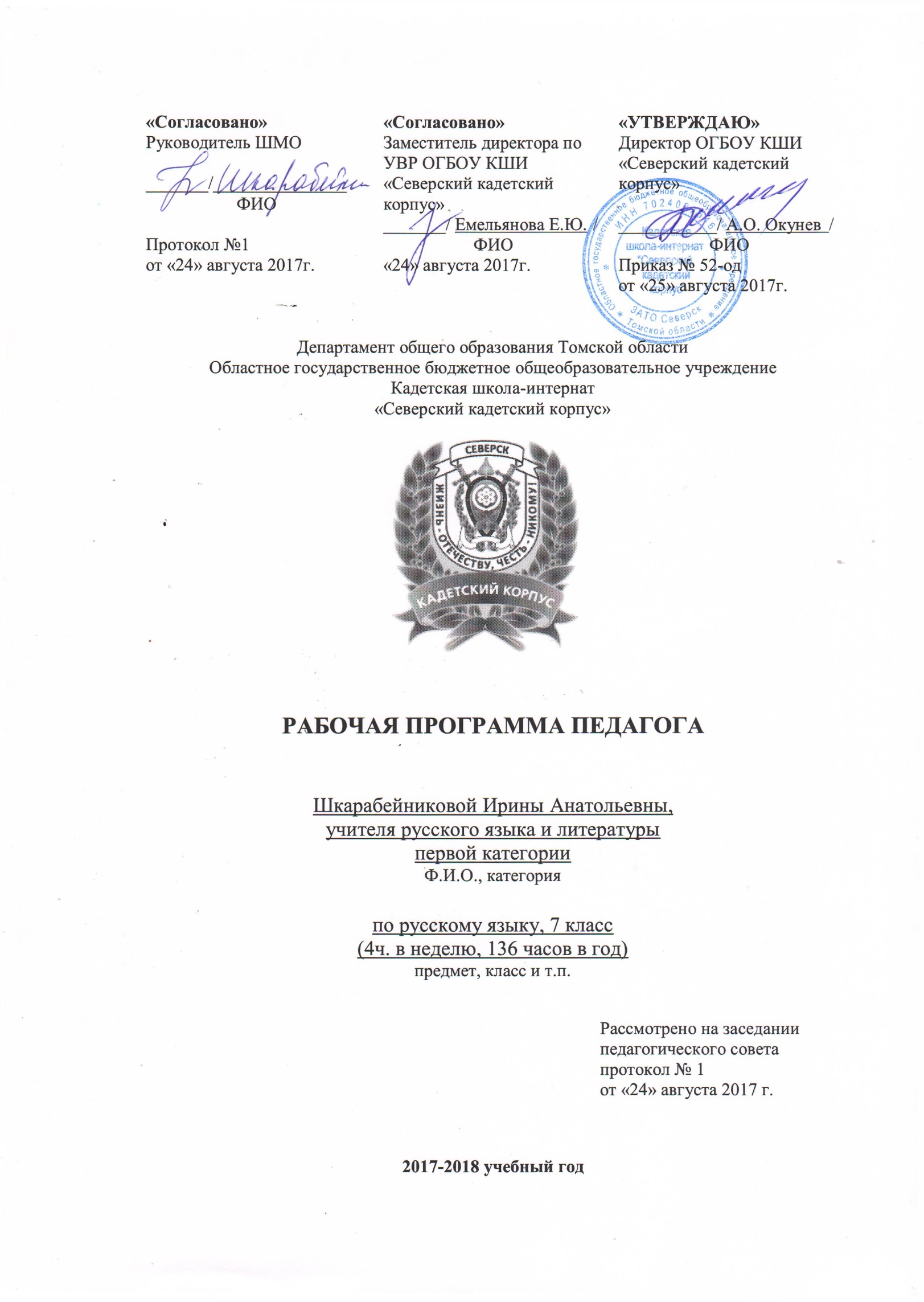 Пояснительная записка       Рабочая программа составлена с использованием материалов Федерального государственного образовательного стандарта основного общего образования и в соответствии c программой по русскому языку к учебникам для 5 – 9 классов (авторы программы Т. А. Ладыженская, М. Т. Баранов, Л. А. Тростенцова и др ) – М.: Просвещение, 2011г. Планирование составлено из расчета 4 часа в неделю (136  часов в год) и предназначено для работы по учебнику Русский язык. 7 класс. Учеб. для общеобразоват. учреждений. ( Т. А. Ладыженская, М. Т. Баранов, Л. А. Тростенцова и др.; науч. ред. Н. М. Шанский). – М.: Просвещение, 2012-2016гг. Планируемые предметные  результаты изучения учебного предмета «Русский язык» в 7 классеРечь и речевое общение      • использовать различные виды монолога (повествование, описание, рассуждение; сочетание разных видов монолога) в различных ситуациях общения;• использовать различные виды диалога в ситуациях формального и неформального, межличностного и межкультурного общения;• соблюдать нормы речевого поведения в типичных ситуациях общения;• оценивать образцы устной монологической и диалогической речи с точки зрения соответствия ситуации речевого общения, достижения коммуникативных целей речевого взаимодействия, уместности использованных языковых средств;• предупреждать коммуникативные неудачи в процессе речевого общения. выступать перед аудиторией с небольшим докладом; публично представлять проект, реферат, публично защищать свою позицию; участвовать в коллективном обсуждении проблем, аргументировать собственную позицию, доказывать её, убеждать;понимать основные причины коммуникативных неудач и уметь их объяснять.• различным видам аудирования (с полным пониманием аудиотекста, с пониманием основного содержания, с выборочным извлечением информации); передавать содержание аудиотекста в соответствии с заданной коммуникативной задачей в устной форме;• понимать и формулировать в устной форме тему, коммуникативную задачу, основную мысль, логику изложения учебно-научного, публицистического, официально-делового, художественного аудиотекстов, распознавать в них основную и дополнительную информацию, комментировать её в устной форме;• передавать содержание учебно-научного, публицистического, официально-делового, художественного аудиотекстов в форме плана, тезисов, ученического изложения (подробного, выборочного, сжатого).  понимать явную и скрытую (подтекстовую) информацию публицистического 9в том числе текстов СМИ), анализировать  и комментировать её в устной форме.Чтение• понимать содержание прочитанных учебно-научных, публицистических (информационных и аналитических, художественно-публицистического жанров), художественных текстов и воспроизводить их в устной форме в соответствии с ситуацией общения, а также в форме ученического изложения (подробного, выборочного, сжатого), в форме плана, тезисов (в устной и письменной форме);• использовать практические умения ознакомительного, изучающего, просмотрового способов (видов) чтения в соответствии с поставленной коммуникативной задачей;• передавать схематически представленную информацию в виде связного текста;• использовать приёмы работы с учебной книгой, справочниками и другими информационными источниками, включая СМИ и ресурсы Интернета;• отбирать и систематизировать материал на определённую тему, анализировать отобранную информацию и    интерпретировать её в соответствии с поставленной коммуникативной задачей.   понимать, анализировать, оценивать явную и скрытую (подтекстовую) информацию прочитанных текстов разной функционально-стилевой и жанровой принадлежности;  извлекать информацию по заданной проблеме (включая противоположные точки зрения на её решение) из различных источников (учебно-научных текстов, текстов СМИ, в том числе представленных в электронном виде на различных информационных носителях, официально-деловых текстов), высказывать собственную точку зрения на решение проблемы.Говорение • создавать устные монологические и диалогические высказывания (в том числе оценочного характера) на актуальные социально-культурные, нравственно-этические, бытовые, учебные темы (в том числе лингвистические, а также темы, связанные с содержанием других изучаемых учебных предметов) разной коммуникативной направленности в соответствии с целями и ситуацией общения (сообщение, небольшой доклад в ситуации учебно-научного общения, бытовой рассказ о событии, история, участие в беседе, споре);• обсуждать и чётко формулировать цели, план совместной групповой учебной деятельности, распределение частей работы;• извлекать из различных источников, систематизировать и анализировать материал на определённую тему и передавать его в устной форме с учётом заданных условий общения;• соблюдать в практике устного речевого общения основные орфоэпические, лексические, грамматические нормы современного русского литературного языка; стилистически корректно использовать лексику и фразеологию, правила речевого этикета.создавать устные монологические и диалогические высказывания различных типов и жанров в учебно-научной (на материале изучаемых учебных дисциплин), социально-культурной и деловой сферах общения;выступать перед аудиторией с докладом; публично защищать проект, реферат;участвовать в дискуссии на учебно- научные темы, соблюдая нормы учебно-научного общения;анализировать и оценивать речевые высказывания с точки зрения их успешности в достижении прогнозируемого результата.Письмо • создавать письменные монологические высказывания разной коммуникативной направленности с учётом целей и ситуации общения (ученическое сочинение на социально-культурные, нравственно-этические, бытовые и учебные темы, рассказ о событии, тезисы, неофициальное письмо, отзыв, расписка, доверенность, заявление);• излагать содержание прослушанного или прочитанного текста (подробно, сжато, выборочно) в форме ученического изложения, а также тезисов, плана;• соблюдать в практике письма основные лексические, грамматические, орфографические и пунктуационные нормы современного русского литературного языка; стилистически корректно использовать лексику и фразеологию. писать рецензии, рефераты;составлять аннотации, тезисы выступления, конспекты;писать резюме, деловые письма, объявления с учетом внеязыковых требований, предъявляемым к ним, и в соответствии со спецификой употребления языковых средств.Текст• анализировать и характеризовать тексты различных типов речи, стилей, жанров с точки зрения смыслового содержания и структуры, а также требований, предъявляемых к тексту как речевому произведению;• осуществлять информационную переработку текста, передавая его содержание в виде плана (простого, сложного), тезисов, схемы, таблицы и т. п.;• создавать и редактировать собственные тексты различных типов речи, стилей, жанров с учётом требований к построению связного текста.создавать в устной и письменной форме учебно-научные тексты (аннотация, рецензия, реферат, тезисы, конспект, участие в беседе, дискуссии), официально-деловые тексты (резюме, деловое письмо, объявление) с учетом внеязыковых требований, предъявляемых к ним, и в соответствии со спецификой употребления в них языковых средств.Функциональные разновидности языка• владеть практическими умениями различать тексты разговорного характера, научные, публицистические, официально-деловые, тексты художественной литературы (экстралингвистические особенности, лингвистические особенности на уровне употребления лексических средств, типичных синтаксических конструкций);• различать и анализировать тексты разных жанров научного (учебно-научного), публицистического, официально-делового стилей, разговорной речи (отзыв, сообщение, доклад как жанры научного стиля; выступление, статья, интервью, очерк как жанры публицистического стиля; расписка, доверенность, заявление как жанры официально-делового стиля; рассказ, беседа, спор как жанры разговорной речи);• создавать устные и письменные высказывания разных стилей, жанров и типов речи (отзыв, сообщение, доклад как жанры научного стиля; выступление, интервью, репортаж как жанры публицистического стиля; расписка, доверенность, заявление как жанры официально-делового стиля; рассказ, беседа, спор как жанры разговорной речи; тексты повествовательного характера, рассуждение, описание; тексты, сочетающие разные функционально-смысловые типы речи);• оценивать чужие и собственные речевые высказывания разной функциональной направленности с точки зрения соответствия их коммуникативным требованиям и языковой правильности;• исправлять речевые недостатки, редактировать текст;• выступать перед аудиторией сверстников с небольшими информационными сообщениями, сообщением и небольшим докладом на учебно-научную тему.  различать и анализировать тексты разговорного характера, научные, публицистические, официально-деловые, тексты художественной литературы с точки зрения специфики использования в них лексических, морфологических, синтаксических средств;  создавать тексты различных функциональных стилей и жанров (аннотация, рецензия, реферат, тезисы, конспект как жанры учебно-научного стиля, участие в дискуссиях на учебно-научные темы; резюме, деловое письмо, объявление как жанры официально-делового стиля; выступление, информационная заметка, сочинение-рассуждение в публицистическом стиле; принимать участие в беседах, разговорах, спорах в бытовой сфере общения, соблюдая нормы  речевого поведения; создавать бытовые рассказы, истории, писать дружеские письма с учетом внеязыковых требований, предъявляемым к ним, и в соответствии со спецификой употребления языковых средств;  анализировать образцы публичной речи с точки зрения её композиции, аргументации, языкового оформления, достижения поставленных коммуникативных задач;  выступать перед аудиторией сверстников с небольшой протокольно-этикетной, развлекательной, убеждающей речью.Общие сведения о языке• характеризовать основные социальные функции русского языка в России и мире, место русского языка среди славянских языков, роль старославянского (церковнославянского) языка в развитии русского языка;• определять различия между литературным языком и диалектами, просторечием, профессиональными разновидностями языка, жаргоном и характеризовать эти различия;• оценивать использование основных изобразительных средств языка.характеризовать вклад выдающихся лингвистов в развитие русистики.Фонетика и орфоэпия. Графика• проводить фонетический анализ слова;• соблюдать основные орфоэпические правила современного русского литературного языка;• извлекать необходимую информацию из орфоэпических словарей и справочников; использовать её в различных видах деятельности.опознавать основные выразительные средства фонетики (звукопись);выразительно читать прозаические и поэтические тексты;извлекать необходимую информацию из мультимедийных орфоэпических словарей и справочников; использовать её в различных видах деятельности.Морфемика и словообразование• делить слова на морфемы на основе смыслового, грамматического и словообразовательного анализа слова;• различать изученные способы словообразования;• анализировать и самостоятельно составлять словообразовательные пары и словообразовательные цепочки слов;• применять знания и умения по морфемике и словообразованию в практике правописания, а также при проведении грамматического и лексического анализа слов.  характеризовать словообразовательные цепочки и словообразовательные гнёзда, устанавливая смысловую и структурную связь однокоренных слов;  опознавать основные выразительные средства словообразования в художественной речи и оценивать их;   извлекать необходимую информацию из морфемных, словообразовательных и этимологических словарей и справочников, в том числе и мультимедийных;..использовать этимологическую справку для объяснения правописания и лексического значения слова.Лексикология и фразеология• проводить лексический анализ слова, характеризуя лексическое значение, принадлежность слова к группе однозначных или многозначных слов, указывая прямое и переносное значение слова, принадлежность слова к активной или пассивной лексике, а также указывая сферу употребления и стилистическую окраску слова;• группировать слова по тематическим группам;• подбирать к словам синонимы, антонимы;• опознавать фразеологические обороты;• соблюдать лексические нормы в устных и письменных высказываниях;• использовать лексическую синонимию как средство исправления неоправданного повтора в речи и как средство связи предложений в тексте;• опознавать основные виды тропов, построенных на переносном значении слова (метафора, эпитет, олицетворение);• пользоваться различными видами лексических словарей (толковым словарём, словарём синонимов, антонимов,     фразеологическим словарём и др.) и использовать полученную информацию в различных видах деятельности.объяснять общие принципы классификации словарного состава русского языка;  аргументировать различие лексического и грамматического значений слова;опознавать омонимы разных видов;  оценивать собственную и чужую речь с точки зрения точного, уместного и выразительного словоупотребления;  опознавать основные выразительные средства лексики и фразеологии в публицистической и художественной речи и оценивать их; объяснять особенности употребления лексических средств в текстах научного и официально-делового стилей речи;  извлекать необходимую информацию из лексических словарей разного типа (толкового словаря, словарей синонимов, антонимов, устаревших слов, иностранных слов, фразеологического словаря и др.) и справочников, в том числе и мультимедийных; использовать эту информацию в разных видах деятельности.Морфология• опознавать самостоятельные (знаменательные) части речи и их формы, служебные части речи;• анализировать слово с точки зрения его принадлежности к той или иной части речи;• употреблять формы слов различных частей речи в соответствии с нормами современного русского литературного языка;• применять морфологические знания и умения в практике правописания, в различных видах анализа;• распознавать явления грамматической омонимии, существенные для решения орфографических и пунктуационных задач.анализировать синонимические средства морфологии;различать грамматические омонимы;опознавать основные выразительные средства морфологии в публицистической и художественной речи и оценивать их; объяснять особенности употребления морфологических средств в текстах научного и официально-делового стилей речи4извлекать необходимую информацию из словарей грамматических трудностей, в том числе и мультимедийных; использовать эту информацию в различных видах деятельности.Синтаксис• опознавать основные единицы синтаксиса (словосочетание, предложение) и их виды;• анализировать различные виды словосочетаний и предложений с точки зрения структурной и смысловой организации, функциональной предназначенности;• употреблять синтаксические единицы в соответствии с нормами современного русского литературного языка;• использовать разнообразные синонимические синтаксические конструкции в собственной речевой практике;• применять синтаксические знания и умения в практике правописания, в различных видах анализа.  анализировать синонимические средства синтаксиса;опознавать основные выразительные средства синтаксиса в публицистической и художественной речи и оценивать их; объяснять особенности употребления синтаксических конструкций в текстах научного и официально-делового стилей речи;анализировать особенности употребления синтаксических конструкций с точки зрения их функционально-стилистических качеств, требований выразительности речи.Правописание: орфография и пунктуация• соблюдать орфографические и пунктуационные нормы в процессе письма (в объёме содержания курса);• объяснять выбор написания в устной форме (рассуждение) и письменной форме (с помощью графических символов);• обнаруживать и исправлять орфографические и пунктуационные ошибки;• извлекать необходимую информацию из орфографических словарей и справочников; использовать её в процессе письма.демонстрировать роль орфографии и пунктуации в передаче смысловой стороны речи;извлекать необходимую информацию из мультимедийных орфографических словарей и справочников по правописанию; использовать эту информацию в процессе письма.Язык и культура• выявлять единицы языка с национально-культурным компонентом значения в произведениях устного народного творчества, в художественной литературе и исторических текстах;• приводить примеры, которые доказывают, что изучение языка позволяет лучше узнать историю и культуру страны;• уместно использовать правила русского речевого этикета в учебной деятельности и повседневной жизни.характеризовать на отдельных примерах взаимосвязь языка, культуры и истории народа-носителя языка;анализировать и сравнивать русский речевой этикет с речевым этикетом отдельных народов России и мира.Результаты обученияУчебно-тематический планСодержание тем учебного курсаРАЗДЕЛ I. Русский язык как развивающееся явление. Язык и культура народа. Лингвистика как наука о языке и речи. Необходимость бережного и сознательного отношения к русскому языку как к национальной ценности. Раздел II.Повторение пройденного в 5-6 классах. Публицистический стиль, его жанры, языковые особенности. Орфографические, пунктуационные условия написания слов. Морфемные признаки слова.Морфологические признаки частей речи. Опознавательные признаки морфемики, орфографии, морфологии, синтаксиса, пунктуации.Раздел III. Морфология. Орфография. Культура речи.Причастие. Повторение пройденного о глаголе. Свойства прилагательных и глагола у причастия. Синтаксическая роль. Действительные и страдательные причастия. Обособление причастного оборота. Не с причастиями. Правописание суффиксов причастий. Н и НН в суффиксах причастий. Описание внешности человека.Деепричастие. Повторение пройденного о глаголе. Свойства наречия  и глагола у деепричастия. Синтаксическая роль. Деепричастия совершенного и несовершенного вида. Обособление деепричастного оборота и одиночного деепричастия. Не с деепричастиями. Рассказ по картине.Наречие. Наречие как часть речи. Синтаксическая роль. Текстообразующая роль. Словообразование наречий.  Не с наречиями. Правописание суффиксов наречий. Н и НН в суффиксах наречий. Описание действий как вид текста.Категория состояния. Категория состояния как часть речи. Отличие от наречий. Синтаксическая роль.Выборочное изложение текста с описанием состояния человека или природы.Раздел IV. Служебные части речи. Культура речи.Предлог как служебная часть речи. Синтаксическая роль предлогов. Непроизводные и производные предлоги. Простые и составные. Текстообразующая роль предлогов. Слитное и раздельное написания предлогов. Дефис в предлогах.Рассказ от своего имени на основе прочитанного. Рассказ на основе увиденного на картине.Союз как служебная часть речи. Синтаксическая роль союзов. Сочинительные и подчинительные союзы. Простые и составные. Текстообразующая роль союзов. Слитное и раздельное написания союзов.Устное рассуждение на дискуссионную тему, языковые особенности.Частица  как служебная часть речи. Синтаксическая роль частиц. Текстообразующая роль. Формообразующие и смысловые частицы. Различение НЕ и НИ, их правописание.Рассказ по данному сюжету.Междометие. Звукоподражательные слова.Междометие как часть речи. Синтаксическая роль. Звукоподражательные слова и их отличие от междометий. Дефис в междометиях. Интонационное выделение междометий. Запятая и восклицательный знак при междометиях.Раздел V. Повторение и систематизация изученного материала в 7 классе.Сочинение-рассуждение на морально-этическую тему или публичное выступление на эту тему.Календарно-тематическое планированиеУчебно-методическое обеспечение Литература  для учителя Русский язык. Рабочие программы. Предметная линия учебников Т.А. Ладыженской, М.Т. Баранова, Л.А.Тростенцовой и других. 5-9 классы.- М.: Просвещение, 2011. С.В. Абрамова.  Русский язык. Проектная работа старшеклассников- М.:Просвещение, 2011. Г.А. Богданова.  Уроки русского языка в 7 кл. / Г. А. Богданова. - СПб., 2014.  Г.А. Богданова Сборник диктантов по русскому языку: 5-9 классы. / Г. А. Богданова. - М.: Просвещение, 2012.М.Г. Бройде.  Занимательные упражнения по русскому языку: 5-9 классы. – М.: ВАКО, 2012.Н.В. Егорова.  Контрольно-измерительные материалы. Русский язык. 7 класс – М.:ВАКО, 2013.  П.Ф. Ивченков.  Обучающее изложение: 5-9 кл. / П. Ф. Ивченков. - М., 2011.Н.А. Сенина. Русский язык. Тесты для промежуточного контроля. 7 класс – Ростов н/Д: Легион, 2013.Литература для учащихся С.В. Антонова, Т.И. Гулякова.  Русский язык: 7 класс: контрольные работы тестовой формы. – М.: Вентана-Граф, 2013.Михайлова С. Ю. Ключи к орфографии / С. Ю. Михайлова. - М.: Просвещение, 2006.Олимпиады по русскому языку / Сост. О. Н. Белявская. - Минск, 2012.Русский     язык. 7  класс: учебник для общеобразовательных     организаций / М. Т. Баранов, Т. А. Ладыженская Л. А. Тростенцова и др. ; науч. ред. Н. М. Шанский. - 2-е изд. - М.: Просвещение, 2014.С.В. Савченкова Рабочая тетрадь по русскому языку: 7-й кл.: к учебнику Т.А. Ладыженской- М.: АСТ, 2014.Образовательные электронные ресурсы:http://ege.edu.ru Портал информационной поддержки ЕГЭhttp://www.9151394.ru/ - Информационные и коммуникационные технологии в обученииhttp://repetitor.1c.ru/ - Серия учебных компьютерных программ '1С: Репетитор' по русскому языку, Контрольно-диагностические системы серии 'Репетитор. Тесты' по пунктуации, орфографии и др.http://som.fio.ru/ - сетевое объединение методистовhttp://www.ug.ru/ -«Учительская газета»http://www.school.edu.ru/ -Российский образовательный порталhttp://schools.techno.ru/ - образовательный сервер «Школы в Интернет»http://www.1september.ru/ru/ - газета «Первое сентября»http://all.edu.ru/ - Все образование Интернетаhttp://www.mediaterra.ru/ruslang/ - теория и практика русской орфографии и пунктуацииМеждународная ассоциация преподавателей русского языка и литературы http://www.mapryal.org/ Навигатор. Грамота. ру http://www.navigator.gramota.ru/ Новый словарь русского язык http://www.rubricon.ru/nsr_1.asp Опорный орфографический компакт по русскому языку (пособие по орфографии) http://yamal.org/ook/ Русский филологический портал http://www.philology.ru/default.htm Русский язык и культура речи http://www.sibupk.nsk.su/Public/Chairs/c_foreign/Russian/kr_rus.htm#4 Самый полный словарь сокращений русского языка http://www.sokr.ru/ Санкт-Петербургские Ведомости (Русский язык на рубеже тысячелетий) http://www.vedomosty.spb.ru/2001/arts/spbved-2473-art-17.html Словарь русских фамилий http://www.rusfam.ru/Уроки русского языка в школе Бабы-Яги http://sertolovo.narod.ru/1.htm Тесты по русскому языку (на ОС "Шопен") http://altnet.ru/%7Emcsmall/cat_ru.htm Основные правила грамматики русского языка http://www.ipmce.su/~lib/osn_prav.htmlУрок. Русский язык для школьников и преподавателей http://urok.hut.ru/ Толковый словарь В.И. Даля  http://www.slova.ru/ Русские словари. Служба русского языка http://www.slovari.ru/lang/ru/ Словарь-справочник русского языкаhttp://slovar.boom.ru/ Личностные1)  понимание русского языка как одной из основных национально-культурных ценностей русского народа; определяющей роли родного языка в развитии интеллектуальных, творческих и моральных качеств личности;2) осознание эстетической ценности русского языка; уважительное отношение к родному языку, гордость за него; стремление к речевому самосовершенствованию;3) достаточный объем словарного запаса для свободного выражения мыслей и чувств в процессе речевого общения; способность к самооценке на основе наблюдения за собственной речью.Метапредметные1) владение всеми видами речевой деятельности (понимание информации, владение разными видами чтения; адекватное восприятие на слух текстов разных стилей; способность извлекать информацию из различных источников; овладение приемами отбора и систематизации материала; способность определять цели предстоящей учебной деятельности, последовательность действий, оценивать достигнутые результаты; умение воспроизводить прослушанный или прочитанный текст с разной степенью развернутости; умение создавать устные и письменные тексты разных типов; способность правильно и свободно излагать свои мысли в устной и письменной форме; соблюдение в практике речевого общения основных орфоэпических, лексических, грамматических, стилистических норм современного литературного языка; соблюдение основных правил орфографии и пунктуации в процессе письменного общения;2) применение приобретенных знаний, умений и навыков в повседневной жизни; способность использовать родной язык как средство получения знаний по другим учебным предметам, при менять полученные знания и навыки анализа языковых явлений на межпредметном уровне;3) коммуникативно целесообразное взаимодействие с другими людьми в процессе речевого общения.СодержаниеКол-во часовКоличество контрольных работРазвитие речи1. Русский язык как развивающееся явление1--2. Повторение изученного материала в 5-6 классах71-3. Тексты и стили.5123. Морфология и орфография. Культура речи.  Причастие.  Деепричастие.   Наречие.   Учебно-научная речь.  Категория состояния.32112316111--623-24. Служебные части речи.     Предлог.    Союз.    Частица.  121311112225. Междометие.2--6. Повторение изученного материала в 5-7 классах.123-ИТОГО1361021№ДатаДатаДатаДатаДатаТема урокаОсновное содержаниеПланируемые результатыПланируемые результатыПланируемые результатыПланируемые результаты№По плануПо фактуПо фактуПо фактуПо фактуТема урокаОсновное содержаниеПредметныеЛичностныеМетапредметныеМетапредметныеД/3РУССКИЙ ЯЗЫК КАК РАЗВИВАЮЩЕЕСЯ ЯВЛЕНИЕ (1 Ч.)РУССКИЙ ЯЗЫК КАК РАЗВИВАЮЩЕЕСЯ ЯВЛЕНИЕ (1 Ч.)РУССКИЙ ЯЗЫК КАК РАЗВИВАЮЩЕЕСЯ ЯВЛЕНИЕ (1 Ч.)РУССКИЙ ЯЗЫК КАК РАЗВИВАЮЩЕЕСЯ ЯВЛЕНИЕ (1 Ч.)РУССКИЙ ЯЗЫК КАК РАЗВИВАЮЩЕЕСЯ ЯВЛЕНИЕ (1 Ч.)РУССКИЙ ЯЗЫК КАК РАЗВИВАЮЩЕЕСЯ ЯВЛЕНИЕ (1 Ч.)РУССКИЙ ЯЗЫК КАК РАЗВИВАЮЩЕЕСЯ ЯВЛЕНИЕ (1 Ч.)РУССКИЙ ЯЗЫК КАК РАЗВИВАЮЩЕЕСЯ ЯВЛЕНИЕ (1 Ч.)РУССКИЙ ЯЗЫК КАК РАЗВИВАЮЩЕЕСЯ ЯВЛЕНИЕ (1 Ч.)РУССКИЙ ЯЗЫК КАК РАЗВИВАЮЩЕЕСЯ ЯВЛЕНИЕ (1 Ч.)РУССКИЙ ЯЗЫК КАК РАЗВИВАЮЩЕЕСЯ ЯВЛЕНИЕ (1 Ч.)РУССКИЙ ЯЗЫК КАК РАЗВИВАЮЩЕЕСЯ ЯВЛЕНИЕ (1 Ч.)1Русский язык как развивающееся явление.Русский язык – один из славянских языков. Славянские языки – родственные языки.Развитие, совершенствование, изменение языкаНаучиться понимать высказывания на лингвистическую темуи составлять рассуждение на лингвистическую темуФормирование знанияо взаимосвязирусского языкас культуройи историейРоссии и мира,формированиесознания того,что русскийязык – важнейший показателькультуры человекаНаходить достоверную информацию, необходимую для решения учебных задач.Находить достоверную информацию, необходимую для решения учебных задач.ПОВТОРЕНИЕ ИЗУЧЕННОГО В 5-6 КЛАССАХ ( 7 Ч.)ПОВТОРЕНИЕ ИЗУЧЕННОГО В 5-6 КЛАССАХ ( 7 Ч.)ПОВТОРЕНИЕ ИЗУЧЕННОГО В 5-6 КЛАССАХ ( 7 Ч.)ПОВТОРЕНИЕ ИЗУЧЕННОГО В 5-6 КЛАССАХ ( 7 Ч.)ПОВТОРЕНИЕ ИЗУЧЕННОГО В 5-6 КЛАССАХ ( 7 Ч.)ПОВТОРЕНИЕ ИЗУЧЕННОГО В 5-6 КЛАССАХ ( 7 Ч.)ПОВТОРЕНИЕ ИЗУЧЕННОГО В 5-6 КЛАССАХ ( 7 Ч.)ПОВТОРЕНИЕ ИЗУЧЕННОГО В 5-6 КЛАССАХ ( 7 Ч.)ПОВТОРЕНИЕ ИЗУЧЕННОГО В 5-6 КЛАССАХ ( 7 Ч.)ПОВТОРЕНИЕ ИЗУЧЕННОГО В 5-6 КЛАССАХ ( 7 Ч.)ПОВТОРЕНИЕ ИЗУЧЕННОГО В 5-6 КЛАССАХ ( 7 Ч.)ПОВТОРЕНИЕ ИЗУЧЕННОГО В 5-6 КЛАССАХ ( 7 Ч.)2Повторение. Синтаксис. Пунктуация. Синтаксический и пунктуационный разбор.  Синтаксис. Пунктуация. Словосочетание, его структура. Простые и сложные предложения.Активизировать знания в области синтаксиса и пунктуации; уметь выделять и разбирать словосочетания, расставлять знаки препинания при однородных членах предложения,  выполнять синтаксический разбор предложений.Формирование«стартовой»мотивациик изучению нового материала.Формированиенавыков работы по алгоритму выполнениязадания приконсультативной помощиучителя.Осознавать возможности русского языка для самовыражения и развития творческих способностей.Формирование навыков организации и анализа своей деятельности в составе группы.Формирование«стартовой»мотивациик изучению нового материала.Формированиенавыков работы по алгоритму выполнениязадания приконсультативной помощиучителя.Осознавать возможности русского языка для самовыражения и развития творческих способностей.Формирование навыков организации и анализа своей деятельности в составе группы.Ке:слушать и слышать другдруга, с достаточной полнотой и точностьювыражать свои мысли в соответствии с задачами и условиями коммуникации.Р:самостоятельно выделятьи формулировать познавательную цель, искать и выделять необходимую информацию.П:объяснять языковые явления, процессы, связи и отношения, выявляемые в ходе исследования структуры, содержания и значения слова, предложения, текста3Повторение. Лексика и фразеология.Лексика. Фразеология. Синонимы. Антонимы. Омонимы. Фразеологизмы.Работа над лексикой текстов, лексическим значением слов, работа   с толковым словарём.Формирование«стартовой»мотивациик изучению нового материала.Формированиенавыков работы по алгоритму выполнениязадания приконсультативной помощиучителя.Осознавать возможности русского языка для самовыражения и развития творческих способностей.Формирование навыков организации и анализа своей деятельности в составе группы.Формирование«стартовой»мотивациик изучению нового материала.Формированиенавыков работы по алгоритму выполнениязадания приконсультативной помощиучителя.Осознавать возможности русского языка для самовыражения и развития творческих способностей.Формирование навыков организации и анализа своей деятельности в составе группы.Ке:слушать и слышать другдруга, с достаточной полнотой и точностьювыражать свои мысли в соответствии с задачами и условиями коммуникации.Р:самостоятельно выделятьи формулировать познавательную цель, искать и выделять необходимую информацию.П:объяснять языковые явления, процессы, связи и отношения, выявляемые в ходе исследования структуры, содержания и значения слова, предложения, текста4Повторение. Фонетика и орфография. Фонетический разбор слова.Фонетика и графика. Гласные и согласные  звуки. ОрфоэпияВыявление особенностей русской фонетики. Фонетический разбор слов. Работа над орфограммами с фонетическими опознавательными признаками.Формирование«стартовой»мотивациик изучению нового материала.Формированиенавыков работы по алгоритму выполнениязадания приконсультативной помощиучителя.Осознавать возможности русского языка для самовыражения и развития творческих способностей.Формирование навыков организации и анализа своей деятельности в составе группы.Формирование«стартовой»мотивациик изучению нового материала.Формированиенавыков работы по алгоритму выполнениязадания приконсультативной помощиучителя.Осознавать возможности русского языка для самовыражения и развития творческих способностей.Формирование навыков организации и анализа своей деятельности в составе группы.Ке:слушать и слышать другдруга, с достаточной полнотой и точностьювыражать свои мысли в соответствии с задачами и условиями коммуникации.Р:самостоятельно выделятьи формулировать познавательную цель, искать и выделять необходимую информацию.П:объяснять языковые явления, процессы, связи и отношения, выявляемые в ходе исследования структуры, содержания и значения слова, предложения, текста5Повторение. Словообразование и орфография. Морфемный и словообразовательный разбор.Морфема – наименьшая значимая часть слова.Части слова, основа, окончание, нулевое окончаниеВыполнение морфемного и словообразовательного разбора.Формирование«стартовой»мотивациик изучению нового материала.Формированиенавыков работы по алгоритму выполнениязадания приконсультативной помощиучителя.Осознавать возможности русского языка для самовыражения и развития творческих способностей.Формирование навыков организации и анализа своей деятельности в составе группы.Формирование«стартовой»мотивациик изучению нового материала.Формированиенавыков работы по алгоритму выполнениязадания приконсультативной помощиучителя.Осознавать возможности русского языка для самовыражения и развития творческих способностей.Формирование навыков организации и анализа своей деятельности в составе группы.Ке:слушать и слышать другдруга, с достаточной полнотой и точностьювыражать свои мысли в соответствии с задачами и условиями коммуникации.Р:самостоятельно выделятьи формулировать познавательную цель, искать и выделять необходимую информацию.П:объяснять языковые явления, процессы, связи и отношения, выявляемые в ходе исследования структуры, содержания и значения слова, предложения, текста6Повторение. Морфология и орфография. Самостоятельные и служебные части речи, морфологические признаки самостоятельных частей речиКлассификация частей речи,  морфологический разбор слов.Формирование«стартовой»мотивациик изучению нового материала.Формированиенавыков работы по алгоритму выполнениязадания приконсультативной помощиучителя.Осознавать возможности русского языка для самовыражения и развития творческих способностей.Формирование навыков организации и анализа своей деятельности в составе группы.Формирование«стартовой»мотивациик изучению нового материала.Формированиенавыков работы по алгоритму выполнениязадания приконсультативной помощиучителя.Осознавать возможности русского языка для самовыражения и развития творческих способностей.Формирование навыков организации и анализа своей деятельности в составе группы.Ке:слушать и слышать другдруга, с достаточной полнотой и точностьювыражать свои мысли в соответствии с задачами и условиями коммуникации.Р:самостоятельно выделятьи формулировать познавательную цель, искать и выделять необходимую информацию.П:объяснять языковые явления, процессы, связи и отношения, выявляемые в ходе исследования структуры, содержания и значения слова, предложения, текста7Повторение. Морфологический разбор слова.Самостоятельные и служебные части речи, морфологические признаки самостоятельных частей речиКлассификация частей речи,  морфологический разбор слов.Формирование«стартовой»мотивациик изучению нового материала.Формированиенавыков работы по алгоритму выполнениязадания приконсультативной помощиучителя.Осознавать возможности русского языка для самовыражения и развития творческих способностей.Формирование навыков организации и анализа своей деятельности в составе группы.Формирование«стартовой»мотивациик изучению нового материала.Формированиенавыков работы по алгоритму выполнениязадания приконсультативной помощиучителя.Осознавать возможности русского языка для самовыражения и развития творческих способностей.Формирование навыков организации и анализа своей деятельности в составе группы.Ке:слушать и слышать другдруга, с достаточной полнотой и точностьювыражать свои мысли в соответствии с задачами и условиями коммуникации.Р:самостоятельно выделятьи формулировать познавательную цель, искать и выделять необходимую информацию.П:объяснять языковые явления, процессы, связи и отношения, выявляемые в ходе исследования структуры, содержания и значения слова, предложения, текста8Входная  диагностическая работа.Фонетика. Орфография. Морфология. Синтаксис. Пунктуация. Культура речи.Научиться проектировать индивидуальный маршрут восполнения проблемных зон в изученной теме при помощи средств самодиагностики результатовФормирование«стартовой»мотивациик изучению нового материала.Формированиенавыков работы по алгоритму выполнениязадания приконсультативной помощиучителя.Осознавать возможности русского языка для самовыражения и развития творческих способностей.Формирование навыков организации и анализа своей деятельности в составе группы.Формирование«стартовой»мотивациик изучению нового материала.Формированиенавыков работы по алгоритму выполнениязадания приконсультативной помощиучителя.Осознавать возможности русского языка для самовыражения и развития творческих способностей.Формирование навыков организации и анализа своей деятельности в составе группы.Ке:слушать и слышать другдруга, с достаточной полнотой и точностьювыражать свои мысли в соответствии с задачами и условиями коммуникации.Р:самостоятельно выделятьи формулировать познавательную цель, искать и выделять необходимую информацию.П:объяснять языковые явления, процессы, связи и отношения, выявляемые в ходе исследования структуры, содержания и значения слова, предложения, текстаТЕКСТЫ И СТИЛИ (5 Ч.)ТЕКСТЫ И СТИЛИ (5 Ч.)ТЕКСТЫ И СТИЛИ (5 Ч.)ТЕКСТЫ И СТИЛИ (5 Ч.)ТЕКСТЫ И СТИЛИ (5 Ч.)ТЕКСТЫ И СТИЛИ (5 Ч.)ТЕКСТЫ И СТИЛИ (5 Ч.)ТЕКСТЫ И СТИЛИ (5 Ч.)ТЕКСТЫ И СТИЛИ (5 Ч.)ТЕКСТЫ И СТИЛИ (5 Ч.)ТЕКСТЫ И СТИЛИ (5 Ч.)ТЕКСТЫ И СТИЛИ (5 Ч.)9Текст.Текст. Языковые средства связи. Абзацы. Микротемы. Типы текста. Стиль текста.Определение стилей текстов и обоснование ответаОсознавать роль слова в формировании и выражении мыслей и чувств.Осознавать  возможности русского языка для самовыражения и развития творческих способностей.Выразительно читатьпрозаические и поэтические тексты.Осознавать роль слова в формировании и выражении мыслей и чувств.Осознавать  возможности русского языка для самовыражения и развития творческих способностей.Выразительно читатьпрозаические и поэтические тексты.Познавательные: владеть смысловым чтением, анализировать и обобщать, доказывать, делать выводы, определять понятия.Регулятивные: работать по плану, сверяясь с целью, находить и исправлять ошибки,  в т. ч. используя ИКТ.Коммуникативные: излагать своё мнение, аргументируя его, подтверждая фактами, организовывать работу в паре, группе.10Р.Р. Диалог как текст. Виды диалога.Диалог как текст. Виды диалога.Определение понятия диалога, виды диалогов. Осознавать роль слова в формировании и выражении мыслей и чувств.Осознавать  возможности русского языка для самовыражения и развития творческих способностей.Выразительно читатьпрозаические и поэтические тексты.Осознавать роль слова в формировании и выражении мыслей и чувств.Осознавать  возможности русского языка для самовыражения и развития творческих способностей.Выразительно читатьпрозаические и поэтические тексты.Познавательные: владеть смысловым чтением, анализировать и обобщать, доказывать, делать выводы, определять понятия.Регулятивные: работать по плану, сверяясь с целью, находить и исправлять ошибки,  в т. ч. используя ИКТ.Коммуникативные: излагать своё мнение, аргументируя его, подтверждая фактами, организовывать работу в паре, группе.11Р.Р. Стили литературного языка. Публицистический стиль.Средства связи слов в тексте, абзац.Речь письменная и устная. Стили речи. Особенности публицистического стиля. Публицистический стиль как функциональная разновидность языка.Осознавать роль слова в формировании и выражении мыслей и чувств.Осознавать  возможности русского языка для самовыражения и развития творческих способностей.Выразительно читатьпрозаические и поэтические тексты.Осознавать роль слова в формировании и выражении мыслей и чувств.Осознавать  возможности русского языка для самовыражения и развития творческих способностей.Выразительно читатьпрозаические и поэтические тексты.Познавательные: владеть смысловым чтением, анализировать и обобщать, доказывать, делать выводы, определять понятия.Регулятивные: работать по плану, сверяясь с целью, находить и исправлять ошибки,  в т. ч. используя ИКТ.Коммуникативные: излагать своё мнение, аргументируя его, подтверждая фактами, организовывать работу в паре, группе.12Контрольный диктант по теме «Повторение изученного в 5-6 классах» с грамматическим заданием.Написание диктанта и выполнение грамматического задания.Уметь писать текст под диктовку и выполнять грамматическое задание к нему.Осознавать роль слова в формировании и выражении мыслей и чувств.Осознавать  возможности русского языка для самовыражения и развития творческих способностей.Выразительно читатьпрозаические и поэтические тексты.Осознавать роль слова в формировании и выражении мыслей и чувств.Осознавать  возможности русского языка для самовыражения и развития творческих способностей.Выразительно читатьпрозаические и поэтические тексты.Познавательные: владеть смысловым чтением, анализировать и обобщать, доказывать, делать выводы, определять понятия.Регулятивные: работать по плану, сверяясь с целью, находить и исправлять ошибки,  в т. ч. используя ИКТ.Коммуникативные: излагать своё мнение, аргументируя его, подтверждая фактами, организовывать работу в паре, группе.13Анализ ошибок контрольного диктанта.Анализ ошибок, допущенных в контрольном диктанте. Грамматические разборы.Уметь выполнять работу над ошибками, допущенными в контрольном диктанте и грамматическом задании к нему.Осознавать роль слова в формировании и выражении мыслей и чувств.Осознавать  возможности русского языка для самовыражения и развития творческих способностей.Выразительно читатьпрозаические и поэтические тексты.Осознавать роль слова в формировании и выражении мыслей и чувств.Осознавать  возможности русского языка для самовыражения и развития творческих способностей.Выразительно читатьпрозаические и поэтические тексты.Познавательные: владеть смысловым чтением, анализировать и обобщать, доказывать, делать выводы, определять понятия.Регулятивные: работать по плану, сверяясь с целью, находить и исправлять ошибки,  в т. ч. используя ИКТ.Коммуникативные: излагать своё мнение, аргументируя его, подтверждая фактами, организовывать работу в паре, группе.МОРФОЛОГИЯ И ОРФОГРАФИЯ. КУЛЬТУРА РЕЧИ (73 Ч.)ПРИЧАСТИЕ (32 Ч.)МОРФОЛОГИЯ И ОРФОГРАФИЯ. КУЛЬТУРА РЕЧИ (73 Ч.)ПРИЧАСТИЕ (32 Ч.)МОРФОЛОГИЯ И ОРФОГРАФИЯ. КУЛЬТУРА РЕЧИ (73 Ч.)ПРИЧАСТИЕ (32 Ч.)МОРФОЛОГИЯ И ОРФОГРАФИЯ. КУЛЬТУРА РЕЧИ (73 Ч.)ПРИЧАСТИЕ (32 Ч.)МОРФОЛОГИЯ И ОРФОГРАФИЯ. КУЛЬТУРА РЕЧИ (73 Ч.)ПРИЧАСТИЕ (32 Ч.)МОРФОЛОГИЯ И ОРФОГРАФИЯ. КУЛЬТУРА РЕЧИ (73 Ч.)ПРИЧАСТИЕ (32 Ч.)МОРФОЛОГИЯ И ОРФОГРАФИЯ. КУЛЬТУРА РЕЧИ (73 Ч.)ПРИЧАСТИЕ (32 Ч.)МОРФОЛОГИЯ И ОРФОГРАФИЯ. КУЛЬТУРА РЕЧИ (73 Ч.)ПРИЧАСТИЕ (32 Ч.)МОРФОЛОГИЯ И ОРФОГРАФИЯ. КУЛЬТУРА РЕЧИ (73 Ч.)ПРИЧАСТИЕ (32 Ч.)МОРФОЛОГИЯ И ОРФОГРАФИЯ. КУЛЬТУРА РЕЧИ (73 Ч.)ПРИЧАСТИЕ (32 Ч.)МОРФОЛОГИЯ И ОРФОГРАФИЯ. КУЛЬТУРА РЕЧИ (73 Ч.)ПРИЧАСТИЕ (32 Ч.)МОРФОЛОГИЯ И ОРФОГРАФИЯ. КУЛЬТУРА РЕЧИ (73 Ч.)ПРИЧАСТИЕ (32 Ч.)14Причастие как часть речи.Причастие. Морфологические и синтаксические признаки причастия.Анализировать и характеризовать общекатегориальное значение, морфологические признаки и синтаксическую роль причастия.Формирование чувства прекрасногоФормирование устойчивой мотивации к самостоятельной и коллективной аналитической деятельности.Продолжить формирование у учащихся орфографической зоркости.Формирование устойчивой мотивации к обучению. Продолжить формирование языковой грамотности.Формировать познавательный интерес у учащихся.Формирование устойчивой мотивации к самостоятельной и групповой  исследовательской деятельности.Формирование устойчивой мотивации к самостоятельной и коллективной аналитической деятельности.Продолжить формирование языковой грамотности.Формирование устойчивой мотивации к самостоятельной и групповой  исследовательской деятельности.Формирование познавательного интереса у учащихся.Формирование устойчивого интереса к исследовательской, аналитической деятельности.Формирование устойчивой  мотивации к  обучению на основе алгоритма выполнения задачи.Продолжить формирование у учащихся бережного отношения к словуФормирование устойчивой  мотивации к  обучению на основе алгоритма решения задачи.Формирование устойчивой  мотивации к творческой деятельности по алгоритму, индивидуальному плану.Формирование навыка индивидуальной и коллективной  исследовательской деятельности на основе алгоритма выполнения задачи.Формирование эстетического вкуса у учащихся.Формирование познавательного интереса к индивидуальной и коллективной проектной деятельности в ходе выполнения творческого задания.Формирование чувства прекрасногоФормирование устойчивой мотивации к самостоятельной и коллективной аналитической деятельности.Продолжить формирование у учащихся орфографической зоркости.Формирование устойчивой мотивации к обучению. Продолжить формирование языковой грамотности.Формировать познавательный интерес у учащихся.Формирование устойчивой мотивации к самостоятельной и групповой  исследовательской деятельности.Формирование устойчивой мотивации к самостоятельной и коллективной аналитической деятельности.Продолжить формирование языковой грамотности.Формирование устойчивой мотивации к самостоятельной и групповой  исследовательской деятельности.Формирование познавательного интереса у учащихся.Формирование устойчивого интереса к исследовательской, аналитической деятельности.Формирование устойчивой  мотивации к  обучению на основе алгоритма выполнения задачи.Продолжить формирование у учащихся бережного отношения к словуФормирование устойчивой  мотивации к  обучению на основе алгоритма решения задачи.Формирование устойчивой  мотивации к творческой деятельности по алгоритму, индивидуальному плану.Формирование навыка индивидуальной и коллективной  исследовательской деятельности на основе алгоритма выполнения задачи.Формирование эстетического вкуса у учащихся.Формирование познавательного интереса к индивидуальной и коллективной проектной деятельности в ходе выполнения творческого задания.Коммуникативные:проявлять речевые действия: использовать адекватные языковыесредства для отображения в форме речевыхвысказываний своих чувств, мыслей, побуждений и иных составляющих внутреннегомира.Регулятивные:осознавать самого себя какдвижущую силу своего научения, свою способность к мобилизации сил и энергии,к волевому усилию – выбору в ситуациимотивационного конфликта, к преодолениюпрепятствий.Познавательные:объяснять языковые явления, процессы, связи и отношения, выявляемые в ходе выполнения лингвистическихзадачКоммуникативные:устанавливать рабочие отношения, эффективно сотрудничать и способствовать продуктивной  кооперации.Регулятивные:проектировать траектории развития через включение в новые виды деятельности и форм сотрудничества. Познавательные: объяснять языковые явления, процессы, связи и отношения, выявляемые в ходе исследования текстаКоммуникативные:слушать и слышать друг друга, с достаточной полнотой и точностью выражать свои мысли в соответствии с задачами и условиями коммуникации.Регулятивные:самостоятельно выделять и формировать познавательную цель, искать и выделять необходимую информацию.Познавательные: объяснять языковые явления, процессы, связи и отношения, выявляемые в ходе исследования структуры , содержания и значения слова, предложения, текста.Коммуникативные:формировать навыки учебного сотрудничества в ходе индивидуальной и групповой деятельности.Регулятивные:проектировать маршрут преодоления затруднения в обучении через включение в новые виды деятельности и формы сотрудничества.Познавательные:объяснять языковые явления, процессы, связи и отношения, выявляемые в ходе  проектирования проблемных зон в изученной теме.Коммуникативные: владеть монологической и диалогической формами речи в соответствии с синтаксическими нормами родного языка.Регулятивные:проектировать траекторию развития через включение в новые виды деятельности и формы сотрудничества.Познавательные:объяснять языковые явления, процессы, связи и отношения, выявляемые в ходе    работы над ошибками15Склонение причастий.Склонение причастий. Алгоритм определения падежного окончания причастий.Выявлять путем наблюдений особенности склонения причастий. Формирование чувства прекрасногоФормирование устойчивой мотивации к самостоятельной и коллективной аналитической деятельности.Продолжить формирование у учащихся орфографической зоркости.Формирование устойчивой мотивации к обучению. Продолжить формирование языковой грамотности.Формировать познавательный интерес у учащихся.Формирование устойчивой мотивации к самостоятельной и групповой  исследовательской деятельности.Формирование устойчивой мотивации к самостоятельной и коллективной аналитической деятельности.Продолжить формирование языковой грамотности.Формирование устойчивой мотивации к самостоятельной и групповой  исследовательской деятельности.Формирование познавательного интереса у учащихся.Формирование устойчивого интереса к исследовательской, аналитической деятельности.Формирование устойчивой  мотивации к  обучению на основе алгоритма выполнения задачи.Продолжить формирование у учащихся бережного отношения к словуФормирование устойчивой  мотивации к  обучению на основе алгоритма решения задачи.Формирование устойчивой  мотивации к творческой деятельности по алгоритму, индивидуальному плану.Формирование навыка индивидуальной и коллективной  исследовательской деятельности на основе алгоритма выполнения задачи.Формирование эстетического вкуса у учащихся.Формирование познавательного интереса к индивидуальной и коллективной проектной деятельности в ходе выполнения творческого задания.Формирование чувства прекрасногоФормирование устойчивой мотивации к самостоятельной и коллективной аналитической деятельности.Продолжить формирование у учащихся орфографической зоркости.Формирование устойчивой мотивации к обучению. Продолжить формирование языковой грамотности.Формировать познавательный интерес у учащихся.Формирование устойчивой мотивации к самостоятельной и групповой  исследовательской деятельности.Формирование устойчивой мотивации к самостоятельной и коллективной аналитической деятельности.Продолжить формирование языковой грамотности.Формирование устойчивой мотивации к самостоятельной и групповой  исследовательской деятельности.Формирование познавательного интереса у учащихся.Формирование устойчивого интереса к исследовательской, аналитической деятельности.Формирование устойчивой  мотивации к  обучению на основе алгоритма выполнения задачи.Продолжить формирование у учащихся бережного отношения к словуФормирование устойчивой  мотивации к  обучению на основе алгоритма решения задачи.Формирование устойчивой  мотивации к творческой деятельности по алгоритму, индивидуальному плану.Формирование навыка индивидуальной и коллективной  исследовательской деятельности на основе алгоритма выполнения задачи.Формирование эстетического вкуса у учащихся.Формирование познавательного интереса к индивидуальной и коллективной проектной деятельности в ходе выполнения творческого задания.Коммуникативные:проявлять речевые действия: использовать адекватные языковыесредства для отображения в форме речевыхвысказываний своих чувств, мыслей, побуждений и иных составляющих внутреннегомира.Регулятивные:осознавать самого себя какдвижущую силу своего научения, свою способность к мобилизации сил и энергии,к волевому усилию – выбору в ситуациимотивационного конфликта, к преодолениюпрепятствий.Познавательные:объяснять языковые явления, процессы, связи и отношения, выявляемые в ходе выполнения лингвистическихзадачКоммуникативные:устанавливать рабочие отношения, эффективно сотрудничать и способствовать продуктивной  кооперации.Регулятивные:проектировать траектории развития через включение в новые виды деятельности и форм сотрудничества. Познавательные: объяснять языковые явления, процессы, связи и отношения, выявляемые в ходе исследования текстаКоммуникативные:слушать и слышать друг друга, с достаточной полнотой и точностью выражать свои мысли в соответствии с задачами и условиями коммуникации.Регулятивные:самостоятельно выделять и формировать познавательную цель, искать и выделять необходимую информацию.Познавательные: объяснять языковые явления, процессы, связи и отношения, выявляемые в ходе исследования структуры , содержания и значения слова, предложения, текста.Коммуникативные:формировать навыки учебного сотрудничества в ходе индивидуальной и групповой деятельности.Регулятивные:проектировать маршрут преодоления затруднения в обучении через включение в новые виды деятельности и формы сотрудничества.Познавательные:объяснять языковые явления, процессы, связи и отношения, выявляемые в ходе  проектирования проблемных зон в изученной теме.Коммуникативные: владеть монологической и диалогической формами речи в соответствии с синтаксическими нормами родного языка.Регулятивные:проектировать траекторию развития через включение в новые виды деятельности и формы сотрудничества.Познавательные:объяснять языковые явления, процессы, связи и отношения, выявляемые в ходе    работы над ошибками16Правописание гласных в падежных окончаниях причастий.Изменение причастий по падежам, гласные в падежных окончаниях причастийУсвоить правило написания гласных в падежных окончаниях причастий.Формирование чувства прекрасногоФормирование устойчивой мотивации к самостоятельной и коллективной аналитической деятельности.Продолжить формирование у учащихся орфографической зоркости.Формирование устойчивой мотивации к обучению. Продолжить формирование языковой грамотности.Формировать познавательный интерес у учащихся.Формирование устойчивой мотивации к самостоятельной и групповой  исследовательской деятельности.Формирование устойчивой мотивации к самостоятельной и коллективной аналитической деятельности.Продолжить формирование языковой грамотности.Формирование устойчивой мотивации к самостоятельной и групповой  исследовательской деятельности.Формирование познавательного интереса у учащихся.Формирование устойчивого интереса к исследовательской, аналитической деятельности.Формирование устойчивой  мотивации к  обучению на основе алгоритма выполнения задачи.Продолжить формирование у учащихся бережного отношения к словуФормирование устойчивой  мотивации к  обучению на основе алгоритма решения задачи.Формирование устойчивой  мотивации к творческой деятельности по алгоритму, индивидуальному плану.Формирование навыка индивидуальной и коллективной  исследовательской деятельности на основе алгоритма выполнения задачи.Формирование эстетического вкуса у учащихся.Формирование познавательного интереса к индивидуальной и коллективной проектной деятельности в ходе выполнения творческого задания.Формирование чувства прекрасногоФормирование устойчивой мотивации к самостоятельной и коллективной аналитической деятельности.Продолжить формирование у учащихся орфографической зоркости.Формирование устойчивой мотивации к обучению. Продолжить формирование языковой грамотности.Формировать познавательный интерес у учащихся.Формирование устойчивой мотивации к самостоятельной и групповой  исследовательской деятельности.Формирование устойчивой мотивации к самостоятельной и коллективной аналитической деятельности.Продолжить формирование языковой грамотности.Формирование устойчивой мотивации к самостоятельной и групповой  исследовательской деятельности.Формирование познавательного интереса у учащихся.Формирование устойчивого интереса к исследовательской, аналитической деятельности.Формирование устойчивой  мотивации к  обучению на основе алгоритма выполнения задачи.Продолжить формирование у учащихся бережного отношения к словуФормирование устойчивой  мотивации к  обучению на основе алгоритма решения задачи.Формирование устойчивой  мотивации к творческой деятельности по алгоритму, индивидуальному плану.Формирование навыка индивидуальной и коллективной  исследовательской деятельности на основе алгоритма выполнения задачи.Формирование эстетического вкуса у учащихся.Формирование познавательного интереса к индивидуальной и коллективной проектной деятельности в ходе выполнения творческого задания.Коммуникативные:проявлять речевые действия: использовать адекватные языковыесредства для отображения в форме речевыхвысказываний своих чувств, мыслей, побуждений и иных составляющих внутреннегомира.Регулятивные:осознавать самого себя какдвижущую силу своего научения, свою способность к мобилизации сил и энергии,к волевому усилию – выбору в ситуациимотивационного конфликта, к преодолениюпрепятствий.Познавательные:объяснять языковые явления, процессы, связи и отношения, выявляемые в ходе выполнения лингвистическихзадачКоммуникативные:устанавливать рабочие отношения, эффективно сотрудничать и способствовать продуктивной  кооперации.Регулятивные:проектировать траектории развития через включение в новые виды деятельности и форм сотрудничества. Познавательные: объяснять языковые явления, процессы, связи и отношения, выявляемые в ходе исследования текстаКоммуникативные:слушать и слышать друг друга, с достаточной полнотой и точностью выражать свои мысли в соответствии с задачами и условиями коммуникации.Регулятивные:самостоятельно выделять и формировать познавательную цель, искать и выделять необходимую информацию.Познавательные: объяснять языковые явления, процессы, связи и отношения, выявляемые в ходе исследования структуры , содержания и значения слова, предложения, текста.Коммуникативные:формировать навыки учебного сотрудничества в ходе индивидуальной и групповой деятельности.Регулятивные:проектировать маршрут преодоления затруднения в обучении через включение в новые виды деятельности и формы сотрудничества.Познавательные:объяснять языковые явления, процессы, связи и отношения, выявляемые в ходе  проектирования проблемных зон в изученной теме.Коммуникативные: владеть монологической и диалогической формами речи в соответствии с синтаксическими нормами родного языка.Регулятивные:проектировать траекторию развития через включение в новые виды деятельности и формы сотрудничества.Познавательные:объяснять языковые явления, процессы, связи и отношения, выявляемые в ходе    работы над ошибками17-18Причастный оборот. Выделение причастного оборота запятыми.Понятие о причастном обороте и выделение его на письме запятымиОпознавать одиночные причастия и причастные обороты в предложениях. Анализировать условия обособления причастного оборота.Формирование чувства прекрасногоФормирование устойчивой мотивации к самостоятельной и коллективной аналитической деятельности.Продолжить формирование у учащихся орфографической зоркости.Формирование устойчивой мотивации к обучению. Продолжить формирование языковой грамотности.Формировать познавательный интерес у учащихся.Формирование устойчивой мотивации к самостоятельной и групповой  исследовательской деятельности.Формирование устойчивой мотивации к самостоятельной и коллективной аналитической деятельности.Продолжить формирование языковой грамотности.Формирование устойчивой мотивации к самостоятельной и групповой  исследовательской деятельности.Формирование познавательного интереса у учащихся.Формирование устойчивого интереса к исследовательской, аналитической деятельности.Формирование устойчивой  мотивации к  обучению на основе алгоритма выполнения задачи.Продолжить формирование у учащихся бережного отношения к словуФормирование устойчивой  мотивации к  обучению на основе алгоритма решения задачи.Формирование устойчивой  мотивации к творческой деятельности по алгоритму, индивидуальному плану.Формирование навыка индивидуальной и коллективной  исследовательской деятельности на основе алгоритма выполнения задачи.Формирование эстетического вкуса у учащихся.Формирование познавательного интереса к индивидуальной и коллективной проектной деятельности в ходе выполнения творческого задания.Формирование чувства прекрасногоФормирование устойчивой мотивации к самостоятельной и коллективной аналитической деятельности.Продолжить формирование у учащихся орфографической зоркости.Формирование устойчивой мотивации к обучению. Продолжить формирование языковой грамотности.Формировать познавательный интерес у учащихся.Формирование устойчивой мотивации к самостоятельной и групповой  исследовательской деятельности.Формирование устойчивой мотивации к самостоятельной и коллективной аналитической деятельности.Продолжить формирование языковой грамотности.Формирование устойчивой мотивации к самостоятельной и групповой  исследовательской деятельности.Формирование познавательного интереса у учащихся.Формирование устойчивого интереса к исследовательской, аналитической деятельности.Формирование устойчивой  мотивации к  обучению на основе алгоритма выполнения задачи.Продолжить формирование у учащихся бережного отношения к словуФормирование устойчивой  мотивации к  обучению на основе алгоритма решения задачи.Формирование устойчивой  мотивации к творческой деятельности по алгоритму, индивидуальному плану.Формирование навыка индивидуальной и коллективной  исследовательской деятельности на основе алгоритма выполнения задачи.Формирование эстетического вкуса у учащихся.Формирование познавательного интереса к индивидуальной и коллективной проектной деятельности в ходе выполнения творческого задания.Коммуникативные:проявлять речевые действия: использовать адекватные языковыесредства для отображения в форме речевыхвысказываний своих чувств, мыслей, побуждений и иных составляющих внутреннегомира.Регулятивные:осознавать самого себя какдвижущую силу своего научения, свою способность к мобилизации сил и энергии,к волевому усилию – выбору в ситуациимотивационного конфликта, к преодолениюпрепятствий.Познавательные:объяснять языковые явления, процессы, связи и отношения, выявляемые в ходе выполнения лингвистическихзадачКоммуникативные:устанавливать рабочие отношения, эффективно сотрудничать и способствовать продуктивной  кооперации.Регулятивные:проектировать траектории развития через включение в новые виды деятельности и форм сотрудничества. Познавательные: объяснять языковые явления, процессы, связи и отношения, выявляемые в ходе исследования текстаКоммуникативные:слушать и слышать друг друга, с достаточной полнотой и точностью выражать свои мысли в соответствии с задачами и условиями коммуникации.Регулятивные:самостоятельно выделять и формировать познавательную цель, искать и выделять необходимую информацию.Познавательные: объяснять языковые явления, процессы, связи и отношения, выявляемые в ходе исследования структуры , содержания и значения слова, предложения, текста.Коммуникативные:формировать навыки учебного сотрудничества в ходе индивидуальной и групповой деятельности.Регулятивные:проектировать маршрут преодоления затруднения в обучении через включение в новые виды деятельности и формы сотрудничества.Познавательные:объяснять языковые явления, процессы, связи и отношения, выявляемые в ходе  проектирования проблемных зон в изученной теме.Коммуникативные: владеть монологической и диалогической формами речи в соответствии с синтаксическими нормами родного языка.Регулятивные:проектировать траекторию развития через включение в новые виды деятельности и формы сотрудничества.Познавательные:объяснять языковые явления, процессы, связи и отношения, выявляемые в ходе    работы над ошибками19Р.Р. Описание внешности человека.Собирание фактов, материалов для сочинения. Основные виды описания внешности человека. Работа с текстами.Уметь создавать текст сочинения – описания человека. Использовать в нем причастия и причастные обороты.Формирование чувства прекрасногоФормирование устойчивой мотивации к самостоятельной и коллективной аналитической деятельности.Продолжить формирование у учащихся орфографической зоркости.Формирование устойчивой мотивации к обучению. Продолжить формирование языковой грамотности.Формировать познавательный интерес у учащихся.Формирование устойчивой мотивации к самостоятельной и групповой  исследовательской деятельности.Формирование устойчивой мотивации к самостоятельной и коллективной аналитической деятельности.Продолжить формирование языковой грамотности.Формирование устойчивой мотивации к самостоятельной и групповой  исследовательской деятельности.Формирование познавательного интереса у учащихся.Формирование устойчивого интереса к исследовательской, аналитической деятельности.Формирование устойчивой  мотивации к  обучению на основе алгоритма выполнения задачи.Продолжить формирование у учащихся бережного отношения к словуФормирование устойчивой  мотивации к  обучению на основе алгоритма решения задачи.Формирование устойчивой  мотивации к творческой деятельности по алгоритму, индивидуальному плану.Формирование навыка индивидуальной и коллективной  исследовательской деятельности на основе алгоритма выполнения задачи.Формирование эстетического вкуса у учащихся.Формирование познавательного интереса к индивидуальной и коллективной проектной деятельности в ходе выполнения творческого задания.Формирование чувства прекрасногоФормирование устойчивой мотивации к самостоятельной и коллективной аналитической деятельности.Продолжить формирование у учащихся орфографической зоркости.Формирование устойчивой мотивации к обучению. Продолжить формирование языковой грамотности.Формировать познавательный интерес у учащихся.Формирование устойчивой мотивации к самостоятельной и групповой  исследовательской деятельности.Формирование устойчивой мотивации к самостоятельной и коллективной аналитической деятельности.Продолжить формирование языковой грамотности.Формирование устойчивой мотивации к самостоятельной и групповой  исследовательской деятельности.Формирование познавательного интереса у учащихся.Формирование устойчивого интереса к исследовательской, аналитической деятельности.Формирование устойчивой  мотивации к  обучению на основе алгоритма выполнения задачи.Продолжить формирование у учащихся бережного отношения к словуФормирование устойчивой  мотивации к  обучению на основе алгоритма решения задачи.Формирование устойчивой  мотивации к творческой деятельности по алгоритму, индивидуальному плану.Формирование навыка индивидуальной и коллективной  исследовательской деятельности на основе алгоритма выполнения задачи.Формирование эстетического вкуса у учащихся.Формирование познавательного интереса к индивидуальной и коллективной проектной деятельности в ходе выполнения творческого задания.Коммуникативные:проявлять речевые действия: использовать адекватные языковыесредства для отображения в форме речевыхвысказываний своих чувств, мыслей, побуждений и иных составляющих внутреннегомира.Регулятивные:осознавать самого себя какдвижущую силу своего научения, свою способность к мобилизации сил и энергии,к волевому усилию – выбору в ситуациимотивационного конфликта, к преодолениюпрепятствий.Познавательные:объяснять языковые явления, процессы, связи и отношения, выявляемые в ходе выполнения лингвистическихзадачКоммуникативные:устанавливать рабочие отношения, эффективно сотрудничать и способствовать продуктивной  кооперации.Регулятивные:проектировать траектории развития через включение в новые виды деятельности и форм сотрудничества. Познавательные: объяснять языковые явления, процессы, связи и отношения, выявляемые в ходе исследования текстаКоммуникативные:слушать и слышать друг друга, с достаточной полнотой и точностью выражать свои мысли в соответствии с задачами и условиями коммуникации.Регулятивные:самостоятельно выделять и формировать познавательную цель, искать и выделять необходимую информацию.Познавательные: объяснять языковые явления, процессы, связи и отношения, выявляемые в ходе исследования структуры , содержания и значения слова, предложения, текста.Коммуникативные:формировать навыки учебного сотрудничества в ходе индивидуальной и групповой деятельности.Регулятивные:проектировать маршрут преодоления затруднения в обучении через включение в новые виды деятельности и формы сотрудничества.Познавательные:объяснять языковые явления, процессы, связи и отношения, выявляемые в ходе  проектирования проблемных зон в изученной теме.Коммуникативные: владеть монологической и диалогической формами речи в соответствии с синтаксическими нормами родного языка.Регулятивные:проектировать траекторию развития через включение в новые виды деятельности и формы сотрудничества.Познавательные:объяснять языковые явления, процессы, связи и отношения, выявляемые в ходе    работы над ошибками20Действительные и страдательные причастия.Значение действительных и страдательных причастийЗнакомство с определением действительных и страдательных причастий.Формирование чувства прекрасногоФормирование устойчивой мотивации к самостоятельной и коллективной аналитической деятельности.Продолжить формирование у учащихся орфографической зоркости.Формирование устойчивой мотивации к обучению. Продолжить формирование языковой грамотности.Формировать познавательный интерес у учащихся.Формирование устойчивой мотивации к самостоятельной и групповой  исследовательской деятельности.Формирование устойчивой мотивации к самостоятельной и коллективной аналитической деятельности.Продолжить формирование языковой грамотности.Формирование устойчивой мотивации к самостоятельной и групповой  исследовательской деятельности.Формирование познавательного интереса у учащихся.Формирование устойчивого интереса к исследовательской, аналитической деятельности.Формирование устойчивой  мотивации к  обучению на основе алгоритма выполнения задачи.Продолжить формирование у учащихся бережного отношения к словуФормирование устойчивой  мотивации к  обучению на основе алгоритма решения задачи.Формирование устойчивой  мотивации к творческой деятельности по алгоритму, индивидуальному плану.Формирование навыка индивидуальной и коллективной  исследовательской деятельности на основе алгоритма выполнения задачи.Формирование эстетического вкуса у учащихся.Формирование познавательного интереса к индивидуальной и коллективной проектной деятельности в ходе выполнения творческого задания.Формирование чувства прекрасногоФормирование устойчивой мотивации к самостоятельной и коллективной аналитической деятельности.Продолжить формирование у учащихся орфографической зоркости.Формирование устойчивой мотивации к обучению. Продолжить формирование языковой грамотности.Формировать познавательный интерес у учащихся.Формирование устойчивой мотивации к самостоятельной и групповой  исследовательской деятельности.Формирование устойчивой мотивации к самостоятельной и коллективной аналитической деятельности.Продолжить формирование языковой грамотности.Формирование устойчивой мотивации к самостоятельной и групповой  исследовательской деятельности.Формирование познавательного интереса у учащихся.Формирование устойчивого интереса к исследовательской, аналитической деятельности.Формирование устойчивой  мотивации к  обучению на основе алгоритма выполнения задачи.Продолжить формирование у учащихся бережного отношения к словуФормирование устойчивой  мотивации к  обучению на основе алгоритма решения задачи.Формирование устойчивой  мотивации к творческой деятельности по алгоритму, индивидуальному плану.Формирование навыка индивидуальной и коллективной  исследовательской деятельности на основе алгоритма выполнения задачи.Формирование эстетического вкуса у учащихся.Формирование познавательного интереса к индивидуальной и коллективной проектной деятельности в ходе выполнения творческого задания.Коммуникативные:проявлять речевые действия: использовать адекватные языковыесредства для отображения в форме речевыхвысказываний своих чувств, мыслей, побуждений и иных составляющих внутреннегомира.Регулятивные:осознавать самого себя какдвижущую силу своего научения, свою способность к мобилизации сил и энергии,к волевому усилию – выбору в ситуациимотивационного конфликта, к преодолениюпрепятствий.Познавательные:объяснять языковые явления, процессы, связи и отношения, выявляемые в ходе выполнения лингвистическихзадачКоммуникативные:устанавливать рабочие отношения, эффективно сотрудничать и способствовать продуктивной  кооперации.Регулятивные:проектировать траектории развития через включение в новые виды деятельности и форм сотрудничества. Познавательные: объяснять языковые явления, процессы, связи и отношения, выявляемые в ходе исследования текстаКоммуникативные:слушать и слышать друг друга, с достаточной полнотой и точностью выражать свои мысли в соответствии с задачами и условиями коммуникации.Регулятивные:самостоятельно выделять и формировать познавательную цель, искать и выделять необходимую информацию.Познавательные: объяснять языковые явления, процессы, связи и отношения, выявляемые в ходе исследования структуры , содержания и значения слова, предложения, текста.Коммуникативные:формировать навыки учебного сотрудничества в ходе индивидуальной и групповой деятельности.Регулятивные:проектировать маршрут преодоления затруднения в обучении через включение в новые виды деятельности и формы сотрудничества.Познавательные:объяснять языковые явления, процессы, связи и отношения, выявляемые в ходе  проектирования проблемных зон в изученной теме.Коммуникативные: владеть монологической и диалогической формами речи в соответствии с синтаксическими нормами родного языка.Регулятивные:проектировать траекторию развития через включение в новые виды деятельности и формы сотрудничества.Познавательные:объяснять языковые явления, процессы, связи и отношения, выявляемые в ходе    работы над ошибками21Краткие и полные страдательные причастия.Краткая и полная форма страдательных причастийРаспознавать краткие и полные формы страдательных причастий. Определять синтаксическую роль причастия в предложении.Формирование чувства прекрасногоФормирование устойчивой мотивации к самостоятельной и коллективной аналитической деятельности.Продолжить формирование у учащихся орфографической зоркости.Формирование устойчивой мотивации к обучению. Продолжить формирование языковой грамотности.Формировать познавательный интерес у учащихся.Формирование устойчивой мотивации к самостоятельной и групповой  исследовательской деятельности.Формирование устойчивой мотивации к самостоятельной и коллективной аналитической деятельности.Продолжить формирование языковой грамотности.Формирование устойчивой мотивации к самостоятельной и групповой  исследовательской деятельности.Формирование познавательного интереса у учащихся.Формирование устойчивого интереса к исследовательской, аналитической деятельности.Формирование устойчивой  мотивации к  обучению на основе алгоритма выполнения задачи.Продолжить формирование у учащихся бережного отношения к словуФормирование устойчивой  мотивации к  обучению на основе алгоритма решения задачи.Формирование устойчивой  мотивации к творческой деятельности по алгоритму, индивидуальному плану.Формирование навыка индивидуальной и коллективной  исследовательской деятельности на основе алгоритма выполнения задачи.Формирование эстетического вкуса у учащихся.Формирование познавательного интереса к индивидуальной и коллективной проектной деятельности в ходе выполнения творческого задания.Формирование чувства прекрасногоФормирование устойчивой мотивации к самостоятельной и коллективной аналитической деятельности.Продолжить формирование у учащихся орфографической зоркости.Формирование устойчивой мотивации к обучению. Продолжить формирование языковой грамотности.Формировать познавательный интерес у учащихся.Формирование устойчивой мотивации к самостоятельной и групповой  исследовательской деятельности.Формирование устойчивой мотивации к самостоятельной и коллективной аналитической деятельности.Продолжить формирование языковой грамотности.Формирование устойчивой мотивации к самостоятельной и групповой  исследовательской деятельности.Формирование познавательного интереса у учащихся.Формирование устойчивого интереса к исследовательской, аналитической деятельности.Формирование устойчивой  мотивации к  обучению на основе алгоритма выполнения задачи.Продолжить формирование у учащихся бережного отношения к словуФормирование устойчивой  мотивации к  обучению на основе алгоритма решения задачи.Формирование устойчивой  мотивации к творческой деятельности по алгоритму, индивидуальному плану.Формирование навыка индивидуальной и коллективной  исследовательской деятельности на основе алгоритма выполнения задачи.Формирование эстетического вкуса у учащихся.Формирование познавательного интереса к индивидуальной и коллективной проектной деятельности в ходе выполнения творческого задания.Коммуникативные:проявлять речевые действия: использовать адекватные языковыесредства для отображения в форме речевыхвысказываний своих чувств, мыслей, побуждений и иных составляющих внутреннегомира.Регулятивные:осознавать самого себя какдвижущую силу своего научения, свою способность к мобилизации сил и энергии,к волевому усилию – выбору в ситуациимотивационного конфликта, к преодолениюпрепятствий.Познавательные:объяснять языковые явления, процессы, связи и отношения, выявляемые в ходе выполнения лингвистическихзадачКоммуникативные:устанавливать рабочие отношения, эффективно сотрудничать и способствовать продуктивной  кооперации.Регулятивные:проектировать траектории развития через включение в новые виды деятельности и форм сотрудничества. Познавательные: объяснять языковые явления, процессы, связи и отношения, выявляемые в ходе исследования текстаКоммуникативные:слушать и слышать друг друга, с достаточной полнотой и точностью выражать свои мысли в соответствии с задачами и условиями коммуникации.Регулятивные:самостоятельно выделять и формировать познавательную цель, искать и выделять необходимую информацию.Познавательные: объяснять языковые явления, процессы, связи и отношения, выявляемые в ходе исследования структуры , содержания и значения слова, предложения, текста.Коммуникативные:формировать навыки учебного сотрудничества в ходе индивидуальной и групповой деятельности.Регулятивные:проектировать маршрут преодоления затруднения в обучении через включение в новые виды деятельности и формы сотрудничества.Познавательные:объяснять языковые явления, процессы, связи и отношения, выявляемые в ходе  проектирования проблемных зон в изученной теме.Коммуникативные: владеть монологической и диалогической формами речи в соответствии с синтаксическими нормами родного языка.Регулятивные:проектировать траекторию развития через включение в новые виды деятельности и формы сотрудничества.Познавательные:объяснять языковые явления, процессы, связи и отношения, выявляемые в ходе    работы над ошибками22Действительные причастия настоящего времени. Гласные в суффиксах действительных причастий настоящего времени.Способы образования действительных причастий настоящего времени, выбор гласной в суффиксах действительных причастий настоящего времениРаспознавать действительные причастия настоящего времени. Образовывать действительные причастия от разных глаголов. Изучение правила выбора орфограммы в данных причастиях.Формирование чувства прекрасногоФормирование устойчивой мотивации к самостоятельной и коллективной аналитической деятельности.Продолжить формирование у учащихся орфографической зоркости.Формирование устойчивой мотивации к обучению. Продолжить формирование языковой грамотности.Формировать познавательный интерес у учащихся.Формирование устойчивой мотивации к самостоятельной и групповой  исследовательской деятельности.Формирование устойчивой мотивации к самостоятельной и коллективной аналитической деятельности.Продолжить формирование языковой грамотности.Формирование устойчивой мотивации к самостоятельной и групповой  исследовательской деятельности.Формирование познавательного интереса у учащихся.Формирование устойчивого интереса к исследовательской, аналитической деятельности.Формирование устойчивой  мотивации к  обучению на основе алгоритма выполнения задачи.Продолжить формирование у учащихся бережного отношения к словуФормирование устойчивой  мотивации к  обучению на основе алгоритма решения задачи.Формирование устойчивой  мотивации к творческой деятельности по алгоритму, индивидуальному плану.Формирование навыка индивидуальной и коллективной  исследовательской деятельности на основе алгоритма выполнения задачи.Формирование эстетического вкуса у учащихся.Формирование познавательного интереса к индивидуальной и коллективной проектной деятельности в ходе выполнения творческого задания.Формирование чувства прекрасногоФормирование устойчивой мотивации к самостоятельной и коллективной аналитической деятельности.Продолжить формирование у учащихся орфографической зоркости.Формирование устойчивой мотивации к обучению. Продолжить формирование языковой грамотности.Формировать познавательный интерес у учащихся.Формирование устойчивой мотивации к самостоятельной и групповой  исследовательской деятельности.Формирование устойчивой мотивации к самостоятельной и коллективной аналитической деятельности.Продолжить формирование языковой грамотности.Формирование устойчивой мотивации к самостоятельной и групповой  исследовательской деятельности.Формирование познавательного интереса у учащихся.Формирование устойчивого интереса к исследовательской, аналитической деятельности.Формирование устойчивой  мотивации к  обучению на основе алгоритма выполнения задачи.Продолжить формирование у учащихся бережного отношения к словуФормирование устойчивой  мотивации к  обучению на основе алгоритма решения задачи.Формирование устойчивой  мотивации к творческой деятельности по алгоритму, индивидуальному плану.Формирование навыка индивидуальной и коллективной  исследовательской деятельности на основе алгоритма выполнения задачи.Формирование эстетического вкуса у учащихся.Формирование познавательного интереса к индивидуальной и коллективной проектной деятельности в ходе выполнения творческого задания.Коммуникативные:проявлять речевые действия: использовать адекватные языковыесредства для отображения в форме речевыхвысказываний своих чувств, мыслей, побуждений и иных составляющих внутреннегомира.Регулятивные:осознавать самого себя какдвижущую силу своего научения, свою способность к мобилизации сил и энергии,к волевому усилию – выбору в ситуациимотивационного конфликта, к преодолениюпрепятствий.Познавательные:объяснять языковые явления, процессы, связи и отношения, выявляемые в ходе выполнения лингвистическихзадачКоммуникативные:устанавливать рабочие отношения, эффективно сотрудничать и способствовать продуктивной  кооперации.Регулятивные:проектировать траектории развития через включение в новые виды деятельности и форм сотрудничества. Познавательные: объяснять языковые явления, процессы, связи и отношения, выявляемые в ходе исследования текстаКоммуникативные:слушать и слышать друг друга, с достаточной полнотой и точностью выражать свои мысли в соответствии с задачами и условиями коммуникации.Регулятивные:самостоятельно выделять и формировать познавательную цель, искать и выделять необходимую информацию.Познавательные: объяснять языковые явления, процессы, связи и отношения, выявляемые в ходе исследования структуры , содержания и значения слова, предложения, текста.Коммуникативные:формировать навыки учебного сотрудничества в ходе индивидуальной и групповой деятельности.Регулятивные:проектировать маршрут преодоления затруднения в обучении через включение в новые виды деятельности и формы сотрудничества.Познавательные:объяснять языковые явления, процессы, связи и отношения, выявляемые в ходе  проектирования проблемных зон в изученной теме.Коммуникативные: владеть монологической и диалогической формами речи в соответствии с синтаксическими нормами родного языка.Регулятивные:проектировать траекторию развития через включение в новые виды деятельности и формы сотрудничества.Познавательные:объяснять языковые явления, процессы, связи и отношения, выявляемые в ходе    работы над ошибками23Гласные в суффиксах действительных причастий настоящего времени.Выбор гласной в суффиксах действительных причастий настоящего времениИзучение правила выбора орфограммы в данных причастиях.Формирование чувства прекрасногоФормирование устойчивой мотивации к самостоятельной и коллективной аналитической деятельности.Продолжить формирование у учащихся орфографической зоркости.Формирование устойчивой мотивации к обучению. Продолжить формирование языковой грамотности.Формировать познавательный интерес у учащихся.Формирование устойчивой мотивации к самостоятельной и групповой  исследовательской деятельности.Формирование устойчивой мотивации к самостоятельной и коллективной аналитической деятельности.Продолжить формирование языковой грамотности.Формирование устойчивой мотивации к самостоятельной и групповой  исследовательской деятельности.Формирование познавательного интереса у учащихся.Формирование устойчивого интереса к исследовательской, аналитической деятельности.Формирование устойчивой  мотивации к  обучению на основе алгоритма выполнения задачи.Продолжить формирование у учащихся бережного отношения к словуФормирование устойчивой  мотивации к  обучению на основе алгоритма решения задачи.Формирование устойчивой  мотивации к творческой деятельности по алгоритму, индивидуальному плану.Формирование навыка индивидуальной и коллективной  исследовательской деятельности на основе алгоритма выполнения задачи.Формирование эстетического вкуса у учащихся.Формирование познавательного интереса к индивидуальной и коллективной проектной деятельности в ходе выполнения творческого задания.Формирование чувства прекрасногоФормирование устойчивой мотивации к самостоятельной и коллективной аналитической деятельности.Продолжить формирование у учащихся орфографической зоркости.Формирование устойчивой мотивации к обучению. Продолжить формирование языковой грамотности.Формировать познавательный интерес у учащихся.Формирование устойчивой мотивации к самостоятельной и групповой  исследовательской деятельности.Формирование устойчивой мотивации к самостоятельной и коллективной аналитической деятельности.Продолжить формирование языковой грамотности.Формирование устойчивой мотивации к самостоятельной и групповой  исследовательской деятельности.Формирование познавательного интереса у учащихся.Формирование устойчивого интереса к исследовательской, аналитической деятельности.Формирование устойчивой  мотивации к  обучению на основе алгоритма выполнения задачи.Продолжить формирование у учащихся бережного отношения к словуФормирование устойчивой  мотивации к  обучению на основе алгоритма решения задачи.Формирование устойчивой  мотивации к творческой деятельности по алгоритму, индивидуальному плану.Формирование навыка индивидуальной и коллективной  исследовательской деятельности на основе алгоритма выполнения задачи.Формирование эстетического вкуса у учащихся.Формирование познавательного интереса к индивидуальной и коллективной проектной деятельности в ходе выполнения творческого задания.Коммуникативные:проявлять речевые действия: использовать адекватные языковыесредства для отображения в форме речевыхвысказываний своих чувств, мыслей, побуждений и иных составляющих внутреннегомира.Регулятивные:осознавать самого себя какдвижущую силу своего научения, свою способность к мобилизации сил и энергии,к волевому усилию – выбору в ситуациимотивационного конфликта, к преодолениюпрепятствий.Познавательные:объяснять языковые явления, процессы, связи и отношения, выявляемые в ходе выполнения лингвистическихзадачКоммуникативные:устанавливать рабочие отношения, эффективно сотрудничать и способствовать продуктивной  кооперации.Регулятивные:проектировать траектории развития через включение в новые виды деятельности и форм сотрудничества. Познавательные: объяснять языковые явления, процессы, связи и отношения, выявляемые в ходе исследования текстаКоммуникативные:слушать и слышать друг друга, с достаточной полнотой и точностью выражать свои мысли в соответствии с задачами и условиями коммуникации.Регулятивные:самостоятельно выделять и формировать познавательную цель, искать и выделять необходимую информацию.Познавательные: объяснять языковые явления, процессы, связи и отношения, выявляемые в ходе исследования структуры , содержания и значения слова, предложения, текста.Коммуникативные:формировать навыки учебного сотрудничества в ходе индивидуальной и групповой деятельности.Регулятивные:проектировать маршрут преодоления затруднения в обучении через включение в новые виды деятельности и формы сотрудничества.Познавательные:объяснять языковые явления, процессы, связи и отношения, выявляемые в ходе  проектирования проблемных зон в изученной теме.Коммуникативные: владеть монологической и диалогической формами речи в соответствии с синтаксическими нормами родного языка.Регулятивные:проектировать траекторию развития через включение в новые виды деятельности и формы сотрудничества.Познавательные:объяснять языковые явления, процессы, связи и отношения, выявляемые в ходе    работы над ошибками24Действительные причастия прошедшего времени.Способы образования действительных причастий прошедшего времени.Распознавать действительные причастия прошедшего времени. Образовывать действительные причастия от разных глаголов.Формирование чувства прекрасногоФормирование устойчивой мотивации к самостоятельной и коллективной аналитической деятельности.Продолжить формирование у учащихся орфографической зоркости.Формирование устойчивой мотивации к обучению. Продолжить формирование языковой грамотности.Формировать познавательный интерес у учащихся.Формирование устойчивой мотивации к самостоятельной и групповой  исследовательской деятельности.Формирование устойчивой мотивации к самостоятельной и коллективной аналитической деятельности.Продолжить формирование языковой грамотности.Формирование устойчивой мотивации к самостоятельной и групповой  исследовательской деятельности.Формирование познавательного интереса у учащихся.Формирование устойчивого интереса к исследовательской, аналитической деятельности.Формирование устойчивой  мотивации к  обучению на основе алгоритма выполнения задачи.Продолжить формирование у учащихся бережного отношения к словуФормирование устойчивой  мотивации к  обучению на основе алгоритма решения задачи.Формирование устойчивой  мотивации к творческой деятельности по алгоритму, индивидуальному плану.Формирование навыка индивидуальной и коллективной  исследовательской деятельности на основе алгоритма выполнения задачи.Формирование эстетического вкуса у учащихся.Формирование познавательного интереса к индивидуальной и коллективной проектной деятельности в ходе выполнения творческого задания.Формирование чувства прекрасногоФормирование устойчивой мотивации к самостоятельной и коллективной аналитической деятельности.Продолжить формирование у учащихся орфографической зоркости.Формирование устойчивой мотивации к обучению. Продолжить формирование языковой грамотности.Формировать познавательный интерес у учащихся.Формирование устойчивой мотивации к самостоятельной и групповой  исследовательской деятельности.Формирование устойчивой мотивации к самостоятельной и коллективной аналитической деятельности.Продолжить формирование языковой грамотности.Формирование устойчивой мотивации к самостоятельной и групповой  исследовательской деятельности.Формирование познавательного интереса у учащихся.Формирование устойчивого интереса к исследовательской, аналитической деятельности.Формирование устойчивой  мотивации к  обучению на основе алгоритма выполнения задачи.Продолжить формирование у учащихся бережного отношения к словуФормирование устойчивой  мотивации к  обучению на основе алгоритма решения задачи.Формирование устойчивой  мотивации к творческой деятельности по алгоритму, индивидуальному плану.Формирование навыка индивидуальной и коллективной  исследовательской деятельности на основе алгоритма выполнения задачи.Формирование эстетического вкуса у учащихся.Формирование познавательного интереса к индивидуальной и коллективной проектной деятельности в ходе выполнения творческого задания.Коммуникативные:проявлять речевые действия: использовать адекватные языковыесредства для отображения в форме речевыхвысказываний своих чувств, мыслей, побуждений и иных составляющих внутреннегомира.Регулятивные:осознавать самого себя какдвижущую силу своего научения, свою способность к мобилизации сил и энергии,к волевому усилию – выбору в ситуациимотивационного конфликта, к преодолениюпрепятствий.Познавательные:объяснять языковые явления, процессы, связи и отношения, выявляемые в ходе выполнения лингвистическихзадачКоммуникативные:устанавливать рабочие отношения, эффективно сотрудничать и способствовать продуктивной  кооперации.Регулятивные:проектировать траектории развития через включение в новые виды деятельности и форм сотрудничества. Познавательные: объяснять языковые явления, процессы, связи и отношения, выявляемые в ходе исследования текстаКоммуникативные:слушать и слышать друг друга, с достаточной полнотой и точностью выражать свои мысли в соответствии с задачами и условиями коммуникации.Регулятивные:самостоятельно выделять и формировать познавательную цель, искать и выделять необходимую информацию.Познавательные: объяснять языковые явления, процессы, связи и отношения, выявляемые в ходе исследования структуры , содержания и значения слова, предложения, текста.Коммуникативные:формировать навыки учебного сотрудничества в ходе индивидуальной и групповой деятельности.Регулятивные:проектировать маршрут преодоления затруднения в обучении через включение в новые виды деятельности и формы сотрудничества.Познавательные:объяснять языковые явления, процессы, связи и отношения, выявляемые в ходе  проектирования проблемных зон в изученной теме.Коммуникативные: владеть монологической и диалогической формами речи в соответствии с синтаксическими нормами родного языка.Регулятивные:проектировать траекторию развития через включение в новые виды деятельности и формы сотрудничества.Познавательные:объяснять языковые явления, процессы, связи и отношения, выявляемые в ходе    работы над ошибками25Практикум «Действительные причастия настоящего и прошедшего времени». Проверочный тест.Правописание гласных в суффиксах действительных  причастий настоящего и прошедшего времениОбразовывать действительные причастия от разных глаголов.Формирование чувства прекрасногоФормирование устойчивой мотивации к самостоятельной и коллективной аналитической деятельности.Продолжить формирование у учащихся орфографической зоркости.Формирование устойчивой мотивации к обучению. Продолжить формирование языковой грамотности.Формировать познавательный интерес у учащихся.Формирование устойчивой мотивации к самостоятельной и групповой  исследовательской деятельности.Формирование устойчивой мотивации к самостоятельной и коллективной аналитической деятельности.Продолжить формирование языковой грамотности.Формирование устойчивой мотивации к самостоятельной и групповой  исследовательской деятельности.Формирование познавательного интереса у учащихся.Формирование устойчивого интереса к исследовательской, аналитической деятельности.Формирование устойчивой  мотивации к  обучению на основе алгоритма выполнения задачи.Продолжить формирование у учащихся бережного отношения к словуФормирование устойчивой  мотивации к  обучению на основе алгоритма решения задачи.Формирование устойчивой  мотивации к творческой деятельности по алгоритму, индивидуальному плану.Формирование навыка индивидуальной и коллективной  исследовательской деятельности на основе алгоритма выполнения задачи.Формирование эстетического вкуса у учащихся.Формирование познавательного интереса к индивидуальной и коллективной проектной деятельности в ходе выполнения творческого задания.Формирование чувства прекрасногоФормирование устойчивой мотивации к самостоятельной и коллективной аналитической деятельности.Продолжить формирование у учащихся орфографической зоркости.Формирование устойчивой мотивации к обучению. Продолжить формирование языковой грамотности.Формировать познавательный интерес у учащихся.Формирование устойчивой мотивации к самостоятельной и групповой  исследовательской деятельности.Формирование устойчивой мотивации к самостоятельной и коллективной аналитической деятельности.Продолжить формирование языковой грамотности.Формирование устойчивой мотивации к самостоятельной и групповой  исследовательской деятельности.Формирование познавательного интереса у учащихся.Формирование устойчивого интереса к исследовательской, аналитической деятельности.Формирование устойчивой  мотивации к  обучению на основе алгоритма выполнения задачи.Продолжить формирование у учащихся бережного отношения к словуФормирование устойчивой  мотивации к  обучению на основе алгоритма решения задачи.Формирование устойчивой  мотивации к творческой деятельности по алгоритму, индивидуальному плану.Формирование навыка индивидуальной и коллективной  исследовательской деятельности на основе алгоритма выполнения задачи.Формирование эстетического вкуса у учащихся.Формирование познавательного интереса к индивидуальной и коллективной проектной деятельности в ходе выполнения творческого задания.Коммуникативные:проявлять речевые действия: использовать адекватные языковыесредства для отображения в форме речевыхвысказываний своих чувств, мыслей, побуждений и иных составляющих внутреннегомира.Регулятивные:осознавать самого себя какдвижущую силу своего научения, свою способность к мобилизации сил и энергии,к волевому усилию – выбору в ситуациимотивационного конфликта, к преодолениюпрепятствий.Познавательные:объяснять языковые явления, процессы, связи и отношения, выявляемые в ходе выполнения лингвистическихзадачКоммуникативные:устанавливать рабочие отношения, эффективно сотрудничать и способствовать продуктивной  кооперации.Регулятивные:проектировать траектории развития через включение в новые виды деятельности и форм сотрудничества. Познавательные: объяснять языковые явления, процессы, связи и отношения, выявляемые в ходе исследования текстаКоммуникативные:слушать и слышать друг друга, с достаточной полнотой и точностью выражать свои мысли в соответствии с задачами и условиями коммуникации.Регулятивные:самостоятельно выделять и формировать познавательную цель, искать и выделять необходимую информацию.Познавательные: объяснять языковые явления, процессы, связи и отношения, выявляемые в ходе исследования структуры , содержания и значения слова, предложения, текста.Коммуникативные:формировать навыки учебного сотрудничества в ходе индивидуальной и групповой деятельности.Регулятивные:проектировать маршрут преодоления затруднения в обучении через включение в новые виды деятельности и формы сотрудничества.Познавательные:объяснять языковые явления, процессы, связи и отношения, выявляемые в ходе  проектирования проблемных зон в изученной теме.Коммуникативные: владеть монологической и диалогической формами речи в соответствии с синтаксическими нормами родного языка.Регулятивные:проектировать траекторию развития через включение в новые виды деятельности и формы сотрудничества.Познавательные:объяснять языковые явления, процессы, связи и отношения, выявляемые в ходе    работы над ошибками26Р.Р. Подготовка к изложению по тексту упр.116 «Воспоминания Т.Л. Сухотиной о детстве».Составление текста изложения по упр.116. Вопросный план текста изложенияВыделять тему, основную мысль текста, ключевые слова в текстах. Уметь писать изложение.Формирование чувства прекрасногоФормирование устойчивой мотивации к самостоятельной и коллективной аналитической деятельности.Продолжить формирование у учащихся орфографической зоркости.Формирование устойчивой мотивации к обучению. Продолжить формирование языковой грамотности.Формировать познавательный интерес у учащихся.Формирование устойчивой мотивации к самостоятельной и групповой  исследовательской деятельности.Формирование устойчивой мотивации к самостоятельной и коллективной аналитической деятельности.Продолжить формирование языковой грамотности.Формирование устойчивой мотивации к самостоятельной и групповой  исследовательской деятельности.Формирование познавательного интереса у учащихся.Формирование устойчивого интереса к исследовательской, аналитической деятельности.Формирование устойчивой  мотивации к  обучению на основе алгоритма выполнения задачи.Продолжить формирование у учащихся бережного отношения к словуФормирование устойчивой  мотивации к  обучению на основе алгоритма решения задачи.Формирование устойчивой  мотивации к творческой деятельности по алгоритму, индивидуальному плану.Формирование навыка индивидуальной и коллективной  исследовательской деятельности на основе алгоритма выполнения задачи.Формирование эстетического вкуса у учащихся.Формирование познавательного интереса к индивидуальной и коллективной проектной деятельности в ходе выполнения творческого задания.Формирование чувства прекрасногоФормирование устойчивой мотивации к самостоятельной и коллективной аналитической деятельности.Продолжить формирование у учащихся орфографической зоркости.Формирование устойчивой мотивации к обучению. Продолжить формирование языковой грамотности.Формировать познавательный интерес у учащихся.Формирование устойчивой мотивации к самостоятельной и групповой  исследовательской деятельности.Формирование устойчивой мотивации к самостоятельной и коллективной аналитической деятельности.Продолжить формирование языковой грамотности.Формирование устойчивой мотивации к самостоятельной и групповой  исследовательской деятельности.Формирование познавательного интереса у учащихся.Формирование устойчивого интереса к исследовательской, аналитической деятельности.Формирование устойчивой  мотивации к  обучению на основе алгоритма выполнения задачи.Продолжить формирование у учащихся бережного отношения к словуФормирование устойчивой  мотивации к  обучению на основе алгоритма решения задачи.Формирование устойчивой  мотивации к творческой деятельности по алгоритму, индивидуальному плану.Формирование навыка индивидуальной и коллективной  исследовательской деятельности на основе алгоритма выполнения задачи.Формирование эстетического вкуса у учащихся.Формирование познавательного интереса к индивидуальной и коллективной проектной деятельности в ходе выполнения творческого задания.Коммуникативные:проявлять речевые действия: использовать адекватные языковыесредства для отображения в форме речевыхвысказываний своих чувств, мыслей, побуждений и иных составляющих внутреннегомира.Регулятивные:осознавать самого себя какдвижущую силу своего научения, свою способность к мобилизации сил и энергии,к волевому усилию – выбору в ситуациимотивационного конфликта, к преодолениюпрепятствий.Познавательные:объяснять языковые явления, процессы, связи и отношения, выявляемые в ходе выполнения лингвистическихзадачКоммуникативные:устанавливать рабочие отношения, эффективно сотрудничать и способствовать продуктивной  кооперации.Регулятивные:проектировать траектории развития через включение в новые виды деятельности и форм сотрудничества. Познавательные: объяснять языковые явления, процессы, связи и отношения, выявляемые в ходе исследования текстаКоммуникативные:слушать и слышать друг друга, с достаточной полнотой и точностью выражать свои мысли в соответствии с задачами и условиями коммуникации.Регулятивные:самостоятельно выделять и формировать познавательную цель, искать и выделять необходимую информацию.Познавательные: объяснять языковые явления, процессы, связи и отношения, выявляемые в ходе исследования структуры , содержания и значения слова, предложения, текста.Коммуникативные:формировать навыки учебного сотрудничества в ходе индивидуальной и групповой деятельности.Регулятивные:проектировать маршрут преодоления затруднения в обучении через включение в новые виды деятельности и формы сотрудничества.Познавательные:объяснять языковые явления, процессы, связи и отношения, выявляемые в ходе  проектирования проблемных зон в изученной теме.Коммуникативные: владеть монологической и диалогической формами речи в соответствии с синтаксическими нормами родного языка.Регулятивные:проектировать траекторию развития через включение в новые виды деятельности и формы сотрудничества.Познавательные:объяснять языковые явления, процессы, связи и отношения, выявляемые в ходе    работы над ошибками27Р.Р. Написание изложения по тексту упр.116 «Воспоминания Т.Л. Сухотиной о детстве».Составление текста изложения по упр.116Выделять тему, основную мысль текста, ключевые слова в текстах. Уметь писать изложение.Формирование чувства прекрасногоФормирование устойчивой мотивации к самостоятельной и коллективной аналитической деятельности.Продолжить формирование у учащихся орфографической зоркости.Формирование устойчивой мотивации к обучению. Продолжить формирование языковой грамотности.Формировать познавательный интерес у учащихся.Формирование устойчивой мотивации к самостоятельной и групповой  исследовательской деятельности.Формирование устойчивой мотивации к самостоятельной и коллективной аналитической деятельности.Продолжить формирование языковой грамотности.Формирование устойчивой мотивации к самостоятельной и групповой  исследовательской деятельности.Формирование познавательного интереса у учащихся.Формирование устойчивого интереса к исследовательской, аналитической деятельности.Формирование устойчивой  мотивации к  обучению на основе алгоритма выполнения задачи.Продолжить формирование у учащихся бережного отношения к словуФормирование устойчивой  мотивации к  обучению на основе алгоритма решения задачи.Формирование устойчивой  мотивации к творческой деятельности по алгоритму, индивидуальному плану.Формирование навыка индивидуальной и коллективной  исследовательской деятельности на основе алгоритма выполнения задачи.Формирование эстетического вкуса у учащихся.Формирование познавательного интереса к индивидуальной и коллективной проектной деятельности в ходе выполнения творческого задания.Формирование чувства прекрасногоФормирование устойчивой мотивации к самостоятельной и коллективной аналитической деятельности.Продолжить формирование у учащихся орфографической зоркости.Формирование устойчивой мотивации к обучению. Продолжить формирование языковой грамотности.Формировать познавательный интерес у учащихся.Формирование устойчивой мотивации к самостоятельной и групповой  исследовательской деятельности.Формирование устойчивой мотивации к самостоятельной и коллективной аналитической деятельности.Продолжить формирование языковой грамотности.Формирование устойчивой мотивации к самостоятельной и групповой  исследовательской деятельности.Формирование познавательного интереса у учащихся.Формирование устойчивого интереса к исследовательской, аналитической деятельности.Формирование устойчивой  мотивации к  обучению на основе алгоритма выполнения задачи.Продолжить формирование у учащихся бережного отношения к словуФормирование устойчивой  мотивации к  обучению на основе алгоритма решения задачи.Формирование устойчивой  мотивации к творческой деятельности по алгоритму, индивидуальному плану.Формирование навыка индивидуальной и коллективной  исследовательской деятельности на основе алгоритма выполнения задачи.Формирование эстетического вкуса у учащихся.Формирование познавательного интереса к индивидуальной и коллективной проектной деятельности в ходе выполнения творческого задания.Коммуникативные:проявлять речевые действия: использовать адекватные языковыесредства для отображения в форме речевыхвысказываний своих чувств, мыслей, побуждений и иных составляющих внутреннегомира.Регулятивные:осознавать самого себя какдвижущую силу своего научения, свою способность к мобилизации сил и энергии,к волевому усилию – выбору в ситуациимотивационного конфликта, к преодолениюпрепятствий.Познавательные:объяснять языковые явления, процессы, связи и отношения, выявляемые в ходе выполнения лингвистическихзадачКоммуникативные:устанавливать рабочие отношения, эффективно сотрудничать и способствовать продуктивной  кооперации.Регулятивные:проектировать траектории развития через включение в новые виды деятельности и форм сотрудничества. Познавательные: объяснять языковые явления, процессы, связи и отношения, выявляемые в ходе исследования текстаКоммуникативные:слушать и слышать друг друга, с достаточной полнотой и точностью выражать свои мысли в соответствии с задачами и условиями коммуникации.Регулятивные:самостоятельно выделять и формировать познавательную цель, искать и выделять необходимую информацию.Познавательные: объяснять языковые явления, процессы, связи и отношения, выявляемые в ходе исследования структуры , содержания и значения слова, предложения, текста.Коммуникативные:формировать навыки учебного сотрудничества в ходе индивидуальной и групповой деятельности.Регулятивные:проектировать маршрут преодоления затруднения в обучении через включение в новые виды деятельности и формы сотрудничества.Познавательные:объяснять языковые явления, процессы, связи и отношения, выявляемые в ходе  проектирования проблемных зон в изученной теме.Коммуникативные: владеть монологической и диалогической формами речи в соответствии с синтаксическими нормами родного языка.Регулятивные:проектировать траекторию развития через включение в новые виды деятельности и формы сотрудничества.Познавательные:объяснять языковые явления, процессы, связи и отношения, выявляемые в ходе    работы над ошибками28Страдательные причастия настоящего времени. Гласные в суффиксах страдательных причастий настоящего  времени. Анализ изложения.Способы образования страдательных причастий настоящего времени, выбор гласной в суффиксах страдательных причастий настоящего времениРаспознавать страдательные причастия настоящего времени. Усвоить правило выбора суффикса в страдательных причастиях.Формирование чувства прекрасногоФормирование устойчивой мотивации к самостоятельной и коллективной аналитической деятельности.Продолжить формирование у учащихся орфографической зоркости.Формирование устойчивой мотивации к обучению. Продолжить формирование языковой грамотности.Формировать познавательный интерес у учащихся.Формирование устойчивой мотивации к самостоятельной и групповой  исследовательской деятельности.Формирование устойчивой мотивации к самостоятельной и коллективной аналитической деятельности.Продолжить формирование языковой грамотности.Формирование устойчивой мотивации к самостоятельной и групповой  исследовательской деятельности.Формирование познавательного интереса у учащихся.Формирование устойчивого интереса к исследовательской, аналитической деятельности.Формирование устойчивой  мотивации к  обучению на основе алгоритма выполнения задачи.Продолжить формирование у учащихся бережного отношения к словуФормирование устойчивой  мотивации к  обучению на основе алгоритма решения задачи.Формирование устойчивой  мотивации к творческой деятельности по алгоритму, индивидуальному плану.Формирование навыка индивидуальной и коллективной  исследовательской деятельности на основе алгоритма выполнения задачи.Формирование эстетического вкуса у учащихся.Формирование познавательного интереса к индивидуальной и коллективной проектной деятельности в ходе выполнения творческого задания.Формирование чувства прекрасногоФормирование устойчивой мотивации к самостоятельной и коллективной аналитической деятельности.Продолжить формирование у учащихся орфографической зоркости.Формирование устойчивой мотивации к обучению. Продолжить формирование языковой грамотности.Формировать познавательный интерес у учащихся.Формирование устойчивой мотивации к самостоятельной и групповой  исследовательской деятельности.Формирование устойчивой мотивации к самостоятельной и коллективной аналитической деятельности.Продолжить формирование языковой грамотности.Формирование устойчивой мотивации к самостоятельной и групповой  исследовательской деятельности.Формирование познавательного интереса у учащихся.Формирование устойчивого интереса к исследовательской, аналитической деятельности.Формирование устойчивой  мотивации к  обучению на основе алгоритма выполнения задачи.Продолжить формирование у учащихся бережного отношения к словуФормирование устойчивой  мотивации к  обучению на основе алгоритма решения задачи.Формирование устойчивой  мотивации к творческой деятельности по алгоритму, индивидуальному плану.Формирование навыка индивидуальной и коллективной  исследовательской деятельности на основе алгоритма выполнения задачи.Формирование эстетического вкуса у учащихся.Формирование познавательного интереса к индивидуальной и коллективной проектной деятельности в ходе выполнения творческого задания.Коммуникативные:проявлять речевые действия: использовать адекватные языковыесредства для отображения в форме речевыхвысказываний своих чувств, мыслей, побуждений и иных составляющих внутреннегомира.Регулятивные:осознавать самого себя какдвижущую силу своего научения, свою способность к мобилизации сил и энергии,к волевому усилию – выбору в ситуациимотивационного конфликта, к преодолениюпрепятствий.Познавательные:объяснять языковые явления, процессы, связи и отношения, выявляемые в ходе выполнения лингвистическихзадачКоммуникативные:устанавливать рабочие отношения, эффективно сотрудничать и способствовать продуктивной  кооперации.Регулятивные:проектировать траектории развития через включение в новые виды деятельности и форм сотрудничества. Познавательные: объяснять языковые явления, процессы, связи и отношения, выявляемые в ходе исследования текстаКоммуникативные:слушать и слышать друг друга, с достаточной полнотой и точностью выражать свои мысли в соответствии с задачами и условиями коммуникации.Регулятивные:самостоятельно выделять и формировать познавательную цель, искать и выделять необходимую информацию.Познавательные: объяснять языковые явления, процессы, связи и отношения, выявляемые в ходе исследования структуры , содержания и значения слова, предложения, текста.Коммуникативные:формировать навыки учебного сотрудничества в ходе индивидуальной и групповой деятельности.Регулятивные:проектировать маршрут преодоления затруднения в обучении через включение в новые виды деятельности и формы сотрудничества.Познавательные:объяснять языковые явления, процессы, связи и отношения, выявляемые в ходе  проектирования проблемных зон в изученной теме.Коммуникативные: владеть монологической и диалогической формами речи в соответствии с синтаксическими нормами родного языка.Регулятивные:проектировать траекторию развития через включение в новые виды деятельности и формы сотрудничества.Познавательные:объяснять языковые явления, процессы, связи и отношения, выявляемые в ходе    работы над ошибками29Гласные в суффиксах страдательных причастий настоящего  времени.Выбор гласной в суффиксах страдательных причастий настоящего времениУсвоить правило выбора суффикса в страдательных причастиях.Формирование чувства прекрасногоФормирование устойчивой мотивации к самостоятельной и коллективной аналитической деятельности.Продолжить формирование у учащихся орфографической зоркости.Формирование устойчивой мотивации к обучению. Продолжить формирование языковой грамотности.Формировать познавательный интерес у учащихся.Формирование устойчивой мотивации к самостоятельной и групповой  исследовательской деятельности.Формирование устойчивой мотивации к самостоятельной и коллективной аналитической деятельности.Продолжить формирование языковой грамотности.Формирование устойчивой мотивации к самостоятельной и групповой  исследовательской деятельности.Формирование познавательного интереса у учащихся.Формирование устойчивого интереса к исследовательской, аналитической деятельности.Формирование устойчивой  мотивации к  обучению на основе алгоритма выполнения задачи.Продолжить формирование у учащихся бережного отношения к словуФормирование устойчивой  мотивации к  обучению на основе алгоритма решения задачи.Формирование устойчивой  мотивации к творческой деятельности по алгоритму, индивидуальному плану.Формирование навыка индивидуальной и коллективной  исследовательской деятельности на основе алгоритма выполнения задачи.Формирование эстетического вкуса у учащихся.Формирование познавательного интереса к индивидуальной и коллективной проектной деятельности в ходе выполнения творческого задания.Формирование чувства прекрасногоФормирование устойчивой мотивации к самостоятельной и коллективной аналитической деятельности.Продолжить формирование у учащихся орфографической зоркости.Формирование устойчивой мотивации к обучению. Продолжить формирование языковой грамотности.Формировать познавательный интерес у учащихся.Формирование устойчивой мотивации к самостоятельной и групповой  исследовательской деятельности.Формирование устойчивой мотивации к самостоятельной и коллективной аналитической деятельности.Продолжить формирование языковой грамотности.Формирование устойчивой мотивации к самостоятельной и групповой  исследовательской деятельности.Формирование познавательного интереса у учащихся.Формирование устойчивого интереса к исследовательской, аналитической деятельности.Формирование устойчивой  мотивации к  обучению на основе алгоритма выполнения задачи.Продолжить формирование у учащихся бережного отношения к словуФормирование устойчивой  мотивации к  обучению на основе алгоритма решения задачи.Формирование устойчивой  мотивации к творческой деятельности по алгоритму, индивидуальному плану.Формирование навыка индивидуальной и коллективной  исследовательской деятельности на основе алгоритма выполнения задачи.Формирование эстетического вкуса у учащихся.Формирование познавательного интереса к индивидуальной и коллективной проектной деятельности в ходе выполнения творческого задания.Коммуникативные:проявлять речевые действия: использовать адекватные языковыесредства для отображения в форме речевыхвысказываний своих чувств, мыслей, побуждений и иных составляющих внутреннегомира.Регулятивные:осознавать самого себя какдвижущую силу своего научения, свою способность к мобилизации сил и энергии,к волевому усилию – выбору в ситуациимотивационного конфликта, к преодолениюпрепятствий.Познавательные:объяснять языковые явления, процессы, связи и отношения, выявляемые в ходе выполнения лингвистическихзадачКоммуникативные:устанавливать рабочие отношения, эффективно сотрудничать и способствовать продуктивной  кооперации.Регулятивные:проектировать траектории развития через включение в новые виды деятельности и форм сотрудничества. Познавательные: объяснять языковые явления, процессы, связи и отношения, выявляемые в ходе исследования текстаКоммуникативные:слушать и слышать друг друга, с достаточной полнотой и точностью выражать свои мысли в соответствии с задачами и условиями коммуникации.Регулятивные:самостоятельно выделять и формировать познавательную цель, искать и выделять необходимую информацию.Познавательные: объяснять языковые явления, процессы, связи и отношения, выявляемые в ходе исследования структуры , содержания и значения слова, предложения, текста.Коммуникативные:формировать навыки учебного сотрудничества в ходе индивидуальной и групповой деятельности.Регулятивные:проектировать маршрут преодоления затруднения в обучении через включение в новые виды деятельности и формы сотрудничества.Познавательные:объяснять языковые явления, процессы, связи и отношения, выявляемые в ходе  проектирования проблемных зон в изученной теме.Коммуникативные: владеть монологической и диалогической формами речи в соответствии с синтаксическими нормами родного языка.Регулятивные:проектировать траекторию развития через включение в новые виды деятельности и формы сотрудничества.Познавательные:объяснять языковые явления, процессы, связи и отношения, выявляемые в ходе    работы над ошибками30Страдательные причастия прошедшего времени.Способы образования страдательных причастий прошедшего времениРаспознавать страдательные причастия прошедшего времени.Формирование чувства прекрасногоФормирование устойчивой мотивации к самостоятельной и коллективной аналитической деятельности.Продолжить формирование у учащихся орфографической зоркости.Формирование устойчивой мотивации к обучению. Продолжить формирование языковой грамотности.Формировать познавательный интерес у учащихся.Формирование устойчивой мотивации к самостоятельной и групповой  исследовательской деятельности.Формирование устойчивой мотивации к самостоятельной и коллективной аналитической деятельности.Продолжить формирование языковой грамотности.Формирование устойчивой мотивации к самостоятельной и групповой  исследовательской деятельности.Формирование познавательного интереса у учащихся.Формирование устойчивого интереса к исследовательской, аналитической деятельности.Формирование устойчивой  мотивации к  обучению на основе алгоритма выполнения задачи.Продолжить формирование у учащихся бережного отношения к словуФормирование устойчивой  мотивации к  обучению на основе алгоритма решения задачи.Формирование устойчивой  мотивации к творческой деятельности по алгоритму, индивидуальному плану.Формирование навыка индивидуальной и коллективной  исследовательской деятельности на основе алгоритма выполнения задачи.Формирование эстетического вкуса у учащихся.Формирование познавательного интереса к индивидуальной и коллективной проектной деятельности в ходе выполнения творческого задания.Формирование чувства прекрасногоФормирование устойчивой мотивации к самостоятельной и коллективной аналитической деятельности.Продолжить формирование у учащихся орфографической зоркости.Формирование устойчивой мотивации к обучению. Продолжить формирование языковой грамотности.Формировать познавательный интерес у учащихся.Формирование устойчивой мотивации к самостоятельной и групповой  исследовательской деятельности.Формирование устойчивой мотивации к самостоятельной и коллективной аналитической деятельности.Продолжить формирование языковой грамотности.Формирование устойчивой мотивации к самостоятельной и групповой  исследовательской деятельности.Формирование познавательного интереса у учащихся.Формирование устойчивого интереса к исследовательской, аналитической деятельности.Формирование устойчивой  мотивации к  обучению на основе алгоритма выполнения задачи.Продолжить формирование у учащихся бережного отношения к словуФормирование устойчивой  мотивации к  обучению на основе алгоритма решения задачи.Формирование устойчивой  мотивации к творческой деятельности по алгоритму, индивидуальному плану.Формирование навыка индивидуальной и коллективной  исследовательской деятельности на основе алгоритма выполнения задачи.Формирование эстетического вкуса у учащихся.Формирование познавательного интереса к индивидуальной и коллективной проектной деятельности в ходе выполнения творческого задания.Коммуникативные:проявлять речевые действия: использовать адекватные языковыесредства для отображения в форме речевыхвысказываний своих чувств, мыслей, побуждений и иных составляющих внутреннегомира.Регулятивные:осознавать самого себя какдвижущую силу своего научения, свою способность к мобилизации сил и энергии,к волевому усилию – выбору в ситуациимотивационного конфликта, к преодолениюпрепятствий.Познавательные:объяснять языковые явления, процессы, связи и отношения, выявляемые в ходе выполнения лингвистическихзадачКоммуникативные:устанавливать рабочие отношения, эффективно сотрудничать и способствовать продуктивной  кооперации.Регулятивные:проектировать траектории развития через включение в новые виды деятельности и форм сотрудничества. Познавательные: объяснять языковые явления, процессы, связи и отношения, выявляемые в ходе исследования текстаКоммуникативные:слушать и слышать друг друга, с достаточной полнотой и точностью выражать свои мысли в соответствии с задачами и условиями коммуникации.Регулятивные:самостоятельно выделять и формировать познавательную цель, искать и выделять необходимую информацию.Познавательные: объяснять языковые явления, процессы, связи и отношения, выявляемые в ходе исследования структуры , содержания и значения слова, предложения, текста.Коммуникативные:формировать навыки учебного сотрудничества в ходе индивидуальной и групповой деятельности.Регулятивные:проектировать маршрут преодоления затруднения в обучении через включение в новые виды деятельности и формы сотрудничества.Познавательные:объяснять языковые явления, процессы, связи и отношения, выявляемые в ходе  проектирования проблемных зон в изученной теме.Коммуникативные: владеть монологической и диалогической формами речи в соответствии с синтаксическими нормами родного языка.Регулятивные:проектировать траекторию развития через включение в новые виды деятельности и формы сотрудничества.Познавательные:объяснять языковые явления, процессы, связи и отношения, выявляемые в ходе    работы над ошибками31Гласная перед Н в полных и кратких страдательных  причастиях.Буквы а, я, е перед Н в полных и кратких страдательных причастияхУсвоить правило написания гласных перед н в полных и кратких страдательных причастиях.Формирование чувства прекрасногоФормирование устойчивой мотивации к самостоятельной и коллективной аналитической деятельности.Продолжить формирование у учащихся орфографической зоркости.Формирование устойчивой мотивации к обучению. Продолжить формирование языковой грамотности.Формировать познавательный интерес у учащихся.Формирование устойчивой мотивации к самостоятельной и групповой  исследовательской деятельности.Формирование устойчивой мотивации к самостоятельной и коллективной аналитической деятельности.Продолжить формирование языковой грамотности.Формирование устойчивой мотивации к самостоятельной и групповой  исследовательской деятельности.Формирование познавательного интереса у учащихся.Формирование устойчивого интереса к исследовательской, аналитической деятельности.Формирование устойчивой  мотивации к  обучению на основе алгоритма выполнения задачи.Продолжить формирование у учащихся бережного отношения к словуФормирование устойчивой  мотивации к  обучению на основе алгоритма решения задачи.Формирование устойчивой  мотивации к творческой деятельности по алгоритму, индивидуальному плану.Формирование навыка индивидуальной и коллективной  исследовательской деятельности на основе алгоритма выполнения задачи.Формирование эстетического вкуса у учащихся.Формирование познавательного интереса к индивидуальной и коллективной проектной деятельности в ходе выполнения творческого задания.Формирование чувства прекрасногоФормирование устойчивой мотивации к самостоятельной и коллективной аналитической деятельности.Продолжить формирование у учащихся орфографической зоркости.Формирование устойчивой мотивации к обучению. Продолжить формирование языковой грамотности.Формировать познавательный интерес у учащихся.Формирование устойчивой мотивации к самостоятельной и групповой  исследовательской деятельности.Формирование устойчивой мотивации к самостоятельной и коллективной аналитической деятельности.Продолжить формирование языковой грамотности.Формирование устойчивой мотивации к самостоятельной и групповой  исследовательской деятельности.Формирование познавательного интереса у учащихся.Формирование устойчивого интереса к исследовательской, аналитической деятельности.Формирование устойчивой  мотивации к  обучению на основе алгоритма выполнения задачи.Продолжить формирование у учащихся бережного отношения к словуФормирование устойчивой  мотивации к  обучению на основе алгоритма решения задачи.Формирование устойчивой  мотивации к творческой деятельности по алгоритму, индивидуальному плану.Формирование навыка индивидуальной и коллективной  исследовательской деятельности на основе алгоритма выполнения задачи.Формирование эстетического вкуса у учащихся.Формирование познавательного интереса к индивидуальной и коллективной проектной деятельности в ходе выполнения творческого задания.Коммуникативные:проявлять речевые действия: использовать адекватные языковыесредства для отображения в форме речевыхвысказываний своих чувств, мыслей, побуждений и иных составляющих внутреннегомира.Регулятивные:осознавать самого себя какдвижущую силу своего научения, свою способность к мобилизации сил и энергии,к волевому усилию – выбору в ситуациимотивационного конфликта, к преодолениюпрепятствий.Познавательные:объяснять языковые явления, процессы, связи и отношения, выявляемые в ходе выполнения лингвистическихзадачКоммуникативные:устанавливать рабочие отношения, эффективно сотрудничать и способствовать продуктивной  кооперации.Регулятивные:проектировать траектории развития через включение в новые виды деятельности и форм сотрудничества. Познавательные: объяснять языковые явления, процессы, связи и отношения, выявляемые в ходе исследования текстаКоммуникативные:слушать и слышать друг друга, с достаточной полнотой и точностью выражать свои мысли в соответствии с задачами и условиями коммуникации.Регулятивные:самостоятельно выделять и формировать познавательную цель, искать и выделять необходимую информацию.Познавательные: объяснять языковые явления, процессы, связи и отношения, выявляемые в ходе исследования структуры , содержания и значения слова, предложения, текста.Коммуникативные:формировать навыки учебного сотрудничества в ходе индивидуальной и групповой деятельности.Регулятивные:проектировать маршрут преодоления затруднения в обучении через включение в новые виды деятельности и формы сотрудничества.Познавательные:объяснять языковые явления, процессы, связи и отношения, выявляемые в ходе  проектирования проблемных зон в изученной теме.Коммуникативные: владеть монологической и диалогической формами речи в соответствии с синтаксическими нормами родного языка.Регулятивные:проектировать траекторию развития через включение в новые виды деятельности и формы сотрудничества.Познавательные:объяснять языковые явления, процессы, связи и отношения, выявляемые в ходе    работы над ошибками32Н и НН в суффиксах страдательных причастий прошедшего времени. Н в отглагольных прилагательных.Правописание Н и НН в суффиксах страдательных причастий прошедшего времени и  Н в отглагольных прилагательныхУсвоить правило написания н и нн в суффиксах страдательных причастий прошедшего времени и н в отглагольных прилагательных.Формирование чувства прекрасногоФормирование устойчивой мотивации к самостоятельной и коллективной аналитической деятельности.Продолжить формирование у учащихся орфографической зоркости.Формирование устойчивой мотивации к обучению. Продолжить формирование языковой грамотности.Формировать познавательный интерес у учащихся.Формирование устойчивой мотивации к самостоятельной и групповой  исследовательской деятельности.Формирование устойчивой мотивации к самостоятельной и коллективной аналитической деятельности.Продолжить формирование языковой грамотности.Формирование устойчивой мотивации к самостоятельной и групповой  исследовательской деятельности.Формирование познавательного интереса у учащихся.Формирование устойчивого интереса к исследовательской, аналитической деятельности.Формирование устойчивой  мотивации к  обучению на основе алгоритма выполнения задачи.Продолжить формирование у учащихся бережного отношения к словуФормирование устойчивой  мотивации к  обучению на основе алгоритма решения задачи.Формирование устойчивой  мотивации к творческой деятельности по алгоритму, индивидуальному плану.Формирование навыка индивидуальной и коллективной  исследовательской деятельности на основе алгоритма выполнения задачи.Формирование эстетического вкуса у учащихся.Формирование познавательного интереса к индивидуальной и коллективной проектной деятельности в ходе выполнения творческого задания.Формирование чувства прекрасногоФормирование устойчивой мотивации к самостоятельной и коллективной аналитической деятельности.Продолжить формирование у учащихся орфографической зоркости.Формирование устойчивой мотивации к обучению. Продолжить формирование языковой грамотности.Формировать познавательный интерес у учащихся.Формирование устойчивой мотивации к самостоятельной и групповой  исследовательской деятельности.Формирование устойчивой мотивации к самостоятельной и коллективной аналитической деятельности.Продолжить формирование языковой грамотности.Формирование устойчивой мотивации к самостоятельной и групповой  исследовательской деятельности.Формирование познавательного интереса у учащихся.Формирование устойчивого интереса к исследовательской, аналитической деятельности.Формирование устойчивой  мотивации к  обучению на основе алгоритма выполнения задачи.Продолжить формирование у учащихся бережного отношения к словуФормирование устойчивой  мотивации к  обучению на основе алгоритма решения задачи.Формирование устойчивой  мотивации к творческой деятельности по алгоритму, индивидуальному плану.Формирование навыка индивидуальной и коллективной  исследовательской деятельности на основе алгоритма выполнения задачи.Формирование эстетического вкуса у учащихся.Формирование познавательного интереса к индивидуальной и коллективной проектной деятельности в ходе выполнения творческого задания.Коммуникативные:проявлять речевые действия: использовать адекватные языковыесредства для отображения в форме речевыхвысказываний своих чувств, мыслей, побуждений и иных составляющих внутреннегомира.Регулятивные:осознавать самого себя какдвижущую силу своего научения, свою способность к мобилизации сил и энергии,к волевому усилию – выбору в ситуациимотивационного конфликта, к преодолениюпрепятствий.Познавательные:объяснять языковые явления, процессы, связи и отношения, выявляемые в ходе выполнения лингвистическихзадачКоммуникативные:устанавливать рабочие отношения, эффективно сотрудничать и способствовать продуктивной  кооперации.Регулятивные:проектировать траектории развития через включение в новые виды деятельности и форм сотрудничества. Познавательные: объяснять языковые явления, процессы, связи и отношения, выявляемые в ходе исследования текстаКоммуникативные:слушать и слышать друг друга, с достаточной полнотой и точностью выражать свои мысли в соответствии с задачами и условиями коммуникации.Регулятивные:самостоятельно выделять и формировать познавательную цель, искать и выделять необходимую информацию.Познавательные: объяснять языковые явления, процессы, связи и отношения, выявляемые в ходе исследования структуры , содержания и значения слова, предложения, текста.Коммуникативные:формировать навыки учебного сотрудничества в ходе индивидуальной и групповой деятельности.Регулятивные:проектировать маршрут преодоления затруднения в обучении через включение в новые виды деятельности и формы сотрудничества.Познавательные:объяснять языковые явления, процессы, связи и отношения, выявляемые в ходе  проектирования проблемных зон в изученной теме.Коммуникативные: владеть монологической и диалогической формами речи в соответствии с синтаксическими нормами родного языка.Регулятивные:проектировать траекторию развития через включение в новые виды деятельности и формы сотрудничества.Познавательные:объяснять языковые явления, процессы, связи и отношения, выявляемые в ходе    работы над ошибками33Закрепление темы «Н и НН в суффиксах страдательных причастий прошедшего времени. Н в отглагольных прилагательных».Правописание Н и НН в суффиксах страдательных причастий прошедшего времени и  Н в отглагольных прилагательныхУсвоить правило написания н и нн в суффиксах страдательных причастий прошедшего времени и н в отглагольных прилагательных.Формирование чувства прекрасногоФормирование устойчивой мотивации к самостоятельной и коллективной аналитической деятельности.Продолжить формирование у учащихся орфографической зоркости.Формирование устойчивой мотивации к обучению. Продолжить формирование языковой грамотности.Формировать познавательный интерес у учащихся.Формирование устойчивой мотивации к самостоятельной и групповой  исследовательской деятельности.Формирование устойчивой мотивации к самостоятельной и коллективной аналитической деятельности.Продолжить формирование языковой грамотности.Формирование устойчивой мотивации к самостоятельной и групповой  исследовательской деятельности.Формирование познавательного интереса у учащихся.Формирование устойчивого интереса к исследовательской, аналитической деятельности.Формирование устойчивой  мотивации к  обучению на основе алгоритма выполнения задачи.Продолжить формирование у учащихся бережного отношения к словуФормирование устойчивой  мотивации к  обучению на основе алгоритма решения задачи.Формирование устойчивой  мотивации к творческой деятельности по алгоритму, индивидуальному плану.Формирование навыка индивидуальной и коллективной  исследовательской деятельности на основе алгоритма выполнения задачи.Формирование эстетического вкуса у учащихся.Формирование познавательного интереса к индивидуальной и коллективной проектной деятельности в ходе выполнения творческого задания.Формирование чувства прекрасногоФормирование устойчивой мотивации к самостоятельной и коллективной аналитической деятельности.Продолжить формирование у учащихся орфографической зоркости.Формирование устойчивой мотивации к обучению. Продолжить формирование языковой грамотности.Формировать познавательный интерес у учащихся.Формирование устойчивой мотивации к самостоятельной и групповой  исследовательской деятельности.Формирование устойчивой мотивации к самостоятельной и коллективной аналитической деятельности.Продолжить формирование языковой грамотности.Формирование устойчивой мотивации к самостоятельной и групповой  исследовательской деятельности.Формирование познавательного интереса у учащихся.Формирование устойчивого интереса к исследовательской, аналитической деятельности.Формирование устойчивой  мотивации к  обучению на основе алгоритма выполнения задачи.Продолжить формирование у учащихся бережного отношения к словуФормирование устойчивой  мотивации к  обучению на основе алгоритма решения задачи.Формирование устойчивой  мотивации к творческой деятельности по алгоритму, индивидуальному плану.Формирование навыка индивидуальной и коллективной  исследовательской деятельности на основе алгоритма выполнения задачи.Формирование эстетического вкуса у учащихся.Формирование познавательного интереса к индивидуальной и коллективной проектной деятельности в ходе выполнения творческого задания.Коммуникативные:проявлять речевые действия: использовать адекватные языковыесредства для отображения в форме речевыхвысказываний своих чувств, мыслей, побуждений и иных составляющих внутреннегомира.Регулятивные:осознавать самого себя какдвижущую силу своего научения, свою способность к мобилизации сил и энергии,к волевому усилию – выбору в ситуациимотивационного конфликта, к преодолениюпрепятствий.Познавательные:объяснять языковые явления, процессы, связи и отношения, выявляемые в ходе выполнения лингвистическихзадачКоммуникативные:устанавливать рабочие отношения, эффективно сотрудничать и способствовать продуктивной  кооперации.Регулятивные:проектировать траектории развития через включение в новые виды деятельности и форм сотрудничества. Познавательные: объяснять языковые явления, процессы, связи и отношения, выявляемые в ходе исследования текстаКоммуникативные:слушать и слышать друг друга, с достаточной полнотой и точностью выражать свои мысли в соответствии с задачами и условиями коммуникации.Регулятивные:самостоятельно выделять и формировать познавательную цель, искать и выделять необходимую информацию.Познавательные: объяснять языковые явления, процессы, связи и отношения, выявляемые в ходе исследования структуры , содержания и значения слова, предложения, текста.Коммуникативные:формировать навыки учебного сотрудничества в ходе индивидуальной и групповой деятельности.Регулятивные:проектировать маршрут преодоления затруднения в обучении через включение в новые виды деятельности и формы сотрудничества.Познавательные:объяснять языковые явления, процессы, связи и отношения, выявляемые в ходе  проектирования проблемных зон в изученной теме.Коммуникативные: владеть монологической и диалогической формами речи в соответствии с синтаксическими нормами родного языка.Регулятивные:проектировать траекторию развития через включение в новые виды деятельности и формы сотрудничества.Познавательные:объяснять языковые явления, процессы, связи и отношения, выявляемые в ходе    работы над ошибками34Н и НН в суффиксах кратких страдательных причастий и в кратких отглагольных прилагательных.Страдательные причастия. Отглагольные прилагательные. Глаголы совершенного и несовершенного вида. Полные и краткие страдательные причастия. Полные и краткие прилагательные.Усвоить правило написания н и нн в суффиксах кратких страдательных причастий и кратких  отглагольных прилагательных.Формирование чувства прекрасногоФормирование устойчивой мотивации к самостоятельной и коллективной аналитической деятельности.Продолжить формирование у учащихся орфографической зоркости.Формирование устойчивой мотивации к обучению. Продолжить формирование языковой грамотности.Формировать познавательный интерес у учащихся.Формирование устойчивой мотивации к самостоятельной и групповой  исследовательской деятельности.Формирование устойчивой мотивации к самостоятельной и коллективной аналитической деятельности.Продолжить формирование языковой грамотности.Формирование устойчивой мотивации к самостоятельной и групповой  исследовательской деятельности.Формирование познавательного интереса у учащихся.Формирование устойчивого интереса к исследовательской, аналитической деятельности.Формирование устойчивой  мотивации к  обучению на основе алгоритма выполнения задачи.Продолжить формирование у учащихся бережного отношения к словуФормирование устойчивой  мотивации к  обучению на основе алгоритма решения задачи.Формирование устойчивой  мотивации к творческой деятельности по алгоритму, индивидуальному плану.Формирование навыка индивидуальной и коллективной  исследовательской деятельности на основе алгоритма выполнения задачи.Формирование эстетического вкуса у учащихся.Формирование познавательного интереса к индивидуальной и коллективной проектной деятельности в ходе выполнения творческого задания.Формирование чувства прекрасногоФормирование устойчивой мотивации к самостоятельной и коллективной аналитической деятельности.Продолжить формирование у учащихся орфографической зоркости.Формирование устойчивой мотивации к обучению. Продолжить формирование языковой грамотности.Формировать познавательный интерес у учащихся.Формирование устойчивой мотивации к самостоятельной и групповой  исследовательской деятельности.Формирование устойчивой мотивации к самостоятельной и коллективной аналитической деятельности.Продолжить формирование языковой грамотности.Формирование устойчивой мотивации к самостоятельной и групповой  исследовательской деятельности.Формирование познавательного интереса у учащихся.Формирование устойчивого интереса к исследовательской, аналитической деятельности.Формирование устойчивой  мотивации к  обучению на основе алгоритма выполнения задачи.Продолжить формирование у учащихся бережного отношения к словуФормирование устойчивой  мотивации к  обучению на основе алгоритма решения задачи.Формирование устойчивой  мотивации к творческой деятельности по алгоритму, индивидуальному плану.Формирование навыка индивидуальной и коллективной  исследовательской деятельности на основе алгоритма выполнения задачи.Формирование эстетического вкуса у учащихся.Формирование познавательного интереса к индивидуальной и коллективной проектной деятельности в ходе выполнения творческого задания.Коммуникативные:проявлять речевые действия: использовать адекватные языковыесредства для отображения в форме речевыхвысказываний своих чувств, мыслей, побуждений и иных составляющих внутреннегомира.Регулятивные:осознавать самого себя какдвижущую силу своего научения, свою способность к мобилизации сил и энергии,к волевому усилию – выбору в ситуациимотивационного конфликта, к преодолениюпрепятствий.Познавательные:объяснять языковые явления, процессы, связи и отношения, выявляемые в ходе выполнения лингвистическихзадачКоммуникативные:устанавливать рабочие отношения, эффективно сотрудничать и способствовать продуктивной  кооперации.Регулятивные:проектировать траектории развития через включение в новые виды деятельности и форм сотрудничества. Познавательные: объяснять языковые явления, процессы, связи и отношения, выявляемые в ходе исследования текстаКоммуникативные:слушать и слышать друг друга, с достаточной полнотой и точностью выражать свои мысли в соответствии с задачами и условиями коммуникации.Регулятивные:самостоятельно выделять и формировать познавательную цель, искать и выделять необходимую информацию.Познавательные: объяснять языковые явления, процессы, связи и отношения, выявляемые в ходе исследования структуры , содержания и значения слова, предложения, текста.Коммуникативные:формировать навыки учебного сотрудничества в ходе индивидуальной и групповой деятельности.Регулятивные:проектировать маршрут преодоления затруднения в обучении через включение в новые виды деятельности и формы сотрудничества.Познавательные:объяснять языковые явления, процессы, связи и отношения, выявляемые в ходе  проектирования проблемных зон в изученной теме.Коммуникативные: владеть монологической и диалогической формами речи в соответствии с синтаксическими нормами родного языка.Регулятивные:проектировать траекторию развития через включение в новые виды деятельности и формы сотрудничества.Познавательные:объяснять языковые явления, процессы, связи и отношения, выявляемые в ходе    работы над ошибками35Закрепление темы «Н и НН в суффиксах кратких страдательных причастий и в кратких отглагольных прилагательных».Страдательные причастия. Отглагольные прилагательные. Глаголы совершенного и несовершенного вида. Полные и краткие страдательные причастия. Полные и краткие прилагательные.Усвоить правило написания н и нн в суффиксах кратких страдательных причастий и кратких  отглагольных прилагательных.Формирование чувства прекрасногоФормирование устойчивой мотивации к самостоятельной и коллективной аналитической деятельности.Продолжить формирование у учащихся орфографической зоркости.Формирование устойчивой мотивации к обучению. Продолжить формирование языковой грамотности.Формировать познавательный интерес у учащихся.Формирование устойчивой мотивации к самостоятельной и групповой  исследовательской деятельности.Формирование устойчивой мотивации к самостоятельной и коллективной аналитической деятельности.Продолжить формирование языковой грамотности.Формирование устойчивой мотивации к самостоятельной и групповой  исследовательской деятельности.Формирование познавательного интереса у учащихся.Формирование устойчивого интереса к исследовательской, аналитической деятельности.Формирование устойчивой  мотивации к  обучению на основе алгоритма выполнения задачи.Продолжить формирование у учащихся бережного отношения к словуФормирование устойчивой  мотивации к  обучению на основе алгоритма решения задачи.Формирование устойчивой  мотивации к творческой деятельности по алгоритму, индивидуальному плану.Формирование навыка индивидуальной и коллективной  исследовательской деятельности на основе алгоритма выполнения задачи.Формирование эстетического вкуса у учащихся.Формирование познавательного интереса к индивидуальной и коллективной проектной деятельности в ходе выполнения творческого задания.Формирование чувства прекрасногоФормирование устойчивой мотивации к самостоятельной и коллективной аналитической деятельности.Продолжить формирование у учащихся орфографической зоркости.Формирование устойчивой мотивации к обучению. Продолжить формирование языковой грамотности.Формировать познавательный интерес у учащихся.Формирование устойчивой мотивации к самостоятельной и групповой  исследовательской деятельности.Формирование устойчивой мотивации к самостоятельной и коллективной аналитической деятельности.Продолжить формирование языковой грамотности.Формирование устойчивой мотивации к самостоятельной и групповой  исследовательской деятельности.Формирование познавательного интереса у учащихся.Формирование устойчивого интереса к исследовательской, аналитической деятельности.Формирование устойчивой  мотивации к  обучению на основе алгоритма выполнения задачи.Продолжить формирование у учащихся бережного отношения к словуФормирование устойчивой  мотивации к  обучению на основе алгоритма решения задачи.Формирование устойчивой  мотивации к творческой деятельности по алгоритму, индивидуальному плану.Формирование навыка индивидуальной и коллективной  исследовательской деятельности на основе алгоритма выполнения задачи.Формирование эстетического вкуса у учащихся.Формирование познавательного интереса к индивидуальной и коллективной проектной деятельности в ходе выполнения творческого задания.Коммуникативные:проявлять речевые действия: использовать адекватные языковыесредства для отображения в форме речевыхвысказываний своих чувств, мыслей, побуждений и иных составляющих внутреннегомира.Регулятивные:осознавать самого себя какдвижущую силу своего научения, свою способность к мобилизации сил и энергии,к волевому усилию – выбору в ситуациимотивационного конфликта, к преодолениюпрепятствий.Познавательные:объяснять языковые явления, процессы, связи и отношения, выявляемые в ходе выполнения лингвистическихзадачКоммуникативные:устанавливать рабочие отношения, эффективно сотрудничать и способствовать продуктивной  кооперации.Регулятивные:проектировать траектории развития через включение в новые виды деятельности и форм сотрудничества. Познавательные: объяснять языковые явления, процессы, связи и отношения, выявляемые в ходе исследования текстаКоммуникативные:слушать и слышать друг друга, с достаточной полнотой и точностью выражать свои мысли в соответствии с задачами и условиями коммуникации.Регулятивные:самостоятельно выделять и формировать познавательную цель, искать и выделять необходимую информацию.Познавательные: объяснять языковые явления, процессы, связи и отношения, выявляемые в ходе исследования структуры , содержания и значения слова, предложения, текста.Коммуникативные:формировать навыки учебного сотрудничества в ходе индивидуальной и групповой деятельности.Регулятивные:проектировать маршрут преодоления затруднения в обучении через включение в новые виды деятельности и формы сотрудничества.Познавательные:объяснять языковые явления, процессы, связи и отношения, выявляемые в ходе  проектирования проблемных зон в изученной теме.Коммуникативные: владеть монологической и диалогической формами речи в соответствии с синтаксическими нормами родного языка.Регулятивные:проектировать траекторию развития через включение в новые виды деятельности и формы сотрудничества.Познавательные:объяснять языковые явления, процессы, связи и отношения, выявляемые в ходе    работы над ошибками36Р.Р. Подготовка к выборочному изложению по рассказу М.А. Шолохова «Судьба человека».Выборочное изложение, создание, правила написания выборочного изложенияВыделять тему, основную мысль текста, ключевые слова в текстах. Уметь писать изложение.Формирование чувства прекрасногоФормирование устойчивой мотивации к самостоятельной и коллективной аналитической деятельности.Продолжить формирование у учащихся орфографической зоркости.Формирование устойчивой мотивации к обучению. Продолжить формирование языковой грамотности.Формировать познавательный интерес у учащихся.Формирование устойчивой мотивации к самостоятельной и групповой  исследовательской деятельности.Формирование устойчивой мотивации к самостоятельной и коллективной аналитической деятельности.Продолжить формирование языковой грамотности.Формирование устойчивой мотивации к самостоятельной и групповой  исследовательской деятельности.Формирование познавательного интереса у учащихся.Формирование устойчивого интереса к исследовательской, аналитической деятельности.Формирование устойчивой  мотивации к  обучению на основе алгоритма выполнения задачи.Продолжить формирование у учащихся бережного отношения к словуФормирование устойчивой  мотивации к  обучению на основе алгоритма решения задачи.Формирование устойчивой  мотивации к творческой деятельности по алгоритму, индивидуальному плану.Формирование навыка индивидуальной и коллективной  исследовательской деятельности на основе алгоритма выполнения задачи.Формирование эстетического вкуса у учащихся.Формирование познавательного интереса к индивидуальной и коллективной проектной деятельности в ходе выполнения творческого задания.Формирование чувства прекрасногоФормирование устойчивой мотивации к самостоятельной и коллективной аналитической деятельности.Продолжить формирование у учащихся орфографической зоркости.Формирование устойчивой мотивации к обучению. Продолжить формирование языковой грамотности.Формировать познавательный интерес у учащихся.Формирование устойчивой мотивации к самостоятельной и групповой  исследовательской деятельности.Формирование устойчивой мотивации к самостоятельной и коллективной аналитической деятельности.Продолжить формирование языковой грамотности.Формирование устойчивой мотивации к самостоятельной и групповой  исследовательской деятельности.Формирование познавательного интереса у учащихся.Формирование устойчивого интереса к исследовательской, аналитической деятельности.Формирование устойчивой  мотивации к  обучению на основе алгоритма выполнения задачи.Продолжить формирование у учащихся бережного отношения к словуФормирование устойчивой  мотивации к  обучению на основе алгоритма решения задачи.Формирование устойчивой  мотивации к творческой деятельности по алгоритму, индивидуальному плану.Формирование навыка индивидуальной и коллективной  исследовательской деятельности на основе алгоритма выполнения задачи.Формирование эстетического вкуса у учащихся.Формирование познавательного интереса к индивидуальной и коллективной проектной деятельности в ходе выполнения творческого задания.Коммуникативные:проявлять речевые действия: использовать адекватные языковыесредства для отображения в форме речевыхвысказываний своих чувств, мыслей, побуждений и иных составляющих внутреннегомира.Регулятивные:осознавать самого себя какдвижущую силу своего научения, свою способность к мобилизации сил и энергии,к волевому усилию – выбору в ситуациимотивационного конфликта, к преодолениюпрепятствий.Познавательные:объяснять языковые явления, процессы, связи и отношения, выявляемые в ходе выполнения лингвистическихзадачКоммуникативные:устанавливать рабочие отношения, эффективно сотрудничать и способствовать продуктивной  кооперации.Регулятивные:проектировать траектории развития через включение в новые виды деятельности и форм сотрудничества. Познавательные: объяснять языковые явления, процессы, связи и отношения, выявляемые в ходе исследования текстаКоммуникативные:слушать и слышать друг друга, с достаточной полнотой и точностью выражать свои мысли в соответствии с задачами и условиями коммуникации.Регулятивные:самостоятельно выделять и формировать познавательную цель, искать и выделять необходимую информацию.Познавательные: объяснять языковые явления, процессы, связи и отношения, выявляемые в ходе исследования структуры , содержания и значения слова, предложения, текста.Коммуникативные:формировать навыки учебного сотрудничества в ходе индивидуальной и групповой деятельности.Регулятивные:проектировать маршрут преодоления затруднения в обучении через включение в новые виды деятельности и формы сотрудничества.Познавательные:объяснять языковые явления, процессы, связи и отношения, выявляемые в ходе  проектирования проблемных зон в изученной теме.Коммуникативные: владеть монологической и диалогической формами речи в соответствии с синтаксическими нормами родного языка.Регулятивные:проектировать траекторию развития через включение в новые виды деятельности и формы сотрудничества.Познавательные:объяснять языковые явления, процессы, связи и отношения, выявляемые в ходе    работы над ошибками37Р.Р. Написание выборочного изложения по рассказу М.А. Шолохова «Судьба человека».Выборочное изложение, создание, правила написания выборочного изложенияВыделять тему, основную мысль текста, ключевые слова в текстах. Уметь писать изложение.Формирование чувства прекрасногоФормирование устойчивой мотивации к самостоятельной и коллективной аналитической деятельности.Продолжить формирование у учащихся орфографической зоркости.Формирование устойчивой мотивации к обучению. Продолжить формирование языковой грамотности.Формировать познавательный интерес у учащихся.Формирование устойчивой мотивации к самостоятельной и групповой  исследовательской деятельности.Формирование устойчивой мотивации к самостоятельной и коллективной аналитической деятельности.Продолжить формирование языковой грамотности.Формирование устойчивой мотивации к самостоятельной и групповой  исследовательской деятельности.Формирование познавательного интереса у учащихся.Формирование устойчивого интереса к исследовательской, аналитической деятельности.Формирование устойчивой  мотивации к  обучению на основе алгоритма выполнения задачи.Продолжить формирование у учащихся бережного отношения к словуФормирование устойчивой  мотивации к  обучению на основе алгоритма решения задачи.Формирование устойчивой  мотивации к творческой деятельности по алгоритму, индивидуальному плану.Формирование навыка индивидуальной и коллективной  исследовательской деятельности на основе алгоритма выполнения задачи.Формирование эстетического вкуса у учащихся.Формирование познавательного интереса к индивидуальной и коллективной проектной деятельности в ходе выполнения творческого задания.Формирование чувства прекрасногоФормирование устойчивой мотивации к самостоятельной и коллективной аналитической деятельности.Продолжить формирование у учащихся орфографической зоркости.Формирование устойчивой мотивации к обучению. Продолжить формирование языковой грамотности.Формировать познавательный интерес у учащихся.Формирование устойчивой мотивации к самостоятельной и групповой  исследовательской деятельности.Формирование устойчивой мотивации к самостоятельной и коллективной аналитической деятельности.Продолжить формирование языковой грамотности.Формирование устойчивой мотивации к самостоятельной и групповой  исследовательской деятельности.Формирование познавательного интереса у учащихся.Формирование устойчивого интереса к исследовательской, аналитической деятельности.Формирование устойчивой  мотивации к  обучению на основе алгоритма выполнения задачи.Продолжить формирование у учащихся бережного отношения к словуФормирование устойчивой  мотивации к  обучению на основе алгоритма решения задачи.Формирование устойчивой  мотивации к творческой деятельности по алгоритму, индивидуальному плану.Формирование навыка индивидуальной и коллективной  исследовательской деятельности на основе алгоритма выполнения задачи.Формирование эстетического вкуса у учащихся.Формирование познавательного интереса к индивидуальной и коллективной проектной деятельности в ходе выполнения творческого задания.Коммуникативные:проявлять речевые действия: использовать адекватные языковыесредства для отображения в форме речевыхвысказываний своих чувств, мыслей, побуждений и иных составляющих внутреннегомира.Регулятивные:осознавать самого себя какдвижущую силу своего научения, свою способность к мобилизации сил и энергии,к волевому усилию – выбору в ситуациимотивационного конфликта, к преодолениюпрепятствий.Познавательные:объяснять языковые явления, процессы, связи и отношения, выявляемые в ходе выполнения лингвистическихзадачКоммуникативные:устанавливать рабочие отношения, эффективно сотрудничать и способствовать продуктивной  кооперации.Регулятивные:проектировать траектории развития через включение в новые виды деятельности и форм сотрудничества. Познавательные: объяснять языковые явления, процессы, связи и отношения, выявляемые в ходе исследования текстаКоммуникативные:слушать и слышать друг друга, с достаточной полнотой и точностью выражать свои мысли в соответствии с задачами и условиями коммуникации.Регулятивные:самостоятельно выделять и формировать познавательную цель, искать и выделять необходимую информацию.Познавательные: объяснять языковые явления, процессы, связи и отношения, выявляемые в ходе исследования структуры , содержания и значения слова, предложения, текста.Коммуникативные:формировать навыки учебного сотрудничества в ходе индивидуальной и групповой деятельности.Регулятивные:проектировать маршрут преодоления затруднения в обучении через включение в новые виды деятельности и формы сотрудничества.Познавательные:объяснять языковые явления, процессы, связи и отношения, выявляемые в ходе  проектирования проблемных зон в изученной теме.Коммуникативные: владеть монологической и диалогической формами речи в соответствии с синтаксическими нормами родного языка.Регулятивные:проектировать траекторию развития через включение в новые виды деятельности и формы сотрудничества.Познавательные:объяснять языковые явления, процессы, связи и отношения, выявляемые в ходе    работы над ошибками38Морфологический разбор причастия. Анализ изложения.Морфологический разбор причастия. Морфологические и синтаксические признаки причастия. Порядок морфологического разбора.Выполнять устный и письменный морфологический разбор причастий.Формирование чувства прекрасногоФормирование устойчивой мотивации к самостоятельной и коллективной аналитической деятельности.Продолжить формирование у учащихся орфографической зоркости.Формирование устойчивой мотивации к обучению. Продолжить формирование языковой грамотности.Формировать познавательный интерес у учащихся.Формирование устойчивой мотивации к самостоятельной и групповой  исследовательской деятельности.Формирование устойчивой мотивации к самостоятельной и коллективной аналитической деятельности.Продолжить формирование языковой грамотности.Формирование устойчивой мотивации к самостоятельной и групповой  исследовательской деятельности.Формирование познавательного интереса у учащихся.Формирование устойчивого интереса к исследовательской, аналитической деятельности.Формирование устойчивой  мотивации к  обучению на основе алгоритма выполнения задачи.Продолжить формирование у учащихся бережного отношения к словуФормирование устойчивой  мотивации к  обучению на основе алгоритма решения задачи.Формирование устойчивой  мотивации к творческой деятельности по алгоритму, индивидуальному плану.Формирование навыка индивидуальной и коллективной  исследовательской деятельности на основе алгоритма выполнения задачи.Формирование эстетического вкуса у учащихся.Формирование познавательного интереса к индивидуальной и коллективной проектной деятельности в ходе выполнения творческого задания.Формирование чувства прекрасногоФормирование устойчивой мотивации к самостоятельной и коллективной аналитической деятельности.Продолжить формирование у учащихся орфографической зоркости.Формирование устойчивой мотивации к обучению. Продолжить формирование языковой грамотности.Формировать познавательный интерес у учащихся.Формирование устойчивой мотивации к самостоятельной и групповой  исследовательской деятельности.Формирование устойчивой мотивации к самостоятельной и коллективной аналитической деятельности.Продолжить формирование языковой грамотности.Формирование устойчивой мотивации к самостоятельной и групповой  исследовательской деятельности.Формирование познавательного интереса у учащихся.Формирование устойчивого интереса к исследовательской, аналитической деятельности.Формирование устойчивой  мотивации к  обучению на основе алгоритма выполнения задачи.Продолжить формирование у учащихся бережного отношения к словуФормирование устойчивой  мотивации к  обучению на основе алгоритма решения задачи.Формирование устойчивой  мотивации к творческой деятельности по алгоритму, индивидуальному плану.Формирование навыка индивидуальной и коллективной  исследовательской деятельности на основе алгоритма выполнения задачи.Формирование эстетического вкуса у учащихся.Формирование познавательного интереса к индивидуальной и коллективной проектной деятельности в ходе выполнения творческого задания.Коммуникативные:проявлять речевые действия: использовать адекватные языковыесредства для отображения в форме речевыхвысказываний своих чувств, мыслей, побуждений и иных составляющих внутреннегомира.Регулятивные:осознавать самого себя какдвижущую силу своего научения, свою способность к мобилизации сил и энергии,к волевому усилию – выбору в ситуациимотивационного конфликта, к преодолениюпрепятствий.Познавательные:объяснять языковые явления, процессы, связи и отношения, выявляемые в ходе выполнения лингвистическихзадачКоммуникативные:устанавливать рабочие отношения, эффективно сотрудничать и способствовать продуктивной  кооперации.Регулятивные:проектировать траектории развития через включение в новые виды деятельности и форм сотрудничества. Познавательные: объяснять языковые явления, процессы, связи и отношения, выявляемые в ходе исследования текстаКоммуникативные:слушать и слышать друг друга, с достаточной полнотой и точностью выражать свои мысли в соответствии с задачами и условиями коммуникации.Регулятивные:самостоятельно выделять и формировать познавательную цель, искать и выделять необходимую информацию.Познавательные: объяснять языковые явления, процессы, связи и отношения, выявляемые в ходе исследования структуры , содержания и значения слова, предложения, текста.Коммуникативные:формировать навыки учебного сотрудничества в ходе индивидуальной и групповой деятельности.Регулятивные:проектировать маршрут преодоления затруднения в обучении через включение в новые виды деятельности и формы сотрудничества.Познавательные:объяснять языковые явления, процессы, связи и отношения, выявляемые в ходе  проектирования проблемных зон в изученной теме.Коммуникативные: владеть монологической и диалогической формами речи в соответствии с синтаксическими нормами родного языка.Регулятивные:проектировать траекторию развития через включение в новые виды деятельности и формы сотрудничества.Познавательные:объяснять языковые явления, процессы, связи и отношения, выявляемые в ходе    работы над ошибками39Слитное и раздельное написание НЕ с причастиями.Правописание не с причастиями. Причастия полные и краткие. Причастный оборот. Противопоставление с союзом а.Усвоить правило слитного и раздельного написания не с причастиями.Формирование чувства прекрасногоФормирование устойчивой мотивации к самостоятельной и коллективной аналитической деятельности.Продолжить формирование у учащихся орфографической зоркости.Формирование устойчивой мотивации к обучению. Продолжить формирование языковой грамотности.Формировать познавательный интерес у учащихся.Формирование устойчивой мотивации к самостоятельной и групповой  исследовательской деятельности.Формирование устойчивой мотивации к самостоятельной и коллективной аналитической деятельности.Продолжить формирование языковой грамотности.Формирование устойчивой мотивации к самостоятельной и групповой  исследовательской деятельности.Формирование познавательного интереса у учащихся.Формирование устойчивого интереса к исследовательской, аналитической деятельности.Формирование устойчивой  мотивации к  обучению на основе алгоритма выполнения задачи.Продолжить формирование у учащихся бережного отношения к словуФормирование устойчивой  мотивации к  обучению на основе алгоритма решения задачи.Формирование устойчивой  мотивации к творческой деятельности по алгоритму, индивидуальному плану.Формирование навыка индивидуальной и коллективной  исследовательской деятельности на основе алгоритма выполнения задачи.Формирование эстетического вкуса у учащихся.Формирование познавательного интереса к индивидуальной и коллективной проектной деятельности в ходе выполнения творческого задания.Формирование чувства прекрасногоФормирование устойчивой мотивации к самостоятельной и коллективной аналитической деятельности.Продолжить формирование у учащихся орфографической зоркости.Формирование устойчивой мотивации к обучению. Продолжить формирование языковой грамотности.Формировать познавательный интерес у учащихся.Формирование устойчивой мотивации к самостоятельной и групповой  исследовательской деятельности.Формирование устойчивой мотивации к самостоятельной и коллективной аналитической деятельности.Продолжить формирование языковой грамотности.Формирование устойчивой мотивации к самостоятельной и групповой  исследовательской деятельности.Формирование познавательного интереса у учащихся.Формирование устойчивого интереса к исследовательской, аналитической деятельности.Формирование устойчивой  мотивации к  обучению на основе алгоритма выполнения задачи.Продолжить формирование у учащихся бережного отношения к словуФормирование устойчивой  мотивации к  обучению на основе алгоритма решения задачи.Формирование устойчивой  мотивации к творческой деятельности по алгоритму, индивидуальному плану.Формирование навыка индивидуальной и коллективной  исследовательской деятельности на основе алгоритма выполнения задачи.Формирование эстетического вкуса у учащихся.Формирование познавательного интереса к индивидуальной и коллективной проектной деятельности в ходе выполнения творческого задания.Коммуникативные:проявлять речевые действия: использовать адекватные языковыесредства для отображения в форме речевыхвысказываний своих чувств, мыслей, побуждений и иных составляющих внутреннегомира.Регулятивные:осознавать самого себя какдвижущую силу своего научения, свою способность к мобилизации сил и энергии,к волевому усилию – выбору в ситуациимотивационного конфликта, к преодолениюпрепятствий.Познавательные:объяснять языковые явления, процессы, связи и отношения, выявляемые в ходе выполнения лингвистическихзадачКоммуникативные:устанавливать рабочие отношения, эффективно сотрудничать и способствовать продуктивной  кооперации.Регулятивные:проектировать траектории развития через включение в новые виды деятельности и форм сотрудничества. Познавательные: объяснять языковые явления, процессы, связи и отношения, выявляемые в ходе исследования текстаКоммуникативные:слушать и слышать друг друга, с достаточной полнотой и точностью выражать свои мысли в соответствии с задачами и условиями коммуникации.Регулятивные:самостоятельно выделять и формировать познавательную цель, искать и выделять необходимую информацию.Познавательные: объяснять языковые явления, процессы, связи и отношения, выявляемые в ходе исследования структуры , содержания и значения слова, предложения, текста.Коммуникативные:формировать навыки учебного сотрудничества в ходе индивидуальной и групповой деятельности.Регулятивные:проектировать маршрут преодоления затруднения в обучении через включение в новые виды деятельности и формы сотрудничества.Познавательные:объяснять языковые явления, процессы, связи и отношения, выявляемые в ходе  проектирования проблемных зон в изученной теме.Коммуникативные: владеть монологической и диалогической формами речи в соответствии с синтаксическими нормами родного языка.Регулятивные:проектировать траекторию развития через включение в новые виды деятельности и формы сотрудничества.Познавательные:объяснять языковые явления, процессы, связи и отношения, выявляемые в ходе    работы над ошибками40Закрепление темы «Слитное и раздельное написание НЕ с причастиями».Правописание не с причастиями. Причастия полные и краткие. Причастный оборот. Противопоставление с союзом а.Усвоить правило слитного и раздельного написания не с причастиями.Формирование чувства прекрасногоФормирование устойчивой мотивации к самостоятельной и коллективной аналитической деятельности.Продолжить формирование у учащихся орфографической зоркости.Формирование устойчивой мотивации к обучению. Продолжить формирование языковой грамотности.Формировать познавательный интерес у учащихся.Формирование устойчивой мотивации к самостоятельной и групповой  исследовательской деятельности.Формирование устойчивой мотивации к самостоятельной и коллективной аналитической деятельности.Продолжить формирование языковой грамотности.Формирование устойчивой мотивации к самостоятельной и групповой  исследовательской деятельности.Формирование познавательного интереса у учащихся.Формирование устойчивого интереса к исследовательской, аналитической деятельности.Формирование устойчивой  мотивации к  обучению на основе алгоритма выполнения задачи.Продолжить формирование у учащихся бережного отношения к словуФормирование устойчивой  мотивации к  обучению на основе алгоритма решения задачи.Формирование устойчивой  мотивации к творческой деятельности по алгоритму, индивидуальному плану.Формирование навыка индивидуальной и коллективной  исследовательской деятельности на основе алгоритма выполнения задачи.Формирование эстетического вкуса у учащихся.Формирование познавательного интереса к индивидуальной и коллективной проектной деятельности в ходе выполнения творческого задания.Формирование чувства прекрасногоФормирование устойчивой мотивации к самостоятельной и коллективной аналитической деятельности.Продолжить формирование у учащихся орфографической зоркости.Формирование устойчивой мотивации к обучению. Продолжить формирование языковой грамотности.Формировать познавательный интерес у учащихся.Формирование устойчивой мотивации к самостоятельной и групповой  исследовательской деятельности.Формирование устойчивой мотивации к самостоятельной и коллективной аналитической деятельности.Продолжить формирование языковой грамотности.Формирование устойчивой мотивации к самостоятельной и групповой  исследовательской деятельности.Формирование познавательного интереса у учащихся.Формирование устойчивого интереса к исследовательской, аналитической деятельности.Формирование устойчивой  мотивации к  обучению на основе алгоритма выполнения задачи.Продолжить формирование у учащихся бережного отношения к словуФормирование устойчивой  мотивации к  обучению на основе алгоритма решения задачи.Формирование устойчивой  мотивации к творческой деятельности по алгоритму, индивидуальному плану.Формирование навыка индивидуальной и коллективной  исследовательской деятельности на основе алгоритма выполнения задачи.Формирование эстетического вкуса у учащихся.Формирование познавательного интереса к индивидуальной и коллективной проектной деятельности в ходе выполнения творческого задания.Коммуникативные:проявлять речевые действия: использовать адекватные языковыесредства для отображения в форме речевыхвысказываний своих чувств, мыслей, побуждений и иных составляющих внутреннегомира.Регулятивные:осознавать самого себя какдвижущую силу своего научения, свою способность к мобилизации сил и энергии,к волевому усилию – выбору в ситуациимотивационного конфликта, к преодолениюпрепятствий.Познавательные:объяснять языковые явления, процессы, связи и отношения, выявляемые в ходе выполнения лингвистическихзадачКоммуникативные:устанавливать рабочие отношения, эффективно сотрудничать и способствовать продуктивной  кооперации.Регулятивные:проектировать траектории развития через включение в новые виды деятельности и форм сотрудничества. Познавательные: объяснять языковые явления, процессы, связи и отношения, выявляемые в ходе исследования текстаКоммуникативные:слушать и слышать друг друга, с достаточной полнотой и точностью выражать свои мысли в соответствии с задачами и условиями коммуникации.Регулятивные:самостоятельно выделять и формировать познавательную цель, искать и выделять необходимую информацию.Познавательные: объяснять языковые явления, процессы, связи и отношения, выявляемые в ходе исследования структуры , содержания и значения слова, предложения, текста.Коммуникативные:формировать навыки учебного сотрудничества в ходе индивидуальной и групповой деятельности.Регулятивные:проектировать маршрут преодоления затруднения в обучении через включение в новые виды деятельности и формы сотрудничества.Познавательные:объяснять языковые явления, процессы, связи и отношения, выявляемые в ходе  проектирования проблемных зон в изученной теме.Коммуникативные: владеть монологической и диалогической формами речи в соответствии с синтаксическими нормами родного языка.Регулятивные:проектировать траекторию развития через включение в новые виды деятельности и формы сотрудничества.Познавательные:объяснять языковые явления, процессы, связи и отношения, выявляемые в ходе    работы над ошибками41Буквы Е и Ё после шипящих в суффиксах страдательных причастий прошедшего времени.Правописание букв е, ё после шипящих в суффиксах причастий.Усвоить правило написания букв е-ё после шипящих в суффиксах страдательных причастий прошедшего времени.Формирование чувства прекрасногоФормирование устойчивой мотивации к самостоятельной и коллективной аналитической деятельности.Продолжить формирование у учащихся орфографической зоркости.Формирование устойчивой мотивации к обучению. Продолжить формирование языковой грамотности.Формировать познавательный интерес у учащихся.Формирование устойчивой мотивации к самостоятельной и групповой  исследовательской деятельности.Формирование устойчивой мотивации к самостоятельной и коллективной аналитической деятельности.Продолжить формирование языковой грамотности.Формирование устойчивой мотивации к самостоятельной и групповой  исследовательской деятельности.Формирование познавательного интереса у учащихся.Формирование устойчивого интереса к исследовательской, аналитической деятельности.Формирование устойчивой  мотивации к  обучению на основе алгоритма выполнения задачи.Продолжить формирование у учащихся бережного отношения к словуФормирование устойчивой  мотивации к  обучению на основе алгоритма решения задачи.Формирование устойчивой  мотивации к творческой деятельности по алгоритму, индивидуальному плану.Формирование навыка индивидуальной и коллективной  исследовательской деятельности на основе алгоритма выполнения задачи.Формирование эстетического вкуса у учащихся.Формирование познавательного интереса к индивидуальной и коллективной проектной деятельности в ходе выполнения творческого задания.Формирование чувства прекрасногоФормирование устойчивой мотивации к самостоятельной и коллективной аналитической деятельности.Продолжить формирование у учащихся орфографической зоркости.Формирование устойчивой мотивации к обучению. Продолжить формирование языковой грамотности.Формировать познавательный интерес у учащихся.Формирование устойчивой мотивации к самостоятельной и групповой  исследовательской деятельности.Формирование устойчивой мотивации к самостоятельной и коллективной аналитической деятельности.Продолжить формирование языковой грамотности.Формирование устойчивой мотивации к самостоятельной и групповой  исследовательской деятельности.Формирование познавательного интереса у учащихся.Формирование устойчивого интереса к исследовательской, аналитической деятельности.Формирование устойчивой  мотивации к  обучению на основе алгоритма выполнения задачи.Продолжить формирование у учащихся бережного отношения к словуФормирование устойчивой  мотивации к  обучению на основе алгоритма решения задачи.Формирование устойчивой  мотивации к творческой деятельности по алгоритму, индивидуальному плану.Формирование навыка индивидуальной и коллективной  исследовательской деятельности на основе алгоритма выполнения задачи.Формирование эстетического вкуса у учащихся.Формирование познавательного интереса к индивидуальной и коллективной проектной деятельности в ходе выполнения творческого задания.Коммуникативные:проявлять речевые действия: использовать адекватные языковыесредства для отображения в форме речевыхвысказываний своих чувств, мыслей, побуждений и иных составляющих внутреннегомира.Регулятивные:осознавать самого себя какдвижущую силу своего научения, свою способность к мобилизации сил и энергии,к волевому усилию – выбору в ситуациимотивационного конфликта, к преодолениюпрепятствий.Познавательные:объяснять языковые явления, процессы, связи и отношения, выявляемые в ходе выполнения лингвистическихзадачКоммуникативные:устанавливать рабочие отношения, эффективно сотрудничать и способствовать продуктивной  кооперации.Регулятивные:проектировать траектории развития через включение в новые виды деятельности и форм сотрудничества. Познавательные: объяснять языковые явления, процессы, связи и отношения, выявляемые в ходе исследования текстаКоммуникативные:слушать и слышать друг друга, с достаточной полнотой и точностью выражать свои мысли в соответствии с задачами и условиями коммуникации.Регулятивные:самостоятельно выделять и формировать познавательную цель, искать и выделять необходимую информацию.Познавательные: объяснять языковые явления, процессы, связи и отношения, выявляемые в ходе исследования структуры , содержания и значения слова, предложения, текста.Коммуникативные:формировать навыки учебного сотрудничества в ходе индивидуальной и групповой деятельности.Регулятивные:проектировать маршрут преодоления затруднения в обучении через включение в новые виды деятельности и формы сотрудничества.Познавательные:объяснять языковые явления, процессы, связи и отношения, выявляемые в ходе  проектирования проблемных зон в изученной теме.Коммуникативные: владеть монологической и диалогической формами речи в соответствии с синтаксическими нормами родного языка.Регулятивные:проектировать траекторию развития через включение в новые виды деятельности и формы сотрудничества.Познавательные:объяснять языковые явления, процессы, связи и отношения, выявляемые в ходе    работы над ошибками42Повторение изученного по теме «Причастие».Контрольные вопросы и задания по теме «Причастие».Причастие. Причастный оборот. Правописание причастий. Пунктуация при причастном обороте.Формирование чувства прекрасногоФормирование устойчивой мотивации к самостоятельной и коллективной аналитической деятельности.Продолжить формирование у учащихся орфографической зоркости.Формирование устойчивой мотивации к обучению. Продолжить формирование языковой грамотности.Формировать познавательный интерес у учащихся.Формирование устойчивой мотивации к самостоятельной и групповой  исследовательской деятельности.Формирование устойчивой мотивации к самостоятельной и коллективной аналитической деятельности.Продолжить формирование языковой грамотности.Формирование устойчивой мотивации к самостоятельной и групповой  исследовательской деятельности.Формирование познавательного интереса у учащихся.Формирование устойчивого интереса к исследовательской, аналитической деятельности.Формирование устойчивой  мотивации к  обучению на основе алгоритма выполнения задачи.Продолжить формирование у учащихся бережного отношения к словуФормирование устойчивой  мотивации к  обучению на основе алгоритма решения задачи.Формирование устойчивой  мотивации к творческой деятельности по алгоритму, индивидуальному плану.Формирование навыка индивидуальной и коллективной  исследовательской деятельности на основе алгоритма выполнения задачи.Формирование эстетического вкуса у учащихся.Формирование познавательного интереса к индивидуальной и коллективной проектной деятельности в ходе выполнения творческого задания.Формирование чувства прекрасногоФормирование устойчивой мотивации к самостоятельной и коллективной аналитической деятельности.Продолжить формирование у учащихся орфографической зоркости.Формирование устойчивой мотивации к обучению. Продолжить формирование языковой грамотности.Формировать познавательный интерес у учащихся.Формирование устойчивой мотивации к самостоятельной и групповой  исследовательской деятельности.Формирование устойчивой мотивации к самостоятельной и коллективной аналитической деятельности.Продолжить формирование языковой грамотности.Формирование устойчивой мотивации к самостоятельной и групповой  исследовательской деятельности.Формирование познавательного интереса у учащихся.Формирование устойчивого интереса к исследовательской, аналитической деятельности.Формирование устойчивой  мотивации к  обучению на основе алгоритма выполнения задачи.Продолжить формирование у учащихся бережного отношения к словуФормирование устойчивой  мотивации к  обучению на основе алгоритма решения задачи.Формирование устойчивой  мотивации к творческой деятельности по алгоритму, индивидуальному плану.Формирование навыка индивидуальной и коллективной  исследовательской деятельности на основе алгоритма выполнения задачи.Формирование эстетического вкуса у учащихся.Формирование познавательного интереса к индивидуальной и коллективной проектной деятельности в ходе выполнения творческого задания.Коммуникативные:проявлять речевые действия: использовать адекватные языковыесредства для отображения в форме речевыхвысказываний своих чувств, мыслей, побуждений и иных составляющих внутреннегомира.Регулятивные:осознавать самого себя какдвижущую силу своего научения, свою способность к мобилизации сил и энергии,к волевому усилию – выбору в ситуациимотивационного конфликта, к преодолениюпрепятствий.Познавательные:объяснять языковые явления, процессы, связи и отношения, выявляемые в ходе выполнения лингвистическихзадачКоммуникативные:устанавливать рабочие отношения, эффективно сотрудничать и способствовать продуктивной  кооперации.Регулятивные:проектировать траектории развития через включение в новые виды деятельности и форм сотрудничества. Познавательные: объяснять языковые явления, процессы, связи и отношения, выявляемые в ходе исследования текстаКоммуникативные:слушать и слышать друг друга, с достаточной полнотой и точностью выражать свои мысли в соответствии с задачами и условиями коммуникации.Регулятивные:самостоятельно выделять и формировать познавательную цель, искать и выделять необходимую информацию.Познавательные: объяснять языковые явления, процессы, связи и отношения, выявляемые в ходе исследования структуры , содержания и значения слова, предложения, текста.Коммуникативные:формировать навыки учебного сотрудничества в ходе индивидуальной и групповой деятельности.Регулятивные:проектировать маршрут преодоления затруднения в обучении через включение в новые виды деятельности и формы сотрудничества.Познавательные:объяснять языковые явления, процессы, связи и отношения, выявляемые в ходе  проектирования проблемных зон в изученной теме.Коммуникативные: владеть монологической и диалогической формами речи в соответствии с синтаксическими нормами родного языка.Регулятивные:проектировать траекторию развития через включение в новые виды деятельности и формы сотрудничества.Познавательные:объяснять языковые явления, процессы, связи и отношения, выявляемые в ходе    работы над ошибками43Контрольный диктант по теме «Причастие» с грамматическим заданием.Контроль знаний.Орфография. Пунктуация. Грамматические разборы.Орфография. Пунктуация. Грамматические разборы.Формирование чувства прекрасногоФормирование устойчивой мотивации к самостоятельной и коллективной аналитической деятельности.Продолжить формирование у учащихся орфографической зоркости.Формирование устойчивой мотивации к обучению. Продолжить формирование языковой грамотности.Формировать познавательный интерес у учащихся.Формирование устойчивой мотивации к самостоятельной и групповой  исследовательской деятельности.Формирование устойчивой мотивации к самостоятельной и коллективной аналитической деятельности.Продолжить формирование языковой грамотности.Формирование устойчивой мотивации к самостоятельной и групповой  исследовательской деятельности.Формирование познавательного интереса у учащихся.Формирование устойчивого интереса к исследовательской, аналитической деятельности.Формирование устойчивой  мотивации к  обучению на основе алгоритма выполнения задачи.Продолжить формирование у учащихся бережного отношения к словуФормирование устойчивой  мотивации к  обучению на основе алгоритма решения задачи.Формирование устойчивой  мотивации к творческой деятельности по алгоритму, индивидуальному плану.Формирование навыка индивидуальной и коллективной  исследовательской деятельности на основе алгоритма выполнения задачи.Формирование эстетического вкуса у учащихся.Формирование познавательного интереса к индивидуальной и коллективной проектной деятельности в ходе выполнения творческого задания.Формирование чувства прекрасногоФормирование устойчивой мотивации к самостоятельной и коллективной аналитической деятельности.Продолжить формирование у учащихся орфографической зоркости.Формирование устойчивой мотивации к обучению. Продолжить формирование языковой грамотности.Формировать познавательный интерес у учащихся.Формирование устойчивой мотивации к самостоятельной и групповой  исследовательской деятельности.Формирование устойчивой мотивации к самостоятельной и коллективной аналитической деятельности.Продолжить формирование языковой грамотности.Формирование устойчивой мотивации к самостоятельной и групповой  исследовательской деятельности.Формирование познавательного интереса у учащихся.Формирование устойчивого интереса к исследовательской, аналитической деятельности.Формирование устойчивой  мотивации к  обучению на основе алгоритма выполнения задачи.Продолжить формирование у учащихся бережного отношения к словуФормирование устойчивой  мотивации к  обучению на основе алгоритма решения задачи.Формирование устойчивой  мотивации к творческой деятельности по алгоритму, индивидуальному плану.Формирование навыка индивидуальной и коллективной  исследовательской деятельности на основе алгоритма выполнения задачи.Формирование эстетического вкуса у учащихся.Формирование познавательного интереса к индивидуальной и коллективной проектной деятельности в ходе выполнения творческого задания.Коммуникативные:проявлять речевые действия: использовать адекватные языковыесредства для отображения в форме речевыхвысказываний своих чувств, мыслей, побуждений и иных составляющих внутреннегомира.Регулятивные:осознавать самого себя какдвижущую силу своего научения, свою способность к мобилизации сил и энергии,к волевому усилию – выбору в ситуациимотивационного конфликта, к преодолениюпрепятствий.Познавательные:объяснять языковые явления, процессы, связи и отношения, выявляемые в ходе выполнения лингвистическихзадачКоммуникативные:устанавливать рабочие отношения, эффективно сотрудничать и способствовать продуктивной  кооперации.Регулятивные:проектировать траектории развития через включение в новые виды деятельности и форм сотрудничества. Познавательные: объяснять языковые явления, процессы, связи и отношения, выявляемые в ходе исследования текстаКоммуникативные:слушать и слышать друг друга, с достаточной полнотой и точностью выражать свои мысли в соответствии с задачами и условиями коммуникации.Регулятивные:самостоятельно выделять и формировать познавательную цель, искать и выделять необходимую информацию.Познавательные: объяснять языковые явления, процессы, связи и отношения, выявляемые в ходе исследования структуры , содержания и значения слова, предложения, текста.Коммуникативные:формировать навыки учебного сотрудничества в ходе индивидуальной и групповой деятельности.Регулятивные:проектировать маршрут преодоления затруднения в обучении через включение в новые виды деятельности и формы сотрудничества.Познавательные:объяснять языковые явления, процессы, связи и отношения, выявляемые в ходе  проектирования проблемных зон в изученной теме.Коммуникативные: владеть монологической и диалогической формами речи в соответствии с синтаксическими нормами родного языка.Регулятивные:проектировать траекторию развития через включение в новые виды деятельности и формы сотрудничества.Познавательные:объяснять языковые явления, процессы, связи и отношения, выявляемые в ходе    работы над ошибками44Анализ ошибок контрольного диктанта.Анализ ошибок, допущенных в контрольном диктанте. Грамматические разборы.Анализ ошибок, допущенных в контрольном диктанте. Грамматические разборы.Формирование чувства прекрасногоФормирование устойчивой мотивации к самостоятельной и коллективной аналитической деятельности.Продолжить формирование у учащихся орфографической зоркости.Формирование устойчивой мотивации к обучению. Продолжить формирование языковой грамотности.Формировать познавательный интерес у учащихся.Формирование устойчивой мотивации к самостоятельной и групповой  исследовательской деятельности.Формирование устойчивой мотивации к самостоятельной и коллективной аналитической деятельности.Продолжить формирование языковой грамотности.Формирование устойчивой мотивации к самостоятельной и групповой  исследовательской деятельности.Формирование познавательного интереса у учащихся.Формирование устойчивого интереса к исследовательской, аналитической деятельности.Формирование устойчивой  мотивации к  обучению на основе алгоритма выполнения задачи.Продолжить формирование у учащихся бережного отношения к словуФормирование устойчивой  мотивации к  обучению на основе алгоритма решения задачи.Формирование устойчивой  мотивации к творческой деятельности по алгоритму, индивидуальному плану.Формирование навыка индивидуальной и коллективной  исследовательской деятельности на основе алгоритма выполнения задачи.Формирование эстетического вкуса у учащихся.Формирование познавательного интереса к индивидуальной и коллективной проектной деятельности в ходе выполнения творческого задания.Формирование чувства прекрасногоФормирование устойчивой мотивации к самостоятельной и коллективной аналитической деятельности.Продолжить формирование у учащихся орфографической зоркости.Формирование устойчивой мотивации к обучению. Продолжить формирование языковой грамотности.Формировать познавательный интерес у учащихся.Формирование устойчивой мотивации к самостоятельной и групповой  исследовательской деятельности.Формирование устойчивой мотивации к самостоятельной и коллективной аналитической деятельности.Продолжить формирование языковой грамотности.Формирование устойчивой мотивации к самостоятельной и групповой  исследовательской деятельности.Формирование познавательного интереса у учащихся.Формирование устойчивого интереса к исследовательской, аналитической деятельности.Формирование устойчивой  мотивации к  обучению на основе алгоритма выполнения задачи.Продолжить формирование у учащихся бережного отношения к словуФормирование устойчивой  мотивации к  обучению на основе алгоритма решения задачи.Формирование устойчивой  мотивации к творческой деятельности по алгоритму, индивидуальному плану.Формирование навыка индивидуальной и коллективной  исследовательской деятельности на основе алгоритма выполнения задачи.Формирование эстетического вкуса у учащихся.Формирование познавательного интереса к индивидуальной и коллективной проектной деятельности в ходе выполнения творческого задания.Коммуникативные:проявлять речевые действия: использовать адекватные языковыесредства для отображения в форме речевыхвысказываний своих чувств, мыслей, побуждений и иных составляющих внутреннегомира.Регулятивные:осознавать самого себя какдвижущую силу своего научения, свою способность к мобилизации сил и энергии,к волевому усилию – выбору в ситуациимотивационного конфликта, к преодолениюпрепятствий.Познавательные:объяснять языковые явления, процессы, связи и отношения, выявляемые в ходе выполнения лингвистическихзадачКоммуникативные:устанавливать рабочие отношения, эффективно сотрудничать и способствовать продуктивной  кооперации.Регулятивные:проектировать траектории развития через включение в новые виды деятельности и форм сотрудничества. Познавательные: объяснять языковые явления, процессы, связи и отношения, выявляемые в ходе исследования текстаКоммуникативные:слушать и слышать друг друга, с достаточной полнотой и точностью выражать свои мысли в соответствии с задачами и условиями коммуникации.Регулятивные:самостоятельно выделять и формировать познавательную цель, искать и выделять необходимую информацию.Познавательные: объяснять языковые явления, процессы, связи и отношения, выявляемые в ходе исследования структуры , содержания и значения слова, предложения, текста.Коммуникативные:формировать навыки учебного сотрудничества в ходе индивидуальной и групповой деятельности.Регулятивные:проектировать маршрут преодоления затруднения в обучении через включение в новые виды деятельности и формы сотрудничества.Познавательные:объяснять языковые явления, процессы, связи и отношения, выявляемые в ходе  проектирования проблемных зон в изученной теме.Коммуникативные: владеть монологической и диалогической формами речи в соответствии с синтаксическими нормами родного языка.Регулятивные:проектировать траекторию развития через включение в новые виды деятельности и формы сотрудничества.Познавательные:объяснять языковые явления, процессы, связи и отношения, выявляемые в ходе    работы над ошибками45Р.Р. Сочинение – описание внешности человека (упр. 166-167).Собирание материала к сочинению-описанию внешности знакомого человека.Отбор необходимого материала для сочинения-описания, описание внешности человека.Формирование чувства прекрасногоФормирование устойчивой мотивации к самостоятельной и коллективной аналитической деятельности.Продолжить формирование у учащихся орфографической зоркости.Формирование устойчивой мотивации к обучению. Продолжить формирование языковой грамотности.Формировать познавательный интерес у учащихся.Формирование устойчивой мотивации к самостоятельной и групповой  исследовательской деятельности.Формирование устойчивой мотивации к самостоятельной и коллективной аналитической деятельности.Продолжить формирование языковой грамотности.Формирование устойчивой мотивации к самостоятельной и групповой  исследовательской деятельности.Формирование познавательного интереса у учащихся.Формирование устойчивого интереса к исследовательской, аналитической деятельности.Формирование устойчивой  мотивации к  обучению на основе алгоритма выполнения задачи.Продолжить формирование у учащихся бережного отношения к словуФормирование устойчивой  мотивации к  обучению на основе алгоритма решения задачи.Формирование устойчивой  мотивации к творческой деятельности по алгоритму, индивидуальному плану.Формирование навыка индивидуальной и коллективной  исследовательской деятельности на основе алгоритма выполнения задачи.Формирование эстетического вкуса у учащихся.Формирование познавательного интереса к индивидуальной и коллективной проектной деятельности в ходе выполнения творческого задания.Формирование чувства прекрасногоФормирование устойчивой мотивации к самостоятельной и коллективной аналитической деятельности.Продолжить формирование у учащихся орфографической зоркости.Формирование устойчивой мотивации к обучению. Продолжить формирование языковой грамотности.Формировать познавательный интерес у учащихся.Формирование устойчивой мотивации к самостоятельной и групповой  исследовательской деятельности.Формирование устойчивой мотивации к самостоятельной и коллективной аналитической деятельности.Продолжить формирование языковой грамотности.Формирование устойчивой мотивации к самостоятельной и групповой  исследовательской деятельности.Формирование познавательного интереса у учащихся.Формирование устойчивого интереса к исследовательской, аналитической деятельности.Формирование устойчивой  мотивации к  обучению на основе алгоритма выполнения задачи.Продолжить формирование у учащихся бережного отношения к словуФормирование устойчивой  мотивации к  обучению на основе алгоритма решения задачи.Формирование устойчивой  мотивации к творческой деятельности по алгоритму, индивидуальному плану.Формирование навыка индивидуальной и коллективной  исследовательской деятельности на основе алгоритма выполнения задачи.Формирование эстетического вкуса у учащихся.Формирование познавательного интереса к индивидуальной и коллективной проектной деятельности в ходе выполнения творческого задания.Коммуникативные:проявлять речевые действия: использовать адекватные языковыесредства для отображения в форме речевыхвысказываний своих чувств, мыслей, побуждений и иных составляющих внутреннегомира.Регулятивные:осознавать самого себя какдвижущую силу своего научения, свою способность к мобилизации сил и энергии,к волевому усилию – выбору в ситуациимотивационного конфликта, к преодолениюпрепятствий.Познавательные:объяснять языковые явления, процессы, связи и отношения, выявляемые в ходе выполнения лингвистическихзадачКоммуникативные:устанавливать рабочие отношения, эффективно сотрудничать и способствовать продуктивной  кооперации.Регулятивные:проектировать траектории развития через включение в новые виды деятельности и форм сотрудничества. Познавательные: объяснять языковые явления, процессы, связи и отношения, выявляемые в ходе исследования текстаКоммуникативные:слушать и слышать друг друга, с достаточной полнотой и точностью выражать свои мысли в соответствии с задачами и условиями коммуникации.Регулятивные:самостоятельно выделять и формировать познавательную цель, искать и выделять необходимую информацию.Познавательные: объяснять языковые явления, процессы, связи и отношения, выявляемые в ходе исследования структуры , содержания и значения слова, предложения, текста.Коммуникативные:формировать навыки учебного сотрудничества в ходе индивидуальной и групповой деятельности.Регулятивные:проектировать маршрут преодоления затруднения в обучении через включение в новые виды деятельности и формы сотрудничества.Познавательные:объяснять языковые явления, процессы, связи и отношения, выявляемые в ходе  проектирования проблемных зон в изученной теме.Коммуникативные: владеть монологической и диалогической формами речи в соответствии с синтаксическими нормами родного языка.Регулятивные:проектировать траекторию развития через включение в новые виды деятельности и формы сотрудничества.Познавательные:объяснять языковые явления, процессы, связи и отношения, выявляемые в ходе    работы над ошибкамиДЕЕПРИЧАСТИЕ (11  Ч.)ДЕЕПРИЧАСТИЕ (11  Ч.)ДЕЕПРИЧАСТИЕ (11  Ч.)ДЕЕПРИЧАСТИЕ (11  Ч.)ДЕЕПРИЧАСТИЕ (11  Ч.)ДЕЕПРИЧАСТИЕ (11  Ч.)ДЕЕПРИЧАСТИЕ (11  Ч.)ДЕЕПРИЧАСТИЕ (11  Ч.)ДЕЕПРИЧАСТИЕ (11  Ч.)ДЕЕПРИЧАСТИЕ (11  Ч.)ДЕЕПРИЧАСТИЕ (11  Ч.)ДЕЕПРИЧАСТИЕ (11  Ч.)46Деепричастие как часть речи. Анализ сочинений.Понятие о деепричастии. Глагольные и наречные свойства деепричастия. Синтаксическая роль деепричастий в предложении.Знать глагольные и наречные признаки деепричастия, морфологические признаки и синтаксическую роль деепричастия.Формирование устойчивой  мотивации к  творческой деятельности  по алгоритму, индивидуальному плану.Формирование устойчивой  мотивации к  обучению на основе алгоритма выполнения задачи.Формирование устойчивой мотивации к изучению и закреплению нового.Формирование устойчивой  мотивации к  творческой деятельности  по алгоритму, индивидуальному плану.Формирование устойчивой мотивации к  самосовершенствованиюФормирование устойчивой мотивации к изучению и закреплению нового.Формирование устойчивой  мотивации к  творческой деятельности  по алгоритму, индивидуальному плану.Формирование устойчивой  мотивации к  обучению на основе алгоритма выполнения задачи.Формирование устойчивой мотивации к изучению и закреплению нового.Формирование устойчивой  мотивации к  творческой деятельности  по алгоритму, индивидуальному плану.Формирование устойчивой мотивации к  самосовершенствованиюФормирование устойчивой мотивации к изучению и закреплению нового.Коммуникативные:представлять конкретное содержание и сообщать его в устной и письменной форме.Регулятивные:формировать ситуацию саморегуляции,  т. е. операционального опыта.Познавательные:объяснять языковые явления, процессы, связь и отношения, выявляемые в ходе конструирования текста.Коммуникативные: определять цели и функции участников, способы взаимодействия, планировать общие способы работы, обмениваться знаниями между членами группы для принятия эффективных совместных решений.Регулятивные:осознавать самого себя как движущую силу своего научения, свою способность к преодолению препятствий и самокоррекции.Познавательные:объяснять языковые явления, процессы, связи и отношения, выявляемые в ходе исследования  типа речи описание.47Деепричастный оборот. Запятые при деепричастном обороте.Деепричастие с зависимыми словами, выделение на письме деепричастного оборотаЗнать понятие о деепричастном обороте, правило постановки знаков препинания при деепричастном обороте.Формирование устойчивой  мотивации к  творческой деятельности  по алгоритму, индивидуальному плану.Формирование устойчивой  мотивации к  обучению на основе алгоритма выполнения задачи.Формирование устойчивой мотивации к изучению и закреплению нового.Формирование устойчивой  мотивации к  творческой деятельности  по алгоритму, индивидуальному плану.Формирование устойчивой мотивации к  самосовершенствованиюФормирование устойчивой мотивации к изучению и закреплению нового.Формирование устойчивой  мотивации к  творческой деятельности  по алгоритму, индивидуальному плану.Формирование устойчивой  мотивации к  обучению на основе алгоритма выполнения задачи.Формирование устойчивой мотивации к изучению и закреплению нового.Формирование устойчивой  мотивации к  творческой деятельности  по алгоритму, индивидуальному плану.Формирование устойчивой мотивации к  самосовершенствованиюФормирование устойчивой мотивации к изучению и закреплению нового.Коммуникативные:представлять конкретное содержание и сообщать его в устной и письменной форме.Регулятивные:формировать ситуацию саморегуляции,  т. е. операционального опыта.Познавательные:объяснять языковые явления, процессы, связь и отношения, выявляемые в ходе конструирования текста.Коммуникативные: определять цели и функции участников, способы взаимодействия, планировать общие способы работы, обмениваться знаниями между членами группы для принятия эффективных совместных решений.Регулятивные:осознавать самого себя как движущую силу своего научения, свою способность к преодолению препятствий и самокоррекции.Познавательные:объяснять языковые явления, процессы, связи и отношения, выявляемые в ходе исследования  типа речи описание.48Раздельное написание НЕ с деепричастиями.Глагол. Деепричастие. Правописание НЕ с деепричастиями и другими частями речи.Знать правило написания НЕ с деепричастиями и применять его в практике.Формирование устойчивой  мотивации к  творческой деятельности  по алгоритму, индивидуальному плану.Формирование устойчивой  мотивации к  обучению на основе алгоритма выполнения задачи.Формирование устойчивой мотивации к изучению и закреплению нового.Формирование устойчивой  мотивации к  творческой деятельности  по алгоритму, индивидуальному плану.Формирование устойчивой мотивации к  самосовершенствованиюФормирование устойчивой мотивации к изучению и закреплению нового.Формирование устойчивой  мотивации к  творческой деятельности  по алгоритму, индивидуальному плану.Формирование устойчивой  мотивации к  обучению на основе алгоритма выполнения задачи.Формирование устойчивой мотивации к изучению и закреплению нового.Формирование устойчивой  мотивации к  творческой деятельности  по алгоритму, индивидуальному плану.Формирование устойчивой мотивации к  самосовершенствованиюФормирование устойчивой мотивации к изучению и закреплению нового.Коммуникативные:представлять конкретное содержание и сообщать его в устной и письменной форме.Регулятивные:формировать ситуацию саморегуляции,  т. е. операционального опыта.Познавательные:объяснять языковые явления, процессы, связь и отношения, выявляемые в ходе конструирования текста.Коммуникативные: определять цели и функции участников, способы взаимодействия, планировать общие способы работы, обмениваться знаниями между членами группы для принятия эффективных совместных решений.Регулятивные:осознавать самого себя как движущую силу своего научения, свою способность к преодолению препятствий и самокоррекции.Познавательные:объяснять языковые явления, процессы, связи и отношения, выявляемые в ходе исследования  типа речи описание.49Деепричастия несовершенного вида.Глагол. Деепричастие несовершенного вида. Суффиксы деепричастий несовершенного вида.Знать признаки деепричастия несовершенного вида, правописание суффиксов деепричастий несовершенного вида.Формирование устойчивой  мотивации к  творческой деятельности  по алгоритму, индивидуальному плану.Формирование устойчивой  мотивации к  обучению на основе алгоритма выполнения задачи.Формирование устойчивой мотивации к изучению и закреплению нового.Формирование устойчивой  мотивации к  творческой деятельности  по алгоритму, индивидуальному плану.Формирование устойчивой мотивации к  самосовершенствованиюФормирование устойчивой мотивации к изучению и закреплению нового.Формирование устойчивой  мотивации к  творческой деятельности  по алгоритму, индивидуальному плану.Формирование устойчивой  мотивации к  обучению на основе алгоритма выполнения задачи.Формирование устойчивой мотивации к изучению и закреплению нового.Формирование устойчивой  мотивации к  творческой деятельности  по алгоритму, индивидуальному плану.Формирование устойчивой мотивации к  самосовершенствованиюФормирование устойчивой мотивации к изучению и закреплению нового.Коммуникативные:представлять конкретное содержание и сообщать его в устной и письменной форме.Регулятивные:формировать ситуацию саморегуляции,  т. е. операционального опыта.Познавательные:объяснять языковые явления, процессы, связь и отношения, выявляемые в ходе конструирования текста.Коммуникативные: определять цели и функции участников, способы взаимодействия, планировать общие способы работы, обмениваться знаниями между членами группы для принятия эффективных совместных решений.Регулятивные:осознавать самого себя как движущую силу своего научения, свою способность к преодолению препятствий и самокоррекции.Познавательные:объяснять языковые явления, процессы, связи и отношения, выявляемые в ходе исследования  типа речи описание.50Деепричастия совершенного вида.Глагол. Деепричастие совершенного вида. Суффиксы деепричастий совершенного вида.Знать  признаки деепричастия совершенного вида, правописание суффиксов деепричастий совершенного вида.Формирование устойчивой  мотивации к  творческой деятельности  по алгоритму, индивидуальному плану.Формирование устойчивой  мотивации к  обучению на основе алгоритма выполнения задачи.Формирование устойчивой мотивации к изучению и закреплению нового.Формирование устойчивой  мотивации к  творческой деятельности  по алгоритму, индивидуальному плану.Формирование устойчивой мотивации к  самосовершенствованиюФормирование устойчивой мотивации к изучению и закреплению нового.Формирование устойчивой  мотивации к  творческой деятельности  по алгоритму, индивидуальному плану.Формирование устойчивой  мотивации к  обучению на основе алгоритма выполнения задачи.Формирование устойчивой мотивации к изучению и закреплению нового.Формирование устойчивой  мотивации к  творческой деятельности  по алгоритму, индивидуальному плану.Формирование устойчивой мотивации к  самосовершенствованиюФормирование устойчивой мотивации к изучению и закреплению нового.Коммуникативные:представлять конкретное содержание и сообщать его в устной и письменной форме.Регулятивные:формировать ситуацию саморегуляции,  т. е. операционального опыта.Познавательные:объяснять языковые явления, процессы, связь и отношения, выявляемые в ходе конструирования текста.Коммуникативные: определять цели и функции участников, способы взаимодействия, планировать общие способы работы, обмениваться знаниями между членами группы для принятия эффективных совместных решений.Регулятивные:осознавать самого себя как движущую силу своего научения, свою способность к преодолению препятствий и самокоррекции.Познавательные:объяснять языковые явления, процессы, связи и отношения, выявляемые в ходе исследования  типа речи описание.51Р.Р. Подготовка к сочинению-рассказу по картине С. Григорьева «Вратарь».Рассказ на основе картины. Завязка, развитие действий, кульминация, развязка.Уметь  составлять рассказ по картине, подбирая материалы.Формирование устойчивой  мотивации к  творческой деятельности  по алгоритму, индивидуальному плану.Формирование устойчивой  мотивации к  обучению на основе алгоритма выполнения задачи.Формирование устойчивой мотивации к изучению и закреплению нового.Формирование устойчивой  мотивации к  творческой деятельности  по алгоритму, индивидуальному плану.Формирование устойчивой мотивации к  самосовершенствованиюФормирование устойчивой мотивации к изучению и закреплению нового.Формирование устойчивой  мотивации к  творческой деятельности  по алгоритму, индивидуальному плану.Формирование устойчивой  мотивации к  обучению на основе алгоритма выполнения задачи.Формирование устойчивой мотивации к изучению и закреплению нового.Формирование устойчивой  мотивации к  творческой деятельности  по алгоритму, индивидуальному плану.Формирование устойчивой мотивации к  самосовершенствованиюФормирование устойчивой мотивации к изучению и закреплению нового.Коммуникативные:представлять конкретное содержание и сообщать его в устной и письменной форме.Регулятивные:формировать ситуацию саморегуляции,  т. е. операционального опыта.Познавательные:объяснять языковые явления, процессы, связь и отношения, выявляемые в ходе конструирования текста.Коммуникативные: определять цели и функции участников, способы взаимодействия, планировать общие способы работы, обмениваться знаниями между членами группы для принятия эффективных совместных решений.Регулятивные:осознавать самого себя как движущую силу своего научения, свою способность к преодолению препятствий и самокоррекции.Познавательные:объяснять языковые явления, процессы, связи и отношения, выявляемые в ходе исследования  типа речи описание.52Р.Р. Написание сочинения-рассказа по картине С. Григорьева «Вратарь».Рассказ на основе картины. Завязка, развитие действий, кульминация, развязка.Уметь  составлять рассказ по картине, подбирая материалы.Формирование устойчивой  мотивации к  творческой деятельности  по алгоритму, индивидуальному плану.Формирование устойчивой  мотивации к  обучению на основе алгоритма выполнения задачи.Формирование устойчивой мотивации к изучению и закреплению нового.Формирование устойчивой  мотивации к  творческой деятельности  по алгоритму, индивидуальному плану.Формирование устойчивой мотивации к  самосовершенствованиюФормирование устойчивой мотивации к изучению и закреплению нового.Формирование устойчивой  мотивации к  творческой деятельности  по алгоритму, индивидуальному плану.Формирование устойчивой  мотивации к  обучению на основе алгоритма выполнения задачи.Формирование устойчивой мотивации к изучению и закреплению нового.Формирование устойчивой  мотивации к  творческой деятельности  по алгоритму, индивидуальному плану.Формирование устойчивой мотивации к  самосовершенствованиюФормирование устойчивой мотивации к изучению и закреплению нового.Коммуникативные:представлять конкретное содержание и сообщать его в устной и письменной форме.Регулятивные:формировать ситуацию саморегуляции,  т. е. операционального опыта.Познавательные:объяснять языковые явления, процессы, связь и отношения, выявляемые в ходе конструирования текста.Коммуникативные: определять цели и функции участников, способы взаимодействия, планировать общие способы работы, обмениваться знаниями между членами группы для принятия эффективных совместных решений.Регулятивные:осознавать самого себя как движущую силу своего научения, свою способность к преодолению препятствий и самокоррекции.Познавательные:объяснять языковые явления, процессы, связи и отношения, выявляемые в ходе исследования  типа речи описание.53Морфологический разбор деепричастия. Анализ сочинений.Обобщение и систематизация сведений о деепричастияхВыполнять морфологический разбор. Формирование устойчивой  мотивации к  творческой деятельности  по алгоритму, индивидуальному плану.Формирование устойчивой  мотивации к  обучению на основе алгоритма выполнения задачи.Формирование устойчивой мотивации к изучению и закреплению нового.Формирование устойчивой  мотивации к  творческой деятельности  по алгоритму, индивидуальному плану.Формирование устойчивой мотивации к  самосовершенствованиюФормирование устойчивой мотивации к изучению и закреплению нового.Формирование устойчивой  мотивации к  творческой деятельности  по алгоритму, индивидуальному плану.Формирование устойчивой  мотивации к  обучению на основе алгоритма выполнения задачи.Формирование устойчивой мотивации к изучению и закреплению нового.Формирование устойчивой  мотивации к  творческой деятельности  по алгоритму, индивидуальному плану.Формирование устойчивой мотивации к  самосовершенствованиюФормирование устойчивой мотивации к изучению и закреплению нового.Коммуникативные:представлять конкретное содержание и сообщать его в устной и письменной форме.Регулятивные:формировать ситуацию саморегуляции,  т. е. операционального опыта.Познавательные:объяснять языковые явления, процессы, связь и отношения, выявляемые в ходе конструирования текста.Коммуникативные: определять цели и функции участников, способы взаимодействия, планировать общие способы работы, обмениваться знаниями между членами группы для принятия эффективных совместных решений.Регулятивные:осознавать самого себя как движущую силу своего научения, свою способность к преодолению препятствий и самокоррекции.Познавательные:объяснять языковые явления, процессы, связи и отношения, выявляемые в ходе исследования  типа речи описание.54Повторение изученного о деепричастии.Повторение и систематизация сведений о деепричастииУметь образовывать различные формы глаголов, причастий  и деепричастий; правильно писать слова с изученными орфограммами.Формирование устойчивой  мотивации к  творческой деятельности  по алгоритму, индивидуальному плану.Формирование устойчивой  мотивации к  обучению на основе алгоритма выполнения задачи.Формирование устойчивой мотивации к изучению и закреплению нового.Формирование устойчивой  мотивации к  творческой деятельности  по алгоритму, индивидуальному плану.Формирование устойчивой мотивации к  самосовершенствованиюФормирование устойчивой мотивации к изучению и закреплению нового.Формирование устойчивой  мотивации к  творческой деятельности  по алгоритму, индивидуальному плану.Формирование устойчивой  мотивации к  обучению на основе алгоритма выполнения задачи.Формирование устойчивой мотивации к изучению и закреплению нового.Формирование устойчивой  мотивации к  творческой деятельности  по алгоритму, индивидуальному плану.Формирование устойчивой мотивации к  самосовершенствованиюФормирование устойчивой мотивации к изучению и закреплению нового.Коммуникативные:представлять конкретное содержание и сообщать его в устной и письменной форме.Регулятивные:формировать ситуацию саморегуляции,  т. е. операционального опыта.Познавательные:объяснять языковые явления, процессы, связь и отношения, выявляемые в ходе конструирования текста.Коммуникативные: определять цели и функции участников, способы взаимодействия, планировать общие способы работы, обмениваться знаниями между членами группы для принятия эффективных совместных решений.Регулятивные:осознавать самого себя как движущую силу своего научения, свою способность к преодолению препятствий и самокоррекции.Познавательные:объяснять языковые явления, процессы, связи и отношения, выявляемые в ходе исследования  типа речи описание.55Контрольный диктант по теме«Деепричастие» с грамматическим заданием.Контроль знаний по изученной теме.Уметь  писать текст под диктовку и выполнять грамматическое задание к нему.Формирование устойчивой  мотивации к  творческой деятельности  по алгоритму, индивидуальному плану.Формирование устойчивой  мотивации к  обучению на основе алгоритма выполнения задачи.Формирование устойчивой мотивации к изучению и закреплению нового.Формирование устойчивой  мотивации к  творческой деятельности  по алгоритму, индивидуальному плану.Формирование устойчивой мотивации к  самосовершенствованиюФормирование устойчивой мотивации к изучению и закреплению нового.Формирование устойчивой  мотивации к  творческой деятельности  по алгоритму, индивидуальному плану.Формирование устойчивой  мотивации к  обучению на основе алгоритма выполнения задачи.Формирование устойчивой мотивации к изучению и закреплению нового.Формирование устойчивой  мотивации к  творческой деятельности  по алгоритму, индивидуальному плану.Формирование устойчивой мотивации к  самосовершенствованиюФормирование устойчивой мотивации к изучению и закреплению нового.Коммуникативные:представлять конкретное содержание и сообщать его в устной и письменной форме.Регулятивные:формировать ситуацию саморегуляции,  т. е. операционального опыта.Познавательные:объяснять языковые явления, процессы, связь и отношения, выявляемые в ходе конструирования текста.Коммуникативные: определять цели и функции участников, способы взаимодействия, планировать общие способы работы, обмениваться знаниями между членами группы для принятия эффективных совместных решений.Регулятивные:осознавать самого себя как движущую силу своего научения, свою способность к преодолению препятствий и самокоррекции.Познавательные:объяснять языковые явления, процессы, связи и отношения, выявляемые в ходе исследования  типа речи описание.56Анализ ошибок контрольного диктанта.Анализ ошибок, допущенных в контрольном диктанте. Грамматические разборыУметь выполнять работу над ошибками.Формирование устойчивой  мотивации к  творческой деятельности  по алгоритму, индивидуальному плану.Формирование устойчивой  мотивации к  обучению на основе алгоритма выполнения задачи.Формирование устойчивой мотивации к изучению и закреплению нового.Формирование устойчивой  мотивации к  творческой деятельности  по алгоритму, индивидуальному плану.Формирование устойчивой мотивации к  самосовершенствованиюФормирование устойчивой мотивации к изучению и закреплению нового.Формирование устойчивой  мотивации к  творческой деятельности  по алгоритму, индивидуальному плану.Формирование устойчивой  мотивации к  обучению на основе алгоритма выполнения задачи.Формирование устойчивой мотивации к изучению и закреплению нового.Формирование устойчивой  мотивации к  творческой деятельности  по алгоритму, индивидуальному плану.Формирование устойчивой мотивации к  самосовершенствованиюФормирование устойчивой мотивации к изучению и закреплению нового.Коммуникативные:представлять конкретное содержание и сообщать его в устной и письменной форме.Регулятивные:формировать ситуацию саморегуляции,  т. е. операционального опыта.Познавательные:объяснять языковые явления, процессы, связь и отношения, выявляемые в ходе конструирования текста.Коммуникативные: определять цели и функции участников, способы взаимодействия, планировать общие способы работы, обмениваться знаниями между членами группы для принятия эффективных совместных решений.Регулятивные:осознавать самого себя как движущую силу своего научения, свою способность к преодолению препятствий и самокоррекции.Познавательные:объяснять языковые явления, процессы, связи и отношения, выявляемые в ходе исследования  типа речи описание.НАРЕЧИЕ (23  Ч.)НАРЕЧИЕ (23  Ч.)НАРЕЧИЕ (23  Ч.)НАРЕЧИЕ (23  Ч.)НАРЕЧИЕ (23  Ч.)НАРЕЧИЕ (23  Ч.)НАРЕЧИЕ (23  Ч.)НАРЕЧИЕ (23  Ч.)НАРЕЧИЕ (23  Ч.)НАРЕЧИЕ (23  Ч.)НАРЕЧИЕ (23  Ч.)НАРЕЧИЕ (23  Ч.)57Наречие как часть речи.Наречие – развивающаяся часть речи. Значения наречий. Морфологические признаки наречий.Знать общекатегориальное значение наречий, морфологические признаки, синтаксическую роль наречий.Формирование навыка составления алгоритма выполнения задачи.Формирование навыка составления алгоритма выполнения задачи.58Употребление наречий в речи.Самостоятельные части речи. Наречие - неизменяемая часть речи. Употребление наречий с точки зрения норм литературного языка. Основные способы словообразования.Знать нормы употребления наречий с точки зрения норм литературного языка, функции наречий.Формирование устойчивого интереса к исследовательской, аналитической деятельности.Формирование устойчивого интереса к исследовательской, аналитической деятельности.Коммуникативные: слушать и слышать друг друга, с достаточной полнотой и точностью выражать свои мысли в соответствии с задачами и условиями коммуникации.Регулятивные: самостоятельно выделять и формировать познавательную цель, искать и выделять необходимую информацию.Познавательные:объяснять языковые явления, процессы, связи и отношения, выявляемые в ходе исследования структуры, содержания и значения слова, предложения, текста.Коммуникативные:управлять поведением партнера (контроль, коррекция, оценка действия партнера, умение убеждать).Регулятивные:осознавать самого себя как движущую силу своего научения, свою способность к преодолению препятствий и самокоррекции.Познавательные:объяснять языковые явления, процессы, связи и отношения, выявляемые в ходе   конструирования текста –описания.Коммуникативные:владеть монологической и диалогической формами речи в соответствии с орфографическими нормами родного языка.Регулятивные:проектировать траекторию развития через включение в новые виды деятельности и формы сотрудничества.Познавательные:объяснять языковые явления, процессы, связи и отношения, выявляемые в ходе исследования и конструирования   текста.Коммуникативные: определять цели и функции участников, способы взаимодействия, планировать общие способы работы, обмениваться знаниями между членами группы для принятия эффективных совместных решений.Регулятивные:осознавать самого себя как движущую силу своего научения, свою способность к преодолению препятствий и самокоррекции.Познавательные:объяснять языковые явления, процессы, связи и отношения, выявляемые в ходе исследования  типа речи описаниеКоммуникативные:владеть монологической и диалогической формами речи в соответствии с синтаксическими нормами родного языка.Регулятивные:   проектировать траекторию развития через включение в новые виды деятельности и формы сотрудничества.Познавательные: объяснять языковые явления, процессы, связи и отношения, выявляемые в ходе    работы над ошибками59Разряды наречий.Систематизация знаний учащихся о значениях наречий, знакомство со смысловыми группами наречийЗнать смысловые группы наречий.Уметь находить наречия, определять их разряд; выписывать словосочетания с наречиями; составлять синонимические ряды с наречиями.Формирование познавательного интереса к творческой деятельности.Формирование собственной точки зрения на определенные вопросыФормирование устойчивой  мотивации к  обучению на основе алгоритма выполнения задачи.Формирование познавательного интереса к творческой деятельности.Формирование навыка индивидуальной и коллективной  исследовательской деятельности на основе алгоритма выполнения задачи.Формирование устойчивого интереса к творческой деятельности, проявления креативных способностей.Формирование устойчивой мотивации к изучению и закреплению нового.Формирование устойчивой  мотивации к  творческой деятельности  по алгоритму, индивидуальному плану.Продолжить формирование у учащихся орфографической зоркости. Формирование устойчивой мотивации к обучению. Формирование устойчивой  мотивации к  творческой деятельности  по алгоритму, индивидуальному плану.Продолжить формирование языковой грамотности.Продолжить формирование у учащихся орфографической зоркости.Формирование  навыков индивидуальной и коллективной исследовательской деятельности  на основе алгоритма выполнения лингвистической задачи.Формирование познавательного интереса к творческой деятельности.Формирование собственной точки зрения на определенные вопросыФормирование устойчивой  мотивации к  обучению на основе алгоритма выполнения задачи.Формирование познавательного интереса к творческой деятельности.Формирование навыка индивидуальной и коллективной  исследовательской деятельности на основе алгоритма выполнения задачи.Формирование устойчивого интереса к творческой деятельности, проявления креативных способностей.Формирование устойчивой мотивации к изучению и закреплению нового.Формирование устойчивой  мотивации к  творческой деятельности  по алгоритму, индивидуальному плану.Продолжить формирование у учащихся орфографической зоркости. Формирование устойчивой мотивации к обучению. Формирование устойчивой  мотивации к  творческой деятельности  по алгоритму, индивидуальному плану.Продолжить формирование языковой грамотности.Продолжить формирование у учащихся орфографической зоркости.Формирование  навыков индивидуальной и коллективной исследовательской деятельности  на основе алгоритма выполнения лингвистической задачи.Коммуникативные: слушать и слышать друг друга, с достаточной полнотой и точностью выражать свои мысли в соответствии с задачами и условиями коммуникации.Регулятивные: самостоятельно выделять и формировать познавательную цель, искать и выделять необходимую информацию.Познавательные:объяснять языковые явления, процессы, связи и отношения, выявляемые в ходе исследования структуры, содержания и значения слова, предложения, текста.Коммуникативные:управлять поведением партнера (контроль, коррекция, оценка действия партнера, умение убеждать).Регулятивные:осознавать самого себя как движущую силу своего научения, свою способность к преодолению препятствий и самокоррекции.Познавательные:объяснять языковые явления, процессы, связи и отношения, выявляемые в ходе   конструирования текста –описания.Коммуникативные:владеть монологической и диалогической формами речи в соответствии с орфографическими нормами родного языка.Регулятивные:проектировать траекторию развития через включение в новые виды деятельности и формы сотрудничества.Познавательные:объяснять языковые явления, процессы, связи и отношения, выявляемые в ходе исследования и конструирования   текста.Коммуникативные: определять цели и функции участников, способы взаимодействия, планировать общие способы работы, обмениваться знаниями между членами группы для принятия эффективных совместных решений.Регулятивные:осознавать самого себя как движущую силу своего научения, свою способность к преодолению препятствий и самокоррекции.Познавательные:объяснять языковые явления, процессы, связи и отношения, выявляемые в ходе исследования  типа речи описаниеКоммуникативные:владеть монологической и диалогической формами речи в соответствии с синтаксическими нормами родного языка.Регулятивные:   проектировать траекторию развития через включение в новые виды деятельности и формы сотрудничества.Познавательные: объяснять языковые явления, процессы, связи и отношения, выявляемые в ходе    работы над ошибками60Закрепление темы «Разряды наречий».Смысловые группы наречий. Словосочетания с наречиями. Синонимические рядыЗнать смысловые группы наречий.Уметь находить наречия, определять их разряд; выписывать словосочетания с наречиями; составлять синонимические ряды с наречиями.Формирование познавательного интереса к творческой деятельности.Формирование собственной точки зрения на определенные вопросыФормирование устойчивой  мотивации к  обучению на основе алгоритма выполнения задачи.Формирование познавательного интереса к творческой деятельности.Формирование навыка индивидуальной и коллективной  исследовательской деятельности на основе алгоритма выполнения задачи.Формирование устойчивого интереса к творческой деятельности, проявления креативных способностей.Формирование устойчивой мотивации к изучению и закреплению нового.Формирование устойчивой  мотивации к  творческой деятельности  по алгоритму, индивидуальному плану.Продолжить формирование у учащихся орфографической зоркости. Формирование устойчивой мотивации к обучению. Формирование устойчивой  мотивации к  творческой деятельности  по алгоритму, индивидуальному плану.Продолжить формирование языковой грамотности.Продолжить формирование у учащихся орфографической зоркости.Формирование  навыков индивидуальной и коллективной исследовательской деятельности  на основе алгоритма выполнения лингвистической задачи.Формирование познавательного интереса к творческой деятельности.Формирование собственной точки зрения на определенные вопросыФормирование устойчивой  мотивации к  обучению на основе алгоритма выполнения задачи.Формирование познавательного интереса к творческой деятельности.Формирование навыка индивидуальной и коллективной  исследовательской деятельности на основе алгоритма выполнения задачи.Формирование устойчивого интереса к творческой деятельности, проявления креативных способностей.Формирование устойчивой мотивации к изучению и закреплению нового.Формирование устойчивой  мотивации к  творческой деятельности  по алгоритму, индивидуальному плану.Продолжить формирование у учащихся орфографической зоркости. Формирование устойчивой мотивации к обучению. Формирование устойчивой  мотивации к  творческой деятельности  по алгоритму, индивидуальному плану.Продолжить формирование языковой грамотности.Продолжить формирование у учащихся орфографической зоркости.Формирование  навыков индивидуальной и коллективной исследовательской деятельности  на основе алгоритма выполнения лингвистической задачи.Коммуникативные: слушать и слышать друг друга, с достаточной полнотой и точностью выражать свои мысли в соответствии с задачами и условиями коммуникации.Регулятивные: самостоятельно выделять и формировать познавательную цель, искать и выделять необходимую информацию.Познавательные:объяснять языковые явления, процессы, связи и отношения, выявляемые в ходе исследования структуры, содержания и значения слова, предложения, текста.Коммуникативные:управлять поведением партнера (контроль, коррекция, оценка действия партнера, умение убеждать).Регулятивные:осознавать самого себя как движущую силу своего научения, свою способность к преодолению препятствий и самокоррекции.Познавательные:объяснять языковые явления, процессы, связи и отношения, выявляемые в ходе   конструирования текста –описания.Коммуникативные:владеть монологической и диалогической формами речи в соответствии с орфографическими нормами родного языка.Регулятивные:проектировать траекторию развития через включение в новые виды деятельности и формы сотрудничества.Познавательные:объяснять языковые явления, процессы, связи и отношения, выявляемые в ходе исследования и конструирования   текста.Коммуникативные: определять цели и функции участников, способы взаимодействия, планировать общие способы работы, обмениваться знаниями между членами группы для принятия эффективных совместных решений.Регулятивные:осознавать самого себя как движущую силу своего научения, свою способность к преодолению препятствий и самокоррекции.Познавательные:объяснять языковые явления, процессы, связи и отношения, выявляемые в ходе исследования  типа речи описаниеКоммуникативные:владеть монологической и диалогической формами речи в соответствии с синтаксическими нормами родного языка.Регулятивные:   проектировать траекторию развития через включение в новые виды деятельности и формы сотрудничества.Познавательные: объяснять языковые явления, процессы, связи и отношения, выявляемые в ходе    работы над ошибками61Степени сравнения наречий.Качественные прилагательные. Степени сравнения имен прилагательных и наречий. Сравнительная степень наречий. Простая и составная форма сравни тельной степени. Превосходная степень сравнения наречий. Составная форма превосходной степени наречий.Знать степени сравнения наречий, способы образования сравнительной и превосходной степени сравнения наречий.Уметь распознавать степени сравнения наречий, образовывать различные степени сравнения наречий, находить в текстах наречия  разных форм.Формирование познавательного интереса к творческой деятельности.Формирование собственной точки зрения на определенные вопросыФормирование устойчивой  мотивации к  обучению на основе алгоритма выполнения задачи.Формирование познавательного интереса к творческой деятельности.Формирование навыка индивидуальной и коллективной  исследовательской деятельности на основе алгоритма выполнения задачи.Формирование устойчивого интереса к творческой деятельности, проявления креативных способностей.Формирование устойчивой мотивации к изучению и закреплению нового.Формирование устойчивой  мотивации к  творческой деятельности  по алгоритму, индивидуальному плану.Продолжить формирование у учащихся орфографической зоркости. Формирование устойчивой мотивации к обучению. Формирование устойчивой  мотивации к  творческой деятельности  по алгоритму, индивидуальному плану.Продолжить формирование языковой грамотности.Продолжить формирование у учащихся орфографической зоркости.Формирование  навыков индивидуальной и коллективной исследовательской деятельности  на основе алгоритма выполнения лингвистической задачи.Формирование познавательного интереса к творческой деятельности.Формирование собственной точки зрения на определенные вопросыФормирование устойчивой  мотивации к  обучению на основе алгоритма выполнения задачи.Формирование познавательного интереса к творческой деятельности.Формирование навыка индивидуальной и коллективной  исследовательской деятельности на основе алгоритма выполнения задачи.Формирование устойчивого интереса к творческой деятельности, проявления креативных способностей.Формирование устойчивой мотивации к изучению и закреплению нового.Формирование устойчивой  мотивации к  творческой деятельности  по алгоритму, индивидуальному плану.Продолжить формирование у учащихся орфографической зоркости. Формирование устойчивой мотивации к обучению. Формирование устойчивой  мотивации к  творческой деятельности  по алгоритму, индивидуальному плану.Продолжить формирование языковой грамотности.Продолжить формирование у учащихся орфографической зоркости.Формирование  навыков индивидуальной и коллективной исследовательской деятельности  на основе алгоритма выполнения лингвистической задачи.Коммуникативные: слушать и слышать друг друга, с достаточной полнотой и точностью выражать свои мысли в соответствии с задачами и условиями коммуникации.Регулятивные: самостоятельно выделять и формировать познавательную цель, искать и выделять необходимую информацию.Познавательные:объяснять языковые явления, процессы, связи и отношения, выявляемые в ходе исследования структуры, содержания и значения слова, предложения, текста.Коммуникативные:управлять поведением партнера (контроль, коррекция, оценка действия партнера, умение убеждать).Регулятивные:осознавать самого себя как движущую силу своего научения, свою способность к преодолению препятствий и самокоррекции.Познавательные:объяснять языковые явления, процессы, связи и отношения, выявляемые в ходе   конструирования текста –описания.Коммуникативные:владеть монологической и диалогической формами речи в соответствии с орфографическими нормами родного языка.Регулятивные:проектировать траекторию развития через включение в новые виды деятельности и формы сотрудничества.Познавательные:объяснять языковые явления, процессы, связи и отношения, выявляемые в ходе исследования и конструирования   текста.Коммуникативные: определять цели и функции участников, способы взаимодействия, планировать общие способы работы, обмениваться знаниями между членами группы для принятия эффективных совместных решений.Регулятивные:осознавать самого себя как движущую силу своего научения, свою способность к преодолению препятствий и самокоррекции.Познавательные:объяснять языковые явления, процессы, связи и отношения, выявляемые в ходе исследования  типа речи описаниеКоммуникативные:владеть монологической и диалогической формами речи в соответствии с синтаксическими нормами родного языка.Регулятивные:   проектировать траекторию развития через включение в новые виды деятельности и формы сотрудничества.Познавательные: объяснять языковые явления, процессы, связи и отношения, выявляемые в ходе    работы над ошибками62Закрепление темы «Степени сравнения наречий».Качественные прилагательные. Степени сравнения имен прилагательных и наречий. Сравнительная степень наречий. Простая и составная форма сравни тельной степени. Превосходная степень сравнения наречий. Составная форма превосходной степени наречий.Знать степени сравнения наречий, способы образования сравнительной и превосходной степени сравнения наречий.Уметь распознавать степени сравнения наречий, образовывать различные степени сравнения наречий, находить в текстах наречия  разных форм.Формирование познавательного интереса к творческой деятельности.Формирование собственной точки зрения на определенные вопросыФормирование устойчивой  мотивации к  обучению на основе алгоритма выполнения задачи.Формирование познавательного интереса к творческой деятельности.Формирование навыка индивидуальной и коллективной  исследовательской деятельности на основе алгоритма выполнения задачи.Формирование устойчивого интереса к творческой деятельности, проявления креативных способностей.Формирование устойчивой мотивации к изучению и закреплению нового.Формирование устойчивой  мотивации к  творческой деятельности  по алгоритму, индивидуальному плану.Продолжить формирование у учащихся орфографической зоркости. Формирование устойчивой мотивации к обучению. Формирование устойчивой  мотивации к  творческой деятельности  по алгоритму, индивидуальному плану.Продолжить формирование языковой грамотности.Продолжить формирование у учащихся орфографической зоркости.Формирование  навыков индивидуальной и коллективной исследовательской деятельности  на основе алгоритма выполнения лингвистической задачи.Формирование познавательного интереса к творческой деятельности.Формирование собственной точки зрения на определенные вопросыФормирование устойчивой  мотивации к  обучению на основе алгоритма выполнения задачи.Формирование познавательного интереса к творческой деятельности.Формирование навыка индивидуальной и коллективной  исследовательской деятельности на основе алгоритма выполнения задачи.Формирование устойчивого интереса к творческой деятельности, проявления креативных способностей.Формирование устойчивой мотивации к изучению и закреплению нового.Формирование устойчивой  мотивации к  творческой деятельности  по алгоритму, индивидуальному плану.Продолжить формирование у учащихся орфографической зоркости. Формирование устойчивой мотивации к обучению. Формирование устойчивой  мотивации к  творческой деятельности  по алгоритму, индивидуальному плану.Продолжить формирование языковой грамотности.Продолжить формирование у учащихся орфографической зоркости.Формирование  навыков индивидуальной и коллективной исследовательской деятельности  на основе алгоритма выполнения лингвистической задачи.Коммуникативные: слушать и слышать друг друга, с достаточной полнотой и точностью выражать свои мысли в соответствии с задачами и условиями коммуникации.Регулятивные: самостоятельно выделять и формировать познавательную цель, искать и выделять необходимую информацию.Познавательные:объяснять языковые явления, процессы, связи и отношения, выявляемые в ходе исследования структуры, содержания и значения слова, предложения, текста.Коммуникативные:управлять поведением партнера (контроль, коррекция, оценка действия партнера, умение убеждать).Регулятивные:осознавать самого себя как движущую силу своего научения, свою способность к преодолению препятствий и самокоррекции.Познавательные:объяснять языковые явления, процессы, связи и отношения, выявляемые в ходе   конструирования текста –описания.Коммуникативные:владеть монологической и диалогической формами речи в соответствии с орфографическими нормами родного языка.Регулятивные:проектировать траекторию развития через включение в новые виды деятельности и формы сотрудничества.Познавательные:объяснять языковые явления, процессы, связи и отношения, выявляемые в ходе исследования и конструирования   текста.Коммуникативные: определять цели и функции участников, способы взаимодействия, планировать общие способы работы, обмениваться знаниями между членами группы для принятия эффективных совместных решений.Регулятивные:осознавать самого себя как движущую силу своего научения, свою способность к преодолению препятствий и самокоррекции.Познавательные:объяснять языковые явления, процессы, связи и отношения, выявляемые в ходе исследования  типа речи описаниеКоммуникативные:владеть монологической и диалогической формами речи в соответствии с синтаксическими нормами родного языка.Регулятивные:   проектировать траекторию развития через включение в новые виды деятельности и формы сотрудничества.Познавательные: объяснять языковые явления, процессы, связи и отношения, выявляемые в ходе    работы над ошибками63Р.Р. Сочинение-описание в форме дневниковых записей по картине И. Попова «Первый снег».Дневниковые записи в сочинении на основе репродукции картины И. Попова «Первый снег»Уметь создавать текст в виде дневниковых записей по картине.Формирование познавательного интереса к творческой деятельности.Формирование собственной точки зрения на определенные вопросыФормирование устойчивой  мотивации к  обучению на основе алгоритма выполнения задачи.Формирование познавательного интереса к творческой деятельности.Формирование навыка индивидуальной и коллективной  исследовательской деятельности на основе алгоритма выполнения задачи.Формирование устойчивого интереса к творческой деятельности, проявления креативных способностей.Формирование устойчивой мотивации к изучению и закреплению нового.Формирование устойчивой  мотивации к  творческой деятельности  по алгоритму, индивидуальному плану.Продолжить формирование у учащихся орфографической зоркости. Формирование устойчивой мотивации к обучению. Формирование устойчивой  мотивации к  творческой деятельности  по алгоритму, индивидуальному плану.Продолжить формирование языковой грамотности.Продолжить формирование у учащихся орфографической зоркости.Формирование  навыков индивидуальной и коллективной исследовательской деятельности  на основе алгоритма выполнения лингвистической задачи.Формирование познавательного интереса к творческой деятельности.Формирование собственной точки зрения на определенные вопросыФормирование устойчивой  мотивации к  обучению на основе алгоритма выполнения задачи.Формирование познавательного интереса к творческой деятельности.Формирование навыка индивидуальной и коллективной  исследовательской деятельности на основе алгоритма выполнения задачи.Формирование устойчивого интереса к творческой деятельности, проявления креативных способностей.Формирование устойчивой мотивации к изучению и закреплению нового.Формирование устойчивой  мотивации к  творческой деятельности  по алгоритму, индивидуальному плану.Продолжить формирование у учащихся орфографической зоркости. Формирование устойчивой мотивации к обучению. Формирование устойчивой  мотивации к  творческой деятельности  по алгоритму, индивидуальному плану.Продолжить формирование языковой грамотности.Продолжить формирование у учащихся орфографической зоркости.Формирование  навыков индивидуальной и коллективной исследовательской деятельности  на основе алгоритма выполнения лингвистической задачи.Коммуникативные: слушать и слышать друг друга, с достаточной полнотой и точностью выражать свои мысли в соответствии с задачами и условиями коммуникации.Регулятивные: самостоятельно выделять и формировать познавательную цель, искать и выделять необходимую информацию.Познавательные:объяснять языковые явления, процессы, связи и отношения, выявляемые в ходе исследования структуры, содержания и значения слова, предложения, текста.Коммуникативные:управлять поведением партнера (контроль, коррекция, оценка действия партнера, умение убеждать).Регулятивные:осознавать самого себя как движущую силу своего научения, свою способность к преодолению препятствий и самокоррекции.Познавательные:объяснять языковые явления, процессы, связи и отношения, выявляемые в ходе   конструирования текста –описания.Коммуникативные:владеть монологической и диалогической формами речи в соответствии с орфографическими нормами родного языка.Регулятивные:проектировать траекторию развития через включение в новые виды деятельности и формы сотрудничества.Познавательные:объяснять языковые явления, процессы, связи и отношения, выявляемые в ходе исследования и конструирования   текста.Коммуникативные: определять цели и функции участников, способы взаимодействия, планировать общие способы работы, обмениваться знаниями между членами группы для принятия эффективных совместных решений.Регулятивные:осознавать самого себя как движущую силу своего научения, свою способность к преодолению препятствий и самокоррекции.Познавательные:объяснять языковые явления, процессы, связи и отношения, выявляемые в ходе исследования  типа речи описаниеКоммуникативные:владеть монологической и диалогической формами речи в соответствии с синтаксическими нормами родного языка.Регулятивные:   проектировать траекторию развития через включение в новые виды деятельности и формы сотрудничества.Познавательные: объяснять языковые явления, процессы, связи и отношения, выявляемые в ходе    работы над ошибками64Морфологический разбор наречия.Систематизация сведений о наречии, порядок морфологического разбора наречияЗнать порядок морфологического разбора наречий. Характеризовать наречие   по его морфологическим признакам и синтаксической роли; выполнять устный и письменный морфологический разбор наречий.Формирование познавательного интереса к творческой деятельности.Формирование собственной точки зрения на определенные вопросыФормирование устойчивой  мотивации к  обучению на основе алгоритма выполнения задачи.Формирование познавательного интереса к творческой деятельности.Формирование навыка индивидуальной и коллективной  исследовательской деятельности на основе алгоритма выполнения задачи.Формирование устойчивого интереса к творческой деятельности, проявления креативных способностей.Формирование устойчивой мотивации к изучению и закреплению нового.Формирование устойчивой  мотивации к  творческой деятельности  по алгоритму, индивидуальному плану.Продолжить формирование у учащихся орфографической зоркости. Формирование устойчивой мотивации к обучению. Формирование устойчивой  мотивации к  творческой деятельности  по алгоритму, индивидуальному плану.Продолжить формирование языковой грамотности.Продолжить формирование у учащихся орфографической зоркости.Формирование  навыков индивидуальной и коллективной исследовательской деятельности  на основе алгоритма выполнения лингвистической задачи.Формирование познавательного интереса к творческой деятельности.Формирование собственной точки зрения на определенные вопросыФормирование устойчивой  мотивации к  обучению на основе алгоритма выполнения задачи.Формирование познавательного интереса к творческой деятельности.Формирование навыка индивидуальной и коллективной  исследовательской деятельности на основе алгоритма выполнения задачи.Формирование устойчивого интереса к творческой деятельности, проявления креативных способностей.Формирование устойчивой мотивации к изучению и закреплению нового.Формирование устойчивой  мотивации к  творческой деятельности  по алгоритму, индивидуальному плану.Продолжить формирование у учащихся орфографической зоркости. Формирование устойчивой мотивации к обучению. Формирование устойчивой  мотивации к  творческой деятельности  по алгоритму, индивидуальному плану.Продолжить формирование языковой грамотности.Продолжить формирование у учащихся орфографической зоркости.Формирование  навыков индивидуальной и коллективной исследовательской деятельности  на основе алгоритма выполнения лингвистической задачи.Коммуникативные: слушать и слышать друг друга, с достаточной полнотой и точностью выражать свои мысли в соответствии с задачами и условиями коммуникации.Регулятивные: самостоятельно выделять и формировать познавательную цель, искать и выделять необходимую информацию.Познавательные:объяснять языковые явления, процессы, связи и отношения, выявляемые в ходе исследования структуры, содержания и значения слова, предложения, текста.Коммуникативные:управлять поведением партнера (контроль, коррекция, оценка действия партнера, умение убеждать).Регулятивные:осознавать самого себя как движущую силу своего научения, свою способность к преодолению препятствий и самокоррекции.Познавательные:объяснять языковые явления, процессы, связи и отношения, выявляемые в ходе   конструирования текста –описания.Коммуникативные:владеть монологической и диалогической формами речи в соответствии с орфографическими нормами родного языка.Регулятивные:проектировать траекторию развития через включение в новые виды деятельности и формы сотрудничества.Познавательные:объяснять языковые явления, процессы, связи и отношения, выявляемые в ходе исследования и конструирования   текста.Коммуникативные: определять цели и функции участников, способы взаимодействия, планировать общие способы работы, обмениваться знаниями между членами группы для принятия эффективных совместных решений.Регулятивные:осознавать самого себя как движущую силу своего научения, свою способность к преодолению препятствий и самокоррекции.Познавательные:объяснять языковые явления, процессы, связи и отношения, выявляемые в ходе исследования  типа речи описаниеКоммуникативные:владеть монологической и диалогической формами речи в соответствии с синтаксическими нормами родного языка.Регулятивные:   проектировать траекторию развития через включение в новые виды деятельности и формы сотрудничества.Познавательные: объяснять языковые явления, процессы, связи и отношения, выявляемые в ходе    работы над ошибками65Слитное и раздельное написание НЕ с наречиями на  -О и –Е.Правописание НЕ с наречиями. Синонимы. Противопоставление с союзом а. Словообразование наречий.Знать правило слитного и раздельного написания НЕ с наречиями, основные способы словообразования наречий.Уметь применять орфографическое правило при написании НЕ с наречиями.Формирование познавательного интереса к творческой деятельности.Формирование собственной точки зрения на определенные вопросыФормирование устойчивой  мотивации к  обучению на основе алгоритма выполнения задачи.Формирование познавательного интереса к творческой деятельности.Формирование навыка индивидуальной и коллективной  исследовательской деятельности на основе алгоритма выполнения задачи.Формирование устойчивого интереса к творческой деятельности, проявления креативных способностей.Формирование устойчивой мотивации к изучению и закреплению нового.Формирование устойчивой  мотивации к  творческой деятельности  по алгоритму, индивидуальному плану.Продолжить формирование у учащихся орфографической зоркости. Формирование устойчивой мотивации к обучению. Формирование устойчивой  мотивации к  творческой деятельности  по алгоритму, индивидуальному плану.Продолжить формирование языковой грамотности.Продолжить формирование у учащихся орфографической зоркости.Формирование  навыков индивидуальной и коллективной исследовательской деятельности  на основе алгоритма выполнения лингвистической задачи.Формирование познавательного интереса к творческой деятельности.Формирование собственной точки зрения на определенные вопросыФормирование устойчивой  мотивации к  обучению на основе алгоритма выполнения задачи.Формирование познавательного интереса к творческой деятельности.Формирование навыка индивидуальной и коллективной  исследовательской деятельности на основе алгоритма выполнения задачи.Формирование устойчивого интереса к творческой деятельности, проявления креативных способностей.Формирование устойчивой мотивации к изучению и закреплению нового.Формирование устойчивой  мотивации к  творческой деятельности  по алгоритму, индивидуальному плану.Продолжить формирование у учащихся орфографической зоркости. Формирование устойчивой мотивации к обучению. Формирование устойчивой  мотивации к  творческой деятельности  по алгоритму, индивидуальному плану.Продолжить формирование языковой грамотности.Продолжить формирование у учащихся орфографической зоркости.Формирование  навыков индивидуальной и коллективной исследовательской деятельности  на основе алгоритма выполнения лингвистической задачи.Коммуникативные: слушать и слышать друг друга, с достаточной полнотой и точностью выражать свои мысли в соответствии с задачами и условиями коммуникации.Регулятивные: самостоятельно выделять и формировать познавательную цель, искать и выделять необходимую информацию.Познавательные:объяснять языковые явления, процессы, связи и отношения, выявляемые в ходе исследования структуры, содержания и значения слова, предложения, текста.Коммуникативные:управлять поведением партнера (контроль, коррекция, оценка действия партнера, умение убеждать).Регулятивные:осознавать самого себя как движущую силу своего научения, свою способность к преодолению препятствий и самокоррекции.Познавательные:объяснять языковые явления, процессы, связи и отношения, выявляемые в ходе   конструирования текста –описания.Коммуникативные:владеть монологической и диалогической формами речи в соответствии с орфографическими нормами родного языка.Регулятивные:проектировать траекторию развития через включение в новые виды деятельности и формы сотрудничества.Познавательные:объяснять языковые явления, процессы, связи и отношения, выявляемые в ходе исследования и конструирования   текста.Коммуникативные: определять цели и функции участников, способы взаимодействия, планировать общие способы работы, обмениваться знаниями между членами группы для принятия эффективных совместных решений.Регулятивные:осознавать самого себя как движущую силу своего научения, свою способность к преодолению препятствий и самокоррекции.Познавательные:объяснять языковые явления, процессы, связи и отношения, выявляемые в ходе исследования  типа речи описаниеКоммуникативные:владеть монологической и диалогической формами речи в соответствии с синтаксическими нормами родного языка.Регулятивные:   проектировать траекторию развития через включение в новые виды деятельности и формы сотрудничества.Познавательные: объяснять языковые явления, процессы, связи и отношения, выявляемые в ходе    работы над ошибками66Буквы Е и И в приставках НЕ- и НИ- отрицательных наречий.Отрицательные наречия. Вопросительные наречия. Правописание Е и И в приставках НЕ- и НИ- отрицательных наречий.Знать образование отрицательных наречий; правописание Е и И в приставках НЕ- и НИ- отрицательных наречий.Формирование познавательного интереса к творческой деятельности.Формирование собственной точки зрения на определенные вопросыФормирование устойчивой  мотивации к  обучению на основе алгоритма выполнения задачи.Формирование познавательного интереса к творческой деятельности.Формирование навыка индивидуальной и коллективной  исследовательской деятельности на основе алгоритма выполнения задачи.Формирование устойчивого интереса к творческой деятельности, проявления креативных способностей.Формирование устойчивой мотивации к изучению и закреплению нового.Формирование устойчивой  мотивации к  творческой деятельности  по алгоритму, индивидуальному плану.Продолжить формирование у учащихся орфографической зоркости. Формирование устойчивой мотивации к обучению. Формирование устойчивой  мотивации к  творческой деятельности  по алгоритму, индивидуальному плану.Продолжить формирование языковой грамотности.Продолжить формирование у учащихся орфографической зоркости.Формирование  навыков индивидуальной и коллективной исследовательской деятельности  на основе алгоритма выполнения лингвистической задачи.Формирование познавательного интереса к творческой деятельности.Формирование собственной точки зрения на определенные вопросыФормирование устойчивой  мотивации к  обучению на основе алгоритма выполнения задачи.Формирование познавательного интереса к творческой деятельности.Формирование навыка индивидуальной и коллективной  исследовательской деятельности на основе алгоритма выполнения задачи.Формирование устойчивого интереса к творческой деятельности, проявления креативных способностей.Формирование устойчивой мотивации к изучению и закреплению нового.Формирование устойчивой  мотивации к  творческой деятельности  по алгоритму, индивидуальному плану.Продолжить формирование у учащихся орфографической зоркости. Формирование устойчивой мотивации к обучению. Формирование устойчивой  мотивации к  творческой деятельности  по алгоритму, индивидуальному плану.Продолжить формирование языковой грамотности.Продолжить формирование у учащихся орфографической зоркости.Формирование  навыков индивидуальной и коллективной исследовательской деятельности  на основе алгоритма выполнения лингвистической задачи.Коммуникативные: слушать и слышать друг друга, с достаточной полнотой и точностью выражать свои мысли в соответствии с задачами и условиями коммуникации.Регулятивные: самостоятельно выделять и формировать познавательную цель, искать и выделять необходимую информацию.Познавательные:объяснять языковые явления, процессы, связи и отношения, выявляемые в ходе исследования структуры, содержания и значения слова, предложения, текста.Коммуникативные:управлять поведением партнера (контроль, коррекция, оценка действия партнера, умение убеждать).Регулятивные:осознавать самого себя как движущую силу своего научения, свою способность к преодолению препятствий и самокоррекции.Познавательные:объяснять языковые явления, процессы, связи и отношения, выявляемые в ходе   конструирования текста –описания.Коммуникативные:владеть монологической и диалогической формами речи в соответствии с орфографическими нормами родного языка.Регулятивные:проектировать траекторию развития через включение в новые виды деятельности и формы сотрудничества.Познавательные:объяснять языковые явления, процессы, связи и отношения, выявляемые в ходе исследования и конструирования   текста.Коммуникативные: определять цели и функции участников, способы взаимодействия, планировать общие способы работы, обмениваться знаниями между членами группы для принятия эффективных совместных решений.Регулятивные:осознавать самого себя как движущую силу своего научения, свою способность к преодолению препятствий и самокоррекции.Познавательные:объяснять языковые явления, процессы, связи и отношения, выявляемые в ходе исследования  типа речи описаниеКоммуникативные:владеть монологической и диалогической формами речи в соответствии с синтаксическими нормами родного языка.Регулятивные:   проектировать траекторию развития через включение в новые виды деятельности и формы сотрудничества.Познавательные: объяснять языковые явления, процессы, связи и отношения, выявляемые в ходе    работы над ошибками67Н и НН в наречиях на –О и –Е.Правописание в наречиях одной и двух НЗнать алгоритм написания Н и НН в наречиях.Уметь применять орфографическое правило написания Н и НН в наречиях; применять правило написания Н и НН в разных частях речи.Формирование познавательного интереса к творческой деятельности.Формирование собственной точки зрения на определенные вопросыФормирование устойчивой  мотивации к  обучению на основе алгоритма выполнения задачи.Формирование познавательного интереса к творческой деятельности.Формирование навыка индивидуальной и коллективной  исследовательской деятельности на основе алгоритма выполнения задачи.Формирование устойчивого интереса к творческой деятельности, проявления креативных способностей.Формирование устойчивой мотивации к изучению и закреплению нового.Формирование устойчивой  мотивации к  творческой деятельности  по алгоритму, индивидуальному плану.Продолжить формирование у учащихся орфографической зоркости. Формирование устойчивой мотивации к обучению. Формирование устойчивой  мотивации к  творческой деятельности  по алгоритму, индивидуальному плану.Продолжить формирование языковой грамотности.Продолжить формирование у учащихся орфографической зоркости.Формирование  навыков индивидуальной и коллективной исследовательской деятельности  на основе алгоритма выполнения лингвистической задачи.Формирование познавательного интереса к творческой деятельности.Формирование собственной точки зрения на определенные вопросыФормирование устойчивой  мотивации к  обучению на основе алгоритма выполнения задачи.Формирование познавательного интереса к творческой деятельности.Формирование навыка индивидуальной и коллективной  исследовательской деятельности на основе алгоритма выполнения задачи.Формирование устойчивого интереса к творческой деятельности, проявления креативных способностей.Формирование устойчивой мотивации к изучению и закреплению нового.Формирование устойчивой  мотивации к  творческой деятельности  по алгоритму, индивидуальному плану.Продолжить формирование у учащихся орфографической зоркости. Формирование устойчивой мотивации к обучению. Формирование устойчивой  мотивации к  творческой деятельности  по алгоритму, индивидуальному плану.Продолжить формирование языковой грамотности.Продолжить формирование у учащихся орфографической зоркости.Формирование  навыков индивидуальной и коллективной исследовательской деятельности  на основе алгоритма выполнения лингвистической задачи.Коммуникативные: слушать и слышать друг друга, с достаточной полнотой и точностью выражать свои мысли в соответствии с задачами и условиями коммуникации.Регулятивные: самостоятельно выделять и формировать познавательную цель, искать и выделять необходимую информацию.Познавательные:объяснять языковые явления, процессы, связи и отношения, выявляемые в ходе исследования структуры, содержания и значения слова, предложения, текста.Коммуникативные:управлять поведением партнера (контроль, коррекция, оценка действия партнера, умение убеждать).Регулятивные:осознавать самого себя как движущую силу своего научения, свою способность к преодолению препятствий и самокоррекции.Познавательные:объяснять языковые явления, процессы, связи и отношения, выявляемые в ходе   конструирования текста –описания.Коммуникативные:владеть монологической и диалогической формами речи в соответствии с орфографическими нормами родного языка.Регулятивные:проектировать траекторию развития через включение в новые виды деятельности и формы сотрудничества.Познавательные:объяснять языковые явления, процессы, связи и отношения, выявляемые в ходе исследования и конструирования   текста.Коммуникативные: определять цели и функции участников, способы взаимодействия, планировать общие способы работы, обмениваться знаниями между членами группы для принятия эффективных совместных решений.Регулятивные:осознавать самого себя как движущую силу своего научения, свою способность к преодолению препятствий и самокоррекции.Познавательные:объяснять языковые явления, процессы, связи и отношения, выявляемые в ходе исследования  типа речи описаниеКоммуникативные:владеть монологической и диалогической формами речи в соответствии с синтаксическими нормами родного языка.Регулятивные:   проектировать траекторию развития через включение в новые виды деятельности и формы сотрудничества.Познавательные: объяснять языковые явления, процессы, связи и отношения, выявляемые в ходе    работы над ошибками68Практикум по теме «Правописание Н и НН в разных частях речи»Правописание в наречиях одной и двух НЗнать алгоритм написания Н и НН в наречиях.Уметь применять орфографическое правило написания Н и НН в наречиях; применять правило написания Н и НН в разных частях речи.Формирование познавательного интереса к творческой деятельности.Формирование собственной точки зрения на определенные вопросыФормирование устойчивой  мотивации к  обучению на основе алгоритма выполнения задачи.Формирование познавательного интереса к творческой деятельности.Формирование навыка индивидуальной и коллективной  исследовательской деятельности на основе алгоритма выполнения задачи.Формирование устойчивого интереса к творческой деятельности, проявления креативных способностей.Формирование устойчивой мотивации к изучению и закреплению нового.Формирование устойчивой  мотивации к  творческой деятельности  по алгоритму, индивидуальному плану.Продолжить формирование у учащихся орфографической зоркости. Формирование устойчивой мотивации к обучению. Формирование устойчивой  мотивации к  творческой деятельности  по алгоритму, индивидуальному плану.Продолжить формирование языковой грамотности.Продолжить формирование у учащихся орфографической зоркости.Формирование  навыков индивидуальной и коллективной исследовательской деятельности  на основе алгоритма выполнения лингвистической задачи.Формирование познавательного интереса к творческой деятельности.Формирование собственной точки зрения на определенные вопросыФормирование устойчивой  мотивации к  обучению на основе алгоритма выполнения задачи.Формирование познавательного интереса к творческой деятельности.Формирование навыка индивидуальной и коллективной  исследовательской деятельности на основе алгоритма выполнения задачи.Формирование устойчивого интереса к творческой деятельности, проявления креативных способностей.Формирование устойчивой мотивации к изучению и закреплению нового.Формирование устойчивой  мотивации к  творческой деятельности  по алгоритму, индивидуальному плану.Продолжить формирование у учащихся орфографической зоркости. Формирование устойчивой мотивации к обучению. Формирование устойчивой  мотивации к  творческой деятельности  по алгоритму, индивидуальному плану.Продолжить формирование языковой грамотности.Продолжить формирование у учащихся орфографической зоркости.Формирование  навыков индивидуальной и коллективной исследовательской деятельности  на основе алгоритма выполнения лингвистической задачи.Коммуникативные: слушать и слышать друг друга, с достаточной полнотой и точностью выражать свои мысли в соответствии с задачами и условиями коммуникации.Регулятивные: самостоятельно выделять и формировать познавательную цель, искать и выделять необходимую информацию.Познавательные:объяснять языковые явления, процессы, связи и отношения, выявляемые в ходе исследования структуры, содержания и значения слова, предложения, текста.Коммуникативные:управлять поведением партнера (контроль, коррекция, оценка действия партнера, умение убеждать).Регулятивные:осознавать самого себя как движущую силу своего научения, свою способность к преодолению препятствий и самокоррекции.Познавательные:объяснять языковые явления, процессы, связи и отношения, выявляемые в ходе   конструирования текста –описания.Коммуникативные:владеть монологической и диалогической формами речи в соответствии с орфографическими нормами родного языка.Регулятивные:проектировать траекторию развития через включение в новые виды деятельности и формы сотрудничества.Познавательные:объяснять языковые явления, процессы, связи и отношения, выявляемые в ходе исследования и конструирования   текста.Коммуникативные: определять цели и функции участников, способы взаимодействия, планировать общие способы работы, обмениваться знаниями между членами группы для принятия эффективных совместных решений.Регулятивные:осознавать самого себя как движущую силу своего научения, свою способность к преодолению препятствий и самокоррекции.Познавательные:объяснять языковые явления, процессы, связи и отношения, выявляемые в ходе исследования  типа речи описаниеКоммуникативные:владеть монологической и диалогической формами речи в соответствии с синтаксическими нормами родного языка.Регулятивные:   проектировать траекторию развития через включение в новые виды деятельности и формы сотрудничества.Познавательные: объяснять языковые явления, процессы, связи и отношения, выявляемые в ходе    работы над ошибками69Р.Р. Описание действий. Сочинение о труде (упр. 264).Роль описаний действий в речи, роль наречий.Заголовок текста. Тема текста. Основная мысль. Средства выразительности.Уметь определять роль наречий в описании действий; собирать материал наблюдений за действиями в разных профессиях; писать заметки для стенгазеты.Формирование познавательного интереса к творческой деятельности.Формирование собственной точки зрения на определенные вопросыФормирование устойчивой  мотивации к  обучению на основе алгоритма выполнения задачи.Формирование познавательного интереса к творческой деятельности.Формирование навыка индивидуальной и коллективной  исследовательской деятельности на основе алгоритма выполнения задачи.Формирование устойчивого интереса к творческой деятельности, проявления креативных способностей.Формирование устойчивой мотивации к изучению и закреплению нового.Формирование устойчивой  мотивации к  творческой деятельности  по алгоритму, индивидуальному плану.Продолжить формирование у учащихся орфографической зоркости. Формирование устойчивой мотивации к обучению. Формирование устойчивой  мотивации к  творческой деятельности  по алгоритму, индивидуальному плану.Продолжить формирование языковой грамотности.Продолжить формирование у учащихся орфографической зоркости.Формирование  навыков индивидуальной и коллективной исследовательской деятельности  на основе алгоритма выполнения лингвистической задачи.Формирование познавательного интереса к творческой деятельности.Формирование собственной точки зрения на определенные вопросыФормирование устойчивой  мотивации к  обучению на основе алгоритма выполнения задачи.Формирование познавательного интереса к творческой деятельности.Формирование навыка индивидуальной и коллективной  исследовательской деятельности на основе алгоритма выполнения задачи.Формирование устойчивого интереса к творческой деятельности, проявления креативных способностей.Формирование устойчивой мотивации к изучению и закреплению нового.Формирование устойчивой  мотивации к  творческой деятельности  по алгоритму, индивидуальному плану.Продолжить формирование у учащихся орфографической зоркости. Формирование устойчивой мотивации к обучению. Формирование устойчивой  мотивации к  творческой деятельности  по алгоритму, индивидуальному плану.Продолжить формирование языковой грамотности.Продолжить формирование у учащихся орфографической зоркости.Формирование  навыков индивидуальной и коллективной исследовательской деятельности  на основе алгоритма выполнения лингвистической задачи.Коммуникативные: слушать и слышать друг друга, с достаточной полнотой и точностью выражать свои мысли в соответствии с задачами и условиями коммуникации.Регулятивные: самостоятельно выделять и формировать познавательную цель, искать и выделять необходимую информацию.Познавательные:объяснять языковые явления, процессы, связи и отношения, выявляемые в ходе исследования структуры, содержания и значения слова, предложения, текста.Коммуникативные:управлять поведением партнера (контроль, коррекция, оценка действия партнера, умение убеждать).Регулятивные:осознавать самого себя как движущую силу своего научения, свою способность к преодолению препятствий и самокоррекции.Познавательные:объяснять языковые явления, процессы, связи и отношения, выявляемые в ходе   конструирования текста –описания.Коммуникативные:владеть монологической и диалогической формами речи в соответствии с орфографическими нормами родного языка.Регулятивные:проектировать траекторию развития через включение в новые виды деятельности и формы сотрудничества.Познавательные:объяснять языковые явления, процессы, связи и отношения, выявляемые в ходе исследования и конструирования   текста.Коммуникативные: определять цели и функции участников, способы взаимодействия, планировать общие способы работы, обмениваться знаниями между членами группы для принятия эффективных совместных решений.Регулятивные:осознавать самого себя как движущую силу своего научения, свою способность к преодолению препятствий и самокоррекции.Познавательные:объяснять языковые явления, процессы, связи и отношения, выявляемые в ходе исследования  типа речи описаниеКоммуникативные:владеть монологической и диалогической формами речи в соответствии с синтаксическими нормами родного языка.Регулятивные:   проектировать траекторию развития через включение в новые виды деятельности и формы сотрудничества.Познавательные: объяснять языковые явления, процессы, связи и отношения, выявляемые в ходе    работы над ошибками70Буквы О и Е после шипящих на конце наречий.Правописание наречий, оканчивающихся на шипящуюЗнать правило написания букв О и Е после шипящих на конце наречий и уметь применять правило написания букв О и Е после шипящих на конце наречий; дифференцировать слова с различными видами орфограмм.Формирование познавательного интереса к творческой деятельности.Формирование собственной точки зрения на определенные вопросыФормирование устойчивой  мотивации к  обучению на основе алгоритма выполнения задачи.Формирование познавательного интереса к творческой деятельности.Формирование навыка индивидуальной и коллективной  исследовательской деятельности на основе алгоритма выполнения задачи.Формирование устойчивого интереса к творческой деятельности, проявления креативных способностей.Формирование устойчивой мотивации к изучению и закреплению нового.Формирование устойчивой  мотивации к  творческой деятельности  по алгоритму, индивидуальному плану.Продолжить формирование у учащихся орфографической зоркости. Формирование устойчивой мотивации к обучению. Формирование устойчивой  мотивации к  творческой деятельности  по алгоритму, индивидуальному плану.Продолжить формирование языковой грамотности.Продолжить формирование у учащихся орфографической зоркости.Формирование  навыков индивидуальной и коллективной исследовательской деятельности  на основе алгоритма выполнения лингвистической задачи.Формирование познавательного интереса к творческой деятельности.Формирование собственной точки зрения на определенные вопросыФормирование устойчивой  мотивации к  обучению на основе алгоритма выполнения задачи.Формирование познавательного интереса к творческой деятельности.Формирование навыка индивидуальной и коллективной  исследовательской деятельности на основе алгоритма выполнения задачи.Формирование устойчивого интереса к творческой деятельности, проявления креативных способностей.Формирование устойчивой мотивации к изучению и закреплению нового.Формирование устойчивой  мотивации к  творческой деятельности  по алгоритму, индивидуальному плану.Продолжить формирование у учащихся орфографической зоркости. Формирование устойчивой мотивации к обучению. Формирование устойчивой  мотивации к  творческой деятельности  по алгоритму, индивидуальному плану.Продолжить формирование языковой грамотности.Продолжить формирование у учащихся орфографической зоркости.Формирование  навыков индивидуальной и коллективной исследовательской деятельности  на основе алгоритма выполнения лингвистической задачи.Коммуникативные: слушать и слышать друг друга, с достаточной полнотой и точностью выражать свои мысли в соответствии с задачами и условиями коммуникации.Регулятивные: самостоятельно выделять и формировать познавательную цель, искать и выделять необходимую информацию.Познавательные:объяснять языковые явления, процессы, связи и отношения, выявляемые в ходе исследования структуры, содержания и значения слова, предложения, текста.Коммуникативные:управлять поведением партнера (контроль, коррекция, оценка действия партнера, умение убеждать).Регулятивные:осознавать самого себя как движущую силу своего научения, свою способность к преодолению препятствий и самокоррекции.Познавательные:объяснять языковые явления, процессы, связи и отношения, выявляемые в ходе   конструирования текста –описания.Коммуникативные:владеть монологической и диалогической формами речи в соответствии с орфографическими нормами родного языка.Регулятивные:проектировать траекторию развития через включение в новые виды деятельности и формы сотрудничества.Познавательные:объяснять языковые явления, процессы, связи и отношения, выявляемые в ходе исследования и конструирования   текста.Коммуникативные: определять цели и функции участников, способы взаимодействия, планировать общие способы работы, обмениваться знаниями между членами группы для принятия эффективных совместных решений.Регулятивные:осознавать самого себя как движущую силу своего научения, свою способность к преодолению препятствий и самокоррекции.Познавательные:объяснять языковые явления, процессы, связи и отношения, выявляемые в ходе исследования  типа речи описаниеКоммуникативные:владеть монологической и диалогической формами речи в соответствии с синтаксическими нормами родного языка.Регулятивные:   проектировать траекторию развития через включение в новые виды деятельности и формы сотрудничества.Познавательные: объяснять языковые явления, процессы, связи и отношения, выявляемые в ходе    работы над ошибками71Буквы О и А на конце наречий.Способы образования наречий (суффиксальный, приставочно-суффиксальный). Однокоренные слова. Антонимы.Знать правило написания О и А после шипящих на конце наречий.Уметь применять правило написания О и А после шипящих на конце наречий, графически обозначать  изучаемую орфограмму.Формирование познавательного интереса к творческой деятельности.Формирование собственной точки зрения на определенные вопросыФормирование устойчивой  мотивации к  обучению на основе алгоритма выполнения задачи.Формирование познавательного интереса к творческой деятельности.Формирование навыка индивидуальной и коллективной  исследовательской деятельности на основе алгоритма выполнения задачи.Формирование устойчивого интереса к творческой деятельности, проявления креативных способностей.Формирование устойчивой мотивации к изучению и закреплению нового.Формирование устойчивой  мотивации к  творческой деятельности  по алгоритму, индивидуальному плану.Продолжить формирование у учащихся орфографической зоркости. Формирование устойчивой мотивации к обучению. Формирование устойчивой  мотивации к  творческой деятельности  по алгоритму, индивидуальному плану.Продолжить формирование языковой грамотности.Продолжить формирование у учащихся орфографической зоркости.Формирование  навыков индивидуальной и коллективной исследовательской деятельности  на основе алгоритма выполнения лингвистической задачи.Формирование познавательного интереса к творческой деятельности.Формирование собственной точки зрения на определенные вопросыФормирование устойчивой  мотивации к  обучению на основе алгоритма выполнения задачи.Формирование познавательного интереса к творческой деятельности.Формирование навыка индивидуальной и коллективной  исследовательской деятельности на основе алгоритма выполнения задачи.Формирование устойчивого интереса к творческой деятельности, проявления креативных способностей.Формирование устойчивой мотивации к изучению и закреплению нового.Формирование устойчивой  мотивации к  творческой деятельности  по алгоритму, индивидуальному плану.Продолжить формирование у учащихся орфографической зоркости. Формирование устойчивой мотивации к обучению. Формирование устойчивой  мотивации к  творческой деятельности  по алгоритму, индивидуальному плану.Продолжить формирование языковой грамотности.Продолжить формирование у учащихся орфографической зоркости.Формирование  навыков индивидуальной и коллективной исследовательской деятельности  на основе алгоритма выполнения лингвистической задачи.Коммуникативные: слушать и слышать друг друга, с достаточной полнотой и точностью выражать свои мысли в соответствии с задачами и условиями коммуникации.Регулятивные: самостоятельно выделять и формировать познавательную цель, искать и выделять необходимую информацию.Познавательные:объяснять языковые явления, процессы, связи и отношения, выявляемые в ходе исследования структуры, содержания и значения слова, предложения, текста.Коммуникативные:управлять поведением партнера (контроль, коррекция, оценка действия партнера, умение убеждать).Регулятивные:осознавать самого себя как движущую силу своего научения, свою способность к преодолению препятствий и самокоррекции.Познавательные:объяснять языковые явления, процессы, связи и отношения, выявляемые в ходе   конструирования текста –описания.Коммуникативные:владеть монологической и диалогической формами речи в соответствии с орфографическими нормами родного языка.Регулятивные:проектировать траекторию развития через включение в новые виды деятельности и формы сотрудничества.Познавательные:объяснять языковые явления, процессы, связи и отношения, выявляемые в ходе исследования и конструирования   текста.Коммуникативные: определять цели и функции участников, способы взаимодействия, планировать общие способы работы, обмениваться знаниями между членами группы для принятия эффективных совместных решений.Регулятивные:осознавать самого себя как движущую силу своего научения, свою способность к преодолению препятствий и самокоррекции.Познавательные:объяснять языковые явления, процессы, связи и отношения, выявляемые в ходе исследования  типа речи описаниеКоммуникативные:владеть монологической и диалогической формами речи в соответствии с синтаксическими нормами родного языка.Регулятивные:   проектировать траекторию развития через включение в новые виды деятельности и формы сотрудничества.Познавательные: объяснять языковые явления, процессы, связи и отношения, выявляемые в ходе    работы над ошибками72Дефис между частями слова в наречиях.Однокоренные слова. Дефис в наречиях. Неопределенные местоимения и наречия. Отличие наречий с приставками от сочетаний предлогов с существительными, прилагательными и местоимениямиПрименять правило написания дефиса между частями слова в наречиях; образовывать наречия различными способами; сопоставлять дефисное написание неопределенных местоимений и наречий; отличать наречия с приставками от сочетаний предлогов с существительными, прилагательными и местоимениями.Формирование познавательного интереса к творческой деятельности.Формирование собственной точки зрения на определенные вопросыФормирование устойчивой  мотивации к  обучению на основе алгоритма выполнения задачи.Формирование познавательного интереса к творческой деятельности.Формирование навыка индивидуальной и коллективной  исследовательской деятельности на основе алгоритма выполнения задачи.Формирование устойчивого интереса к творческой деятельности, проявления креативных способностей.Формирование устойчивой мотивации к изучению и закреплению нового.Формирование устойчивой  мотивации к  творческой деятельности  по алгоритму, индивидуальному плану.Продолжить формирование у учащихся орфографической зоркости. Формирование устойчивой мотивации к обучению. Формирование устойчивой  мотивации к  творческой деятельности  по алгоритму, индивидуальному плану.Продолжить формирование языковой грамотности.Продолжить формирование у учащихся орфографической зоркости.Формирование  навыков индивидуальной и коллективной исследовательской деятельности  на основе алгоритма выполнения лингвистической задачи.Формирование познавательного интереса к творческой деятельности.Формирование собственной точки зрения на определенные вопросыФормирование устойчивой  мотивации к  обучению на основе алгоритма выполнения задачи.Формирование познавательного интереса к творческой деятельности.Формирование навыка индивидуальной и коллективной  исследовательской деятельности на основе алгоритма выполнения задачи.Формирование устойчивого интереса к творческой деятельности, проявления креативных способностей.Формирование устойчивой мотивации к изучению и закреплению нового.Формирование устойчивой  мотивации к  творческой деятельности  по алгоритму, индивидуальному плану.Продолжить формирование у учащихся орфографической зоркости. Формирование устойчивой мотивации к обучению. Формирование устойчивой  мотивации к  творческой деятельности  по алгоритму, индивидуальному плану.Продолжить формирование языковой грамотности.Продолжить формирование у учащихся орфографической зоркости.Формирование  навыков индивидуальной и коллективной исследовательской деятельности  на основе алгоритма выполнения лингвистической задачи.Коммуникативные: слушать и слышать друг друга, с достаточной полнотой и точностью выражать свои мысли в соответствии с задачами и условиями коммуникации.Регулятивные: самостоятельно выделять и формировать познавательную цель, искать и выделять необходимую информацию.Познавательные:объяснять языковые явления, процессы, связи и отношения, выявляемые в ходе исследования структуры, содержания и значения слова, предложения, текста.Коммуникативные:управлять поведением партнера (контроль, коррекция, оценка действия партнера, умение убеждать).Регулятивные:осознавать самого себя как движущую силу своего научения, свою способность к преодолению препятствий и самокоррекции.Познавательные:объяснять языковые явления, процессы, связи и отношения, выявляемые в ходе   конструирования текста –описания.Коммуникативные:владеть монологической и диалогической формами речи в соответствии с орфографическими нормами родного языка.Регулятивные:проектировать траекторию развития через включение в новые виды деятельности и формы сотрудничества.Познавательные:объяснять языковые явления, процессы, связи и отношения, выявляемые в ходе исследования и конструирования   текста.Коммуникативные: определять цели и функции участников, способы взаимодействия, планировать общие способы работы, обмениваться знаниями между членами группы для принятия эффективных совместных решений.Регулятивные:осознавать самого себя как движущую силу своего научения, свою способность к преодолению препятствий и самокоррекции.Познавательные:объяснять языковые явления, процессы, связи и отношения, выявляемые в ходе исследования  типа речи описаниеКоммуникативные:владеть монологической и диалогической формами речи в соответствии с синтаксическими нормами родного языка.Регулятивные:   проектировать траекторию развития через включение в новые виды деятельности и формы сотрудничества.Познавательные: объяснять языковые явления, процессы, связи и отношения, выявляемые в ходе    работы над ошибками73Р.Р. Устное сочинение по картине Е. Широкова «Друзья».Работа над текстом сочиненияУметь создавать собственный рассказ от лица героя картины.Формирование познавательного интереса к творческой деятельности.Формирование собственной точки зрения на определенные вопросыФормирование устойчивой  мотивации к  обучению на основе алгоритма выполнения задачи.Формирование познавательного интереса к творческой деятельности.Формирование навыка индивидуальной и коллективной  исследовательской деятельности на основе алгоритма выполнения задачи.Формирование устойчивого интереса к творческой деятельности, проявления креативных способностей.Формирование устойчивой мотивации к изучению и закреплению нового.Формирование устойчивой  мотивации к  творческой деятельности  по алгоритму, индивидуальному плану.Продолжить формирование у учащихся орфографической зоркости. Формирование устойчивой мотивации к обучению. Формирование устойчивой  мотивации к  творческой деятельности  по алгоритму, индивидуальному плану.Продолжить формирование языковой грамотности.Продолжить формирование у учащихся орфографической зоркости.Формирование  навыков индивидуальной и коллективной исследовательской деятельности  на основе алгоритма выполнения лингвистической задачи.Формирование познавательного интереса к творческой деятельности.Формирование собственной точки зрения на определенные вопросыФормирование устойчивой  мотивации к  обучению на основе алгоритма выполнения задачи.Формирование познавательного интереса к творческой деятельности.Формирование навыка индивидуальной и коллективной  исследовательской деятельности на основе алгоритма выполнения задачи.Формирование устойчивого интереса к творческой деятельности, проявления креативных способностей.Формирование устойчивой мотивации к изучению и закреплению нового.Формирование устойчивой  мотивации к  творческой деятельности  по алгоритму, индивидуальному плану.Продолжить формирование у учащихся орфографической зоркости. Формирование устойчивой мотивации к обучению. Формирование устойчивой  мотивации к  творческой деятельности  по алгоритму, индивидуальному плану.Продолжить формирование языковой грамотности.Продолжить формирование у учащихся орфографической зоркости.Формирование  навыков индивидуальной и коллективной исследовательской деятельности  на основе алгоритма выполнения лингвистической задачи.Коммуникативные: слушать и слышать друг друга, с достаточной полнотой и точностью выражать свои мысли в соответствии с задачами и условиями коммуникации.Регулятивные: самостоятельно выделять и формировать познавательную цель, искать и выделять необходимую информацию.Познавательные:объяснять языковые явления, процессы, связи и отношения, выявляемые в ходе исследования структуры, содержания и значения слова, предложения, текста.Коммуникативные:управлять поведением партнера (контроль, коррекция, оценка действия партнера, умение убеждать).Регулятивные:осознавать самого себя как движущую силу своего научения, свою способность к преодолению препятствий и самокоррекции.Познавательные:объяснять языковые явления, процессы, связи и отношения, выявляемые в ходе   конструирования текста –описания.Коммуникативные:владеть монологической и диалогической формами речи в соответствии с орфографическими нормами родного языка.Регулятивные:проектировать траекторию развития через включение в новые виды деятельности и формы сотрудничества.Познавательные:объяснять языковые явления, процессы, связи и отношения, выявляемые в ходе исследования и конструирования   текста.Коммуникативные: определять цели и функции участников, способы взаимодействия, планировать общие способы работы, обмениваться знаниями между членами группы для принятия эффективных совместных решений.Регулятивные:осознавать самого себя как движущую силу своего научения, свою способность к преодолению препятствий и самокоррекции.Познавательные:объяснять языковые явления, процессы, связи и отношения, выявляемые в ходе исследования  типа речи описаниеКоммуникативные:владеть монологической и диалогической формами речи в соответствии с синтаксическими нормами родного языка.Регулятивные:   проектировать траекторию развития через включение в новые виды деятельности и формы сотрудничества.Познавательные: объяснять языковые явления, процессы, связи и отношения, выявляемые в ходе    работы над ошибками74-75Слитное и раздельное написание приставок в наречиях, образованных от существительных и количественных числительных.Приставки в наречиях. Имя существительное. Количественные числительныеПрименять правило слитного и раздельного написания приставок в наречиях, образованных от существительных и количественных числительных, находить в случае затруднения наречия в орфографических словарях.Формирование познавательного интереса к творческой деятельности.Формирование собственной точки зрения на определенные вопросыФормирование устойчивой  мотивации к  обучению на основе алгоритма выполнения задачи.Формирование познавательного интереса к творческой деятельности.Формирование навыка индивидуальной и коллективной  исследовательской деятельности на основе алгоритма выполнения задачи.Формирование устойчивого интереса к творческой деятельности, проявления креативных способностей.Формирование устойчивой мотивации к изучению и закреплению нового.Формирование устойчивой  мотивации к  творческой деятельности  по алгоритму, индивидуальному плану.Продолжить формирование у учащихся орфографической зоркости. Формирование устойчивой мотивации к обучению. Формирование устойчивой  мотивации к  творческой деятельности  по алгоритму, индивидуальному плану.Продолжить формирование языковой грамотности.Продолжить формирование у учащихся орфографической зоркости.Формирование  навыков индивидуальной и коллективной исследовательской деятельности  на основе алгоритма выполнения лингвистической задачи.Формирование познавательного интереса к творческой деятельности.Формирование собственной точки зрения на определенные вопросыФормирование устойчивой  мотивации к  обучению на основе алгоритма выполнения задачи.Формирование познавательного интереса к творческой деятельности.Формирование навыка индивидуальной и коллективной  исследовательской деятельности на основе алгоритма выполнения задачи.Формирование устойчивого интереса к творческой деятельности, проявления креативных способностей.Формирование устойчивой мотивации к изучению и закреплению нового.Формирование устойчивой  мотивации к  творческой деятельности  по алгоритму, индивидуальному плану.Продолжить формирование у учащихся орфографической зоркости. Формирование устойчивой мотивации к обучению. Формирование устойчивой  мотивации к  творческой деятельности  по алгоритму, индивидуальному плану.Продолжить формирование языковой грамотности.Продолжить формирование у учащихся орфографической зоркости.Формирование  навыков индивидуальной и коллективной исследовательской деятельности  на основе алгоритма выполнения лингвистической задачи.Коммуникативные: слушать и слышать друг друга, с достаточной полнотой и точностью выражать свои мысли в соответствии с задачами и условиями коммуникации.Регулятивные: самостоятельно выделять и формировать познавательную цель, искать и выделять необходимую информацию.Познавательные:объяснять языковые явления, процессы, связи и отношения, выявляемые в ходе исследования структуры, содержания и значения слова, предложения, текста.Коммуникативные:управлять поведением партнера (контроль, коррекция, оценка действия партнера, умение убеждать).Регулятивные:осознавать самого себя как движущую силу своего научения, свою способность к преодолению препятствий и самокоррекции.Познавательные:объяснять языковые явления, процессы, связи и отношения, выявляемые в ходе   конструирования текста –описания.Коммуникативные:владеть монологической и диалогической формами речи в соответствии с орфографическими нормами родного языка.Регулятивные:проектировать траекторию развития через включение в новые виды деятельности и формы сотрудничества.Познавательные:объяснять языковые явления, процессы, связи и отношения, выявляемые в ходе исследования и конструирования   текста.Коммуникативные: определять цели и функции участников, способы взаимодействия, планировать общие способы работы, обмениваться знаниями между членами группы для принятия эффективных совместных решений.Регулятивные:осознавать самого себя как движущую силу своего научения, свою способность к преодолению препятствий и самокоррекции.Познавательные:объяснять языковые явления, процессы, связи и отношения, выявляемые в ходе исследования  типа речи описаниеКоммуникативные:владеть монологической и диалогической формами речи в соответствии с синтаксическими нормами родного языка.Регулятивные:   проектировать траекторию развития через включение в новые виды деятельности и формы сотрудничества.Познавательные: объяснять языковые явления, процессы, связи и отношения, выявляемые в ходе    работы над ошибками76Мягкий знак после шипящих на конце наречий.Правило употребления мягкого знака на конце наречийПрименять правило написания Ь знака после шипящих на конце наречий; правописание Ь знака в различных частях речи.Формирование познавательного интереса к творческой деятельности.Формирование собственной точки зрения на определенные вопросыФормирование устойчивой  мотивации к  обучению на основе алгоритма выполнения задачи.Формирование познавательного интереса к творческой деятельности.Формирование навыка индивидуальной и коллективной  исследовательской деятельности на основе алгоритма выполнения задачи.Формирование устойчивого интереса к творческой деятельности, проявления креативных способностей.Формирование устойчивой мотивации к изучению и закреплению нового.Формирование устойчивой  мотивации к  творческой деятельности  по алгоритму, индивидуальному плану.Продолжить формирование у учащихся орфографической зоркости. Формирование устойчивой мотивации к обучению. Формирование устойчивой  мотивации к  творческой деятельности  по алгоритму, индивидуальному плану.Продолжить формирование языковой грамотности.Продолжить формирование у учащихся орфографической зоркости.Формирование  навыков индивидуальной и коллективной исследовательской деятельности  на основе алгоритма выполнения лингвистической задачи.Формирование познавательного интереса к творческой деятельности.Формирование собственной точки зрения на определенные вопросыФормирование устойчивой  мотивации к  обучению на основе алгоритма выполнения задачи.Формирование познавательного интереса к творческой деятельности.Формирование навыка индивидуальной и коллективной  исследовательской деятельности на основе алгоритма выполнения задачи.Формирование устойчивого интереса к творческой деятельности, проявления креативных способностей.Формирование устойчивой мотивации к изучению и закреплению нового.Формирование устойчивой  мотивации к  творческой деятельности  по алгоритму, индивидуальному плану.Продолжить формирование у учащихся орфографической зоркости. Формирование устойчивой мотивации к обучению. Формирование устойчивой  мотивации к  творческой деятельности  по алгоритму, индивидуальному плану.Продолжить формирование языковой грамотности.Продолжить формирование у учащихся орфографической зоркости.Формирование  навыков индивидуальной и коллективной исследовательской деятельности  на основе алгоритма выполнения лингвистической задачи.Коммуникативные: слушать и слышать друг друга, с достаточной полнотой и точностью выражать свои мысли в соответствии с задачами и условиями коммуникации.Регулятивные: самостоятельно выделять и формировать познавательную цель, искать и выделять необходимую информацию.Познавательные:объяснять языковые явления, процессы, связи и отношения, выявляемые в ходе исследования структуры, содержания и значения слова, предложения, текста.Коммуникативные:управлять поведением партнера (контроль, коррекция, оценка действия партнера, умение убеждать).Регулятивные:осознавать самого себя как движущую силу своего научения, свою способность к преодолению препятствий и самокоррекции.Познавательные:объяснять языковые явления, процессы, связи и отношения, выявляемые в ходе   конструирования текста –описания.Коммуникативные:владеть монологической и диалогической формами речи в соответствии с орфографическими нормами родного языка.Регулятивные:проектировать траекторию развития через включение в новые виды деятельности и формы сотрудничества.Познавательные:объяснять языковые явления, процессы, связи и отношения, выявляемые в ходе исследования и конструирования   текста.Коммуникативные: определять цели и функции участников, способы взаимодействия, планировать общие способы работы, обмениваться знаниями между членами группы для принятия эффективных совместных решений.Регулятивные:осознавать самого себя как движущую силу своего научения, свою способность к преодолению препятствий и самокоррекции.Познавательные:объяснять языковые явления, процессы, связи и отношения, выявляемые в ходе исследования  типа речи описаниеКоммуникативные:владеть монологической и диалогической формами речи в соответствии с синтаксическими нормами родного языка.Регулятивные:   проектировать траекторию развития через включение в новые виды деятельности и формы сотрудничества.Познавательные: объяснять языковые явления, процессы, связи и отношения, выявляемые в ходе    работы над ошибками77Повторение изученного о наречии.Повторение изученного по теме, подготовка к контрольному диктантуУметь образовывать наречия, находить их в текстах; правильно писать слова с изученными орфограммами; выполнять морфологический разбор наречий, определять синтаксическую роль наречий.Формирование познавательного интереса к творческой деятельности.Формирование собственной точки зрения на определенные вопросыФормирование устойчивой  мотивации к  обучению на основе алгоритма выполнения задачи.Формирование познавательного интереса к творческой деятельности.Формирование навыка индивидуальной и коллективной  исследовательской деятельности на основе алгоритма выполнения задачи.Формирование устойчивого интереса к творческой деятельности, проявления креативных способностей.Формирование устойчивой мотивации к изучению и закреплению нового.Формирование устойчивой  мотивации к  творческой деятельности  по алгоритму, индивидуальному плану.Продолжить формирование у учащихся орфографической зоркости. Формирование устойчивой мотивации к обучению. Формирование устойчивой  мотивации к  творческой деятельности  по алгоритму, индивидуальному плану.Продолжить формирование языковой грамотности.Продолжить формирование у учащихся орфографической зоркости.Формирование  навыков индивидуальной и коллективной исследовательской деятельности  на основе алгоритма выполнения лингвистической задачи.Формирование познавательного интереса к творческой деятельности.Формирование собственной точки зрения на определенные вопросыФормирование устойчивой  мотивации к  обучению на основе алгоритма выполнения задачи.Формирование познавательного интереса к творческой деятельности.Формирование навыка индивидуальной и коллективной  исследовательской деятельности на основе алгоритма выполнения задачи.Формирование устойчивого интереса к творческой деятельности, проявления креативных способностей.Формирование устойчивой мотивации к изучению и закреплению нового.Формирование устойчивой  мотивации к  творческой деятельности  по алгоритму, индивидуальному плану.Продолжить формирование у учащихся орфографической зоркости. Формирование устойчивой мотивации к обучению. Формирование устойчивой  мотивации к  творческой деятельности  по алгоритму, индивидуальному плану.Продолжить формирование языковой грамотности.Продолжить формирование у учащихся орфографической зоркости.Формирование  навыков индивидуальной и коллективной исследовательской деятельности  на основе алгоритма выполнения лингвистической задачи.Коммуникативные: слушать и слышать друг друга, с достаточной полнотой и точностью выражать свои мысли в соответствии с задачами и условиями коммуникации.Регулятивные: самостоятельно выделять и формировать познавательную цель, искать и выделять необходимую информацию.Познавательные:объяснять языковые явления, процессы, связи и отношения, выявляемые в ходе исследования структуры, содержания и значения слова, предложения, текста.Коммуникативные:управлять поведением партнера (контроль, коррекция, оценка действия партнера, умение убеждать).Регулятивные:осознавать самого себя как движущую силу своего научения, свою способность к преодолению препятствий и самокоррекции.Познавательные:объяснять языковые явления, процессы, связи и отношения, выявляемые в ходе   конструирования текста –описания.Коммуникативные:владеть монологической и диалогической формами речи в соответствии с орфографическими нормами родного языка.Регулятивные:проектировать траекторию развития через включение в новые виды деятельности и формы сотрудничества.Познавательные:объяснять языковые явления, процессы, связи и отношения, выявляемые в ходе исследования и конструирования   текста.Коммуникативные: определять цели и функции участников, способы взаимодействия, планировать общие способы работы, обмениваться знаниями между членами группы для принятия эффективных совместных решений.Регулятивные:осознавать самого себя как движущую силу своего научения, свою способность к преодолению препятствий и самокоррекции.Познавательные:объяснять языковые явления, процессы, связи и отношения, выявляемые в ходе исследования  типа речи описаниеКоммуникативные:владеть монологической и диалогической формами речи в соответствии с синтаксическими нормами родного языка.Регулятивные:   проектировать траекторию развития через включение в новые виды деятельности и формы сотрудничества.Познавательные: объяснять языковые явления, процессы, связи и отношения, выявляемые в ходе    работы над ошибками78Контрольная работа  по теме « Наречие» или тестовая работа.Орфография. Пунктуация. Грамматические разборыУметь писать текст под диктовку и выполнять грамматическое задание к немуФормирование познавательного интереса к творческой деятельности.Формирование собственной точки зрения на определенные вопросыФормирование устойчивой  мотивации к  обучению на основе алгоритма выполнения задачи.Формирование познавательного интереса к творческой деятельности.Формирование навыка индивидуальной и коллективной  исследовательской деятельности на основе алгоритма выполнения задачи.Формирование устойчивого интереса к творческой деятельности, проявления креативных способностей.Формирование устойчивой мотивации к изучению и закреплению нового.Формирование устойчивой  мотивации к  творческой деятельности  по алгоритму, индивидуальному плану.Продолжить формирование у учащихся орфографической зоркости. Формирование устойчивой мотивации к обучению. Формирование устойчивой  мотивации к  творческой деятельности  по алгоритму, индивидуальному плану.Продолжить формирование языковой грамотности.Продолжить формирование у учащихся орфографической зоркости.Формирование  навыков индивидуальной и коллективной исследовательской деятельности  на основе алгоритма выполнения лингвистической задачи.Формирование познавательного интереса к творческой деятельности.Формирование собственной точки зрения на определенные вопросыФормирование устойчивой  мотивации к  обучению на основе алгоритма выполнения задачи.Формирование познавательного интереса к творческой деятельности.Формирование навыка индивидуальной и коллективной  исследовательской деятельности на основе алгоритма выполнения задачи.Формирование устойчивого интереса к творческой деятельности, проявления креативных способностей.Формирование устойчивой мотивации к изучению и закреплению нового.Формирование устойчивой  мотивации к  творческой деятельности  по алгоритму, индивидуальному плану.Продолжить формирование у учащихся орфографической зоркости. Формирование устойчивой мотивации к обучению. Формирование устойчивой  мотивации к  творческой деятельности  по алгоритму, индивидуальному плану.Продолжить формирование языковой грамотности.Продолжить формирование у учащихся орфографической зоркости.Формирование  навыков индивидуальной и коллективной исследовательской деятельности  на основе алгоритма выполнения лингвистической задачи.Коммуникативные: слушать и слышать друг друга, с достаточной полнотой и точностью выражать свои мысли в соответствии с задачами и условиями коммуникации.Регулятивные: самостоятельно выделять и формировать познавательную цель, искать и выделять необходимую информацию.Познавательные:объяснять языковые явления, процессы, связи и отношения, выявляемые в ходе исследования структуры, содержания и значения слова, предложения, текста.Коммуникативные:управлять поведением партнера (контроль, коррекция, оценка действия партнера, умение убеждать).Регулятивные:осознавать самого себя как движущую силу своего научения, свою способность к преодолению препятствий и самокоррекции.Познавательные:объяснять языковые явления, процессы, связи и отношения, выявляемые в ходе   конструирования текста –описания.Коммуникативные:владеть монологической и диалогической формами речи в соответствии с орфографическими нормами родного языка.Регулятивные:проектировать траекторию развития через включение в новые виды деятельности и формы сотрудничества.Познавательные:объяснять языковые явления, процессы, связи и отношения, выявляемые в ходе исследования и конструирования   текста.Коммуникативные: определять цели и функции участников, способы взаимодействия, планировать общие способы работы, обмениваться знаниями между членами группы для принятия эффективных совместных решений.Регулятивные:осознавать самого себя как движущую силу своего научения, свою способность к преодолению препятствий и самокоррекции.Познавательные:объяснять языковые явления, процессы, связи и отношения, выявляемые в ходе исследования  типа речи описаниеКоммуникативные:владеть монологической и диалогической формами речи в соответствии с синтаксическими нормами родного языка.Регулятивные:   проектировать траекторию развития через включение в новые виды деятельности и формы сотрудничества.Познавательные: объяснять языковые явления, процессы, связи и отношения, выявляемые в ходе    работы над ошибками79Анализ контрольной работы.Работа над ошибкамиУметь выполнять работу над ошибками, допущенными в контрольном диктанте и грамматическом задании к нему.Формирование познавательного интереса к творческой деятельности.Формирование собственной точки зрения на определенные вопросыФормирование устойчивой  мотивации к  обучению на основе алгоритма выполнения задачи.Формирование познавательного интереса к творческой деятельности.Формирование навыка индивидуальной и коллективной  исследовательской деятельности на основе алгоритма выполнения задачи.Формирование устойчивого интереса к творческой деятельности, проявления креативных способностей.Формирование устойчивой мотивации к изучению и закреплению нового.Формирование устойчивой  мотивации к  творческой деятельности  по алгоритму, индивидуальному плану.Продолжить формирование у учащихся орфографической зоркости. Формирование устойчивой мотивации к обучению. Формирование устойчивой  мотивации к  творческой деятельности  по алгоритму, индивидуальному плану.Продолжить формирование языковой грамотности.Продолжить формирование у учащихся орфографической зоркости.Формирование  навыков индивидуальной и коллективной исследовательской деятельности  на основе алгоритма выполнения лингвистической задачи.Формирование познавательного интереса к творческой деятельности.Формирование собственной точки зрения на определенные вопросыФормирование устойчивой  мотивации к  обучению на основе алгоритма выполнения задачи.Формирование познавательного интереса к творческой деятельности.Формирование навыка индивидуальной и коллективной  исследовательской деятельности на основе алгоритма выполнения задачи.Формирование устойчивого интереса к творческой деятельности, проявления креативных способностей.Формирование устойчивой мотивации к изучению и закреплению нового.Формирование устойчивой  мотивации к  творческой деятельности  по алгоритму, индивидуальному плану.Продолжить формирование у учащихся орфографической зоркости. Формирование устойчивой мотивации к обучению. Формирование устойчивой  мотивации к  творческой деятельности  по алгоритму, индивидуальному плану.Продолжить формирование языковой грамотности.Продолжить формирование у учащихся орфографической зоркости.Формирование  навыков индивидуальной и коллективной исследовательской деятельности  на основе алгоритма выполнения лингвистической задачи.Коммуникативные: слушать и слышать друг друга, с достаточной полнотой и точностью выражать свои мысли в соответствии с задачами и условиями коммуникации.Регулятивные: самостоятельно выделять и формировать познавательную цель, искать и выделять необходимую информацию.Познавательные:объяснять языковые явления, процессы, связи и отношения, выявляемые в ходе исследования структуры, содержания и значения слова, предложения, текста.Коммуникативные:управлять поведением партнера (контроль, коррекция, оценка действия партнера, умение убеждать).Регулятивные:осознавать самого себя как движущую силу своего научения, свою способность к преодолению препятствий и самокоррекции.Познавательные:объяснять языковые явления, процессы, связи и отношения, выявляемые в ходе   конструирования текста –описания.Коммуникативные:владеть монологической и диалогической формами речи в соответствии с орфографическими нормами родного языка.Регулятивные:проектировать траекторию развития через включение в новые виды деятельности и формы сотрудничества.Познавательные:объяснять языковые явления, процессы, связи и отношения, выявляемые в ходе исследования и конструирования   текста.Коммуникативные: определять цели и функции участников, способы взаимодействия, планировать общие способы работы, обмениваться знаниями между членами группы для принятия эффективных совместных решений.Регулятивные:осознавать самого себя как движущую силу своего научения, свою способность к преодолению препятствий и самокоррекции.Познавательные:объяснять языковые явления, процессы, связи и отношения, выявляемые в ходе исследования  типа речи описаниеКоммуникативные:владеть монологической и диалогической формами речи в соответствии с синтаксическими нормами родного языка.Регулятивные:   проектировать траекторию развития через включение в новые виды деятельности и формы сотрудничества.Познавательные: объяснять языковые явления, процессы, связи и отношения, выявляемые в ходе    работы над ошибкамиУЧЕБНО-НАУЧНАЯ РЕЧЬ (1 Ч.)УЧЕБНО-НАУЧНАЯ РЕЧЬ (1 Ч.)УЧЕБНО-НАУЧНАЯ РЕЧЬ (1 Ч.)УЧЕБНО-НАУЧНАЯ РЕЧЬ (1 Ч.)УЧЕБНО-НАУЧНАЯ РЕЧЬ (1 Ч.)УЧЕБНО-НАУЧНАЯ РЕЧЬ (1 Ч.)УЧЕБНО-НАУЧНАЯ РЕЧЬ (1 Ч.)УЧЕБНО-НАУЧНАЯ РЕЧЬ (1 Ч.)УЧЕБНО-НАУЧНАЯ РЕЧЬ (1 Ч.)УЧЕБНО-НАУЧНАЯ РЕЧЬ (1 Ч.)УЧЕБНО-НАУЧНАЯ РЕЧЬ (1 Ч.)УЧЕБНО-НАУЧНАЯ РЕЧЬ (1 Ч.)80Отзыв. Учебный доклад.Отзыв. Учебный доклад.КАТЕГОРИЯ СОСТОЯНИЯ (6 Ч.)КАТЕГОРИЯ СОСТОЯНИЯ (6 Ч.)КАТЕГОРИЯ СОСТОЯНИЯ (6 Ч.)КАТЕГОРИЯ СОСТОЯНИЯ (6 Ч.)КАТЕГОРИЯ СОСТОЯНИЯ (6 Ч.)КАТЕГОРИЯ СОСТОЯНИЯ (6 Ч.)КАТЕГОРИЯ СОСТОЯНИЯ (6 Ч.)КАТЕГОРИЯ СОСТОЯНИЯ (6 Ч.)КАТЕГОРИЯ СОСТОЯНИЯ (6 Ч.)КАТЕГОРИЯ СОСТОЯНИЯ (6 Ч.)КАТЕГОРИЯ СОСТОЯНИЯ (6 Ч.)КАТЕГОРИЯ СОСТОЯНИЯ (6 Ч.)81Категория состояния как часть речи.Знакомство с категорией состояния как самостоятельной частью речиЗнать признаки категории состояния как части речи, отличие категории состояния и наречия. Находить слова категории состояния, отличать слова категории состояния и наречия, выделять слова категории состояния как члены предложения.Формирование устойчивой мотивации к  конструированию, творческому самовыражению.Формирование навыков  составления алгоритма выполнения задания, навыков выполнения задания.Формирование устойчивой мотивации к  индивидуальной и коллективной творческой деятельности.Формирование навыков обобщения и систематизации теоретического и практического материала.Формирование устойчивой мотивации к  конструированию, творческому самовыражению.Формирование навыков  составления алгоритма выполнения задания, навыков выполнения задания.Формирование устойчивой мотивации к  индивидуальной и коллективной творческой деятельности.Формирование навыков обобщения и систематизации теоретического и практического материала.Коммуникативные: использовать адекватные языковые средства для отображения в форме речевых высказываний с целью планирования, контроля самооценки действия.Регулятивные: проектировать маршрут преодоления затруднения в обучении через включение в новые виды деятельности и формы сотрудничества.Познавательные: объяснять языковые явления, процессы, связи и отношения, выявляемые в  ходе применения изученного правила.82Морфологический разбор категории состояния.Общее значение, неизменяемость категории состоянияЗнать порядок морфологического разбора слов категории состояния.Формирование устойчивой мотивации к  конструированию, творческому самовыражению.Формирование навыков  составления алгоритма выполнения задания, навыков выполнения задания.Формирование устойчивой мотивации к  индивидуальной и коллективной творческой деятельности.Формирование навыков обобщения и систематизации теоретического и практического материала.Формирование устойчивой мотивации к  конструированию, творческому самовыражению.Формирование навыков  составления алгоритма выполнения задания, навыков выполнения задания.Формирование устойчивой мотивации к  индивидуальной и коллективной творческой деятельности.Формирование навыков обобщения и систематизации теоретического и практического материала.Коммуникативные: использовать адекватные языковые средства для отображения в форме речевых высказываний с целью планирования, контроля самооценки действия.Регулятивные: проектировать маршрут преодоления затруднения в обучении через включение в новые виды деятельности и формы сотрудничества.Познавательные: объяснять языковые явления, процессы, связи и отношения, выявляемые в  ходе применения изученного правила.83Категория состояния и другие части речи.Категория состояния. Наречие.Знать признаки категории состояния как части речи, отличие категории состояния и наречия.Формирование устойчивой мотивации к  конструированию, творческому самовыражению.Формирование навыков  составления алгоритма выполнения задания, навыков выполнения задания.Формирование устойчивой мотивации к  индивидуальной и коллективной творческой деятельности.Формирование навыков обобщения и систематизации теоретического и практического материала.Формирование устойчивой мотивации к  конструированию, творческому самовыражению.Формирование навыков  составления алгоритма выполнения задания, навыков выполнения задания.Формирование устойчивой мотивации к  индивидуальной и коллективной творческой деятельности.Формирование навыков обобщения и систематизации теоретического и практического материала.Коммуникативные: использовать адекватные языковые средства для отображения в форме речевых высказываний с целью планирования, контроля самооценки действия.Регулятивные: проектировать маршрут преодоления затруднения в обучении через включение в новые виды деятельности и формы сотрудничества.Познавательные: объяснять языковые явления, процессы, связи и отношения, выявляемые в  ходе применения изученного правила.84Р.Р. Подготовка к сжатому изложению по тексту                            К. Паустовского «Обыкновенная земля».Работа над приемами сжатия текстаУметь писать сжатое изложение, применяя основные принципы сжатия текста, определять стиль текста, тип текста.Формирование устойчивой мотивации к  конструированию, творческому самовыражению.Формирование навыков  составления алгоритма выполнения задания, навыков выполнения задания.Формирование устойчивой мотивации к  индивидуальной и коллективной творческой деятельности.Формирование навыков обобщения и систематизации теоретического и практического материала.Формирование устойчивой мотивации к  конструированию, творческому самовыражению.Формирование навыков  составления алгоритма выполнения задания, навыков выполнения задания.Формирование устойчивой мотивации к  индивидуальной и коллективной творческой деятельности.Формирование навыков обобщения и систематизации теоретического и практического материала.Коммуникативные: использовать адекватные языковые средства для отображения в форме речевых высказываний с целью планирования, контроля самооценки действия.Регулятивные: проектировать маршрут преодоления затруднения в обучении через включение в новые виды деятельности и формы сотрудничества.Познавательные: объяснять языковые явления, процессы, связи и отношения, выявляемые в  ходе применения изученного правила.85Р.Р. Написание сжатого изложения по тексту К. Паустовского «Обыкновенная земля».Принципы сжатия текста. Сжатое изложение.Уметь писать сжатое изложение, применяя основные принципы сжатия текста, определять стиль текста, тип текста.Формирование устойчивой мотивации к  конструированию, творческому самовыражению.Формирование навыков  составления алгоритма выполнения задания, навыков выполнения задания.Формирование устойчивой мотивации к  индивидуальной и коллективной творческой деятельности.Формирование навыков обобщения и систематизации теоретического и практического материала.Формирование устойчивой мотивации к  конструированию, творческому самовыражению.Формирование навыков  составления алгоритма выполнения задания, навыков выполнения задания.Формирование устойчивой мотивации к  индивидуальной и коллективной творческой деятельности.Формирование навыков обобщения и систематизации теоретического и практического материала.Коммуникативные: использовать адекватные языковые средства для отображения в форме речевых высказываний с целью планирования, контроля самооценки действия.Регулятивные: проектировать маршрут преодоления затруднения в обучении через включение в новые виды деятельности и формы сотрудничества.Познавательные: объяснять языковые явления, процессы, связи и отношения, выявляемые в  ходе применения изученного правила.86Повторение темы «Категория состояния». Проверочный тест.Повторение изученного по теме. Контроль знаний.Находить слова категории состояния, отличать слова категории состояния и наречия, выделять слова категории состояния как члены предложения; выделять грамматическую основу в предложениях, выполнять морфологический разбор слов категории состояния.Формирование устойчивой мотивации к  конструированию, творческому самовыражению.Формирование навыков  составления алгоритма выполнения задания, навыков выполнения задания.Формирование устойчивой мотивации к  индивидуальной и коллективной творческой деятельности.Формирование навыков обобщения и систематизации теоретического и практического материала.Формирование устойчивой мотивации к  конструированию, творческому самовыражению.Формирование навыков  составления алгоритма выполнения задания, навыков выполнения задания.Формирование устойчивой мотивации к  индивидуальной и коллективной творческой деятельности.Формирование навыков обобщения и систематизации теоретического и практического материала.Коммуникативные: использовать адекватные языковые средства для отображения в форме речевых высказываний с целью планирования, контроля самооценки действия.Регулятивные: проектировать маршрут преодоления затруднения в обучении через включение в новые виды деятельности и формы сотрудничества.Познавательные: объяснять языковые явления, процессы, связи и отношения, выявляемые в  ходе применения изученного правила.СЛУЖЕБНЫЕ ЧАСТИ РЕЧИ (36 Ч.)ПРЕДЛОГ (12 Ч.)СЛУЖЕБНЫЕ ЧАСТИ РЕЧИ (36 Ч.)ПРЕДЛОГ (12 Ч.)СЛУЖЕБНЫЕ ЧАСТИ РЕЧИ (36 Ч.)ПРЕДЛОГ (12 Ч.)СЛУЖЕБНЫЕ ЧАСТИ РЕЧИ (36 Ч.)ПРЕДЛОГ (12 Ч.)СЛУЖЕБНЫЕ ЧАСТИ РЕЧИ (36 Ч.)ПРЕДЛОГ (12 Ч.)СЛУЖЕБНЫЕ ЧАСТИ РЕЧИ (36 Ч.)ПРЕДЛОГ (12 Ч.)СЛУЖЕБНЫЕ ЧАСТИ РЕЧИ (36 Ч.)ПРЕДЛОГ (12 Ч.)СЛУЖЕБНЫЕ ЧАСТИ РЕЧИ (36 Ч.)ПРЕДЛОГ (12 Ч.)СЛУЖЕБНЫЕ ЧАСТИ РЕЧИ (36 Ч.)ПРЕДЛОГ (12 Ч.)СЛУЖЕБНЫЕ ЧАСТИ РЕЧИ (36 Ч.)ПРЕДЛОГ (12 Ч.)СЛУЖЕБНЫЕ ЧАСТИ РЕЧИ (36 Ч.)ПРЕДЛОГ (12 Ч.)СЛУЖЕБНЫЕ ЧАСТИ РЕЧИ (36 Ч.)ПРЕДЛОГ (12 Ч.)87Самостоятельные и служебные части речи. Анализ сжатого изложения.Систематизация отличий служебных и самостоятельных частей речиЗнать особенности самостоятельных и служебных частей речи.Уметь различать самостоятельные и служебные части речи. Формирование навыков организации и анализа своей деятельности в составе группы.Формирование устойчивой мотивации к самосовершенствованиюФормирование устойчивой мотивации к  обучению, навыков анализа, конструирования, проектной работы по алгоритму с перспективой самодиагностики результатов.Формирование навыков организации и анализа своей деятельности в составе пары.Формирование навыков организации и анализа своей деятельности.Формирование устойчивой мотивации к изучению нового на основе составленного    алгоритма выполнения задания.Формирование устойчивой мотивации к самосовершенствованиюФормирование навыков организации и анализа своей деятельности в составе группы.Формирование устойчивой мотивации к самосовершенствованиюФормирование устойчивой мотивации к  обучению, навыков анализа, конструирования, проектной работы по алгоритму с перспективой самодиагностики результатов.Формирование навыков организации и анализа своей деятельности в составе пары.Формирование навыков организации и анализа своей деятельности.Формирование устойчивой мотивации к изучению нового на основе составленного    алгоритма выполнения задания.Формирование устойчивой мотивации к самосовершенствованиюКоммуникативные:использовать адекватные языковые средства для отображения в форме речевых высказываний с целью  планирования, контроля и самооценки действий.Регулятивные: проектировать маршрут преодоления затруднения в обучении через включение в новые виды деятельности и формы сотрудничества.Познавательные: объяснять языковые явления, процессы, связи и отношения, выявляемые в  ходе исследования.Коммуникативные:устанавливать рабочие отношения, эффективно сотрудничать и способствовать продуктивной  кооперации.Регулятивные: проектировать маршрут преодоления затруднения в обучении через включение в новые виды деятельности и формы сотрудничества.Познавательные:   объяснять языковые явления, процессы, связи и отношения, выявляемые в ходе выполнения диагностической работы88Предлог как часть речи.Понятие о предлоге как служебной части речиДифференцировать служебные части речи; различать предлоги, выписывать словосочетания с предлогами.Формирование навыков организации и анализа своей деятельности в составе группы.Формирование устойчивой мотивации к самосовершенствованиюФормирование устойчивой мотивации к  обучению, навыков анализа, конструирования, проектной работы по алгоритму с перспективой самодиагностики результатов.Формирование навыков организации и анализа своей деятельности в составе пары.Формирование навыков организации и анализа своей деятельности.Формирование устойчивой мотивации к изучению нового на основе составленного    алгоритма выполнения задания.Формирование устойчивой мотивации к самосовершенствованиюФормирование навыков организации и анализа своей деятельности в составе группы.Формирование устойчивой мотивации к самосовершенствованиюФормирование устойчивой мотивации к  обучению, навыков анализа, конструирования, проектной работы по алгоритму с перспективой самодиагностики результатов.Формирование навыков организации и анализа своей деятельности в составе пары.Формирование навыков организации и анализа своей деятельности.Формирование устойчивой мотивации к изучению нового на основе составленного    алгоритма выполнения задания.Формирование устойчивой мотивации к самосовершенствованиюКоммуникативные:использовать адекватные языковые средства для отображения в форме речевых высказываний с целью  планирования, контроля и самооценки действий.Регулятивные: проектировать маршрут преодоления затруднения в обучении через включение в новые виды деятельности и формы сотрудничества.Познавательные: объяснять языковые явления, процессы, связи и отношения, выявляемые в  ходе исследования.Коммуникативные:устанавливать рабочие отношения, эффективно сотрудничать и способствовать продуктивной  кооперации.Регулятивные: проектировать маршрут преодоления затруднения в обучении через включение в новые виды деятельности и формы сотрудничества.Познавательные:   объяснять языковые явления, процессы, связи и отношения, выявляемые в ходе выполнения диагностической работы89Употребление предлогов.Употребление предлогов в текстеУпотреблять однозначные и многозначные предлоги, составлять словосочетания с предлогами, в случае затруднений пользоваться «Толковым словарем»; исправлять недочеты в употреблении предлогов.Формирование навыков организации и анализа своей деятельности в составе группы.Формирование устойчивой мотивации к самосовершенствованиюФормирование устойчивой мотивации к  обучению, навыков анализа, конструирования, проектной работы по алгоритму с перспективой самодиагностики результатов.Формирование навыков организации и анализа своей деятельности в составе пары.Формирование навыков организации и анализа своей деятельности.Формирование устойчивой мотивации к изучению нового на основе составленного    алгоритма выполнения задания.Формирование устойчивой мотивации к самосовершенствованиюФормирование навыков организации и анализа своей деятельности в составе группы.Формирование устойчивой мотивации к самосовершенствованиюФормирование устойчивой мотивации к  обучению, навыков анализа, конструирования, проектной работы по алгоритму с перспективой самодиагностики результатов.Формирование навыков организации и анализа своей деятельности в составе пары.Формирование навыков организации и анализа своей деятельности.Формирование устойчивой мотивации к изучению нового на основе составленного    алгоритма выполнения задания.Формирование устойчивой мотивации к самосовершенствованиюКоммуникативные:использовать адекватные языковые средства для отображения в форме речевых высказываний с целью  планирования, контроля и самооценки действий.Регулятивные: проектировать маршрут преодоления затруднения в обучении через включение в новые виды деятельности и формы сотрудничества.Познавательные: объяснять языковые явления, процессы, связи и отношения, выявляемые в  ходе исследования.Коммуникативные:устанавливать рабочие отношения, эффективно сотрудничать и способствовать продуктивной  кооперации.Регулятивные: проектировать маршрут преодоления затруднения в обучении через включение в новые виды деятельности и формы сотрудничества.Познавательные:   объяснять языковые явления, процессы, связи и отношения, выявляемые в ходе выполнения диагностической работы90Непроизводные и производные предлоги. Непроизводные предлоги. Производные предлоги. Самостоятельные части речи. Служебные части речиЗнать непроизводные и производные предлоги, способ образования производных предлогов.Уметь распознавать производные и непроизводные предлоги, дифференцировать словосочетания с различными предлогами; анализировать производные предлоги по их происхождению; исправлять неправильное употребление предлогов.Формирование навыков организации и анализа своей деятельности в составе группы.Формирование устойчивой мотивации к самосовершенствованиюФормирование устойчивой мотивации к  обучению, навыков анализа, конструирования, проектной работы по алгоритму с перспективой самодиагностики результатов.Формирование навыков организации и анализа своей деятельности в составе пары.Формирование навыков организации и анализа своей деятельности.Формирование устойчивой мотивации к изучению нового на основе составленного    алгоритма выполнения задания.Формирование устойчивой мотивации к самосовершенствованиюФормирование навыков организации и анализа своей деятельности в составе группы.Формирование устойчивой мотивации к самосовершенствованиюФормирование устойчивой мотивации к  обучению, навыков анализа, конструирования, проектной работы по алгоритму с перспективой самодиагностики результатов.Формирование навыков организации и анализа своей деятельности в составе пары.Формирование навыков организации и анализа своей деятельности.Формирование устойчивой мотивации к изучению нового на основе составленного    алгоритма выполнения задания.Формирование устойчивой мотивации к самосовершенствованиюКоммуникативные:использовать адекватные языковые средства для отображения в форме речевых высказываний с целью  планирования, контроля и самооценки действий.Регулятивные: проектировать маршрут преодоления затруднения в обучении через включение в новые виды деятельности и формы сотрудничества.Познавательные: объяснять языковые явления, процессы, связи и отношения, выявляемые в  ходе исследования.Коммуникативные:устанавливать рабочие отношения, эффективно сотрудничать и способствовать продуктивной  кооперации.Регулятивные: проектировать маршрут преодоления затруднения в обучении через включение в новые виды деятельности и формы сотрудничества.Познавательные:   объяснять языковые явления, процессы, связи и отношения, выявляемые в ходе выполнения диагностической работы91Непроизводные и производные предлоги. Закрепление темы.Нахождение предлогов в тексте, определение из каких частей речи они произошлиЗнать непроизводные и производные предлоги, способ образования производных предлогов.Уметь распознавать производные и непроизводные предлоги, дифференцировать словосочетания с различными предлогами; анализировать производные предлоги по их происхождению; исправлять неправильное употребление предлогов.Формирование навыков организации и анализа своей деятельности в составе группы.Формирование устойчивой мотивации к самосовершенствованиюФормирование устойчивой мотивации к  обучению, навыков анализа, конструирования, проектной работы по алгоритму с перспективой самодиагностики результатов.Формирование навыков организации и анализа своей деятельности в составе пары.Формирование навыков организации и анализа своей деятельности.Формирование устойчивой мотивации к изучению нового на основе составленного    алгоритма выполнения задания.Формирование устойчивой мотивации к самосовершенствованиюФормирование навыков организации и анализа своей деятельности в составе группы.Формирование устойчивой мотивации к самосовершенствованиюФормирование устойчивой мотивации к  обучению, навыков анализа, конструирования, проектной работы по алгоритму с перспективой самодиагностики результатов.Формирование навыков организации и анализа своей деятельности в составе пары.Формирование навыков организации и анализа своей деятельности.Формирование устойчивой мотивации к изучению нового на основе составленного    алгоритма выполнения задания.Формирование устойчивой мотивации к самосовершенствованиюКоммуникативные:использовать адекватные языковые средства для отображения в форме речевых высказываний с целью  планирования, контроля и самооценки действий.Регулятивные: проектировать маршрут преодоления затруднения в обучении через включение в новые виды деятельности и формы сотрудничества.Познавательные: объяснять языковые явления, процессы, связи и отношения, выявляемые в  ходе исследования.Коммуникативные:устанавливать рабочие отношения, эффективно сотрудничать и способствовать продуктивной  кооперации.Регулятивные: проектировать маршрут преодоления затруднения в обучении через включение в новые виды деятельности и формы сотрудничества.Познавательные:   объяснять языковые явления, процессы, связи и отношения, выявляемые в ходе выполнения диагностической работы92Простые и составные предлоги.Простые и составные предлоги. Предложные словосочетанияРаспознавать простые и составные предлоги, дифференцировать словосочетания с различными предлогами; исправлять неправильное употребление предлогов.Формирование навыков организации и анализа своей деятельности в составе группы.Формирование устойчивой мотивации к самосовершенствованиюФормирование устойчивой мотивации к  обучению, навыков анализа, конструирования, проектной работы по алгоритму с перспективой самодиагностики результатов.Формирование навыков организации и анализа своей деятельности в составе пары.Формирование навыков организации и анализа своей деятельности.Формирование устойчивой мотивации к изучению нового на основе составленного    алгоритма выполнения задания.Формирование устойчивой мотивации к самосовершенствованиюФормирование навыков организации и анализа своей деятельности в составе группы.Формирование устойчивой мотивации к самосовершенствованиюФормирование устойчивой мотивации к  обучению, навыков анализа, конструирования, проектной работы по алгоритму с перспективой самодиагностики результатов.Формирование навыков организации и анализа своей деятельности в составе пары.Формирование навыков организации и анализа своей деятельности.Формирование устойчивой мотивации к изучению нового на основе составленного    алгоритма выполнения задания.Формирование устойчивой мотивации к самосовершенствованиюКоммуникативные:использовать адекватные языковые средства для отображения в форме речевых высказываний с целью  планирования, контроля и самооценки действий.Регулятивные: проектировать маршрут преодоления затруднения в обучении через включение в новые виды деятельности и формы сотрудничества.Познавательные: объяснять языковые явления, процессы, связи и отношения, выявляемые в  ходе исследования.Коммуникативные:устанавливать рабочие отношения, эффективно сотрудничать и способствовать продуктивной  кооперации.Регулятивные: проектировать маршрут преодоления затруднения в обучении через включение в новые виды деятельности и формы сотрудничества.Познавательные:   объяснять языковые явления, процессы, связи и отношения, выявляемые в ходе выполнения диагностической работы93Морфологический разбор предлога. Морфологический разбор предлога. Предложные словосочетанияПроизводить морфологический разбор предлогов.Формирование навыков организации и анализа своей деятельности в составе группы.Формирование устойчивой мотивации к самосовершенствованиюФормирование устойчивой мотивации к  обучению, навыков анализа, конструирования, проектной работы по алгоритму с перспективой самодиагностики результатов.Формирование навыков организации и анализа своей деятельности в составе пары.Формирование навыков организации и анализа своей деятельности.Формирование устойчивой мотивации к изучению нового на основе составленного    алгоритма выполнения задания.Формирование устойчивой мотивации к самосовершенствованиюФормирование навыков организации и анализа своей деятельности в составе группы.Формирование устойчивой мотивации к самосовершенствованиюФормирование устойчивой мотивации к  обучению, навыков анализа, конструирования, проектной работы по алгоритму с перспективой самодиагностики результатов.Формирование навыков организации и анализа своей деятельности в составе пары.Формирование навыков организации и анализа своей деятельности.Формирование устойчивой мотивации к изучению нового на основе составленного    алгоритма выполнения задания.Формирование устойчивой мотивации к самосовершенствованиюКоммуникативные:использовать адекватные языковые средства для отображения в форме речевых высказываний с целью  планирования, контроля и самооценки действий.Регулятивные: проектировать маршрут преодоления затруднения в обучении через включение в новые виды деятельности и формы сотрудничества.Познавательные: объяснять языковые явления, процессы, связи и отношения, выявляемые в  ходе исследования.Коммуникативные:устанавливать рабочие отношения, эффективно сотрудничать и способствовать продуктивной  кооперации.Регулятивные: проектировать маршрут преодоления затруднения в обучении через включение в новые виды деятельности и формы сотрудничества.Познавательные:   объяснять языковые явления, процессы, связи и отношения, выявляемые в ходе выполнения диагностической работы94Слитное и раздельное написание производных предлогов.Правила написания производных предлоговУметь применять правило слитного и раздельного написания производных предлогов; выписывать словосочетания с предлогами.Формирование навыков организации и анализа своей деятельности в составе группы.Формирование устойчивой мотивации к самосовершенствованиюФормирование устойчивой мотивации к  обучению, навыков анализа, конструирования, проектной работы по алгоритму с перспективой самодиагностики результатов.Формирование навыков организации и анализа своей деятельности в составе пары.Формирование навыков организации и анализа своей деятельности.Формирование устойчивой мотивации к изучению нового на основе составленного    алгоритма выполнения задания.Формирование устойчивой мотивации к самосовершенствованиюФормирование навыков организации и анализа своей деятельности в составе группы.Формирование устойчивой мотивации к самосовершенствованиюФормирование устойчивой мотивации к  обучению, навыков анализа, конструирования, проектной работы по алгоритму с перспективой самодиагностики результатов.Формирование навыков организации и анализа своей деятельности в составе пары.Формирование навыков организации и анализа своей деятельности.Формирование устойчивой мотивации к изучению нового на основе составленного    алгоритма выполнения задания.Формирование устойчивой мотивации к самосовершенствованиюКоммуникативные:использовать адекватные языковые средства для отображения в форме речевых высказываний с целью  планирования, контроля и самооценки действий.Регулятивные: проектировать маршрут преодоления затруднения в обучении через включение в новые виды деятельности и формы сотрудничества.Познавательные: объяснять языковые явления, процессы, связи и отношения, выявляемые в  ходе исследования.Коммуникативные:устанавливать рабочие отношения, эффективно сотрудничать и способствовать продуктивной  кооперации.Регулятивные: проектировать маршрут преодоления затруднения в обучении через включение в новые виды деятельности и формы сотрудничества.Познавательные:   объяснять языковые явления, процессы, связи и отношения, выявляемые в ходе выполнения диагностической работы95Р.Р. Подготовка к сочинению по картине А.В. Сайкиной «Детская спортивная школа».Работа над материалами сочинения, составление текста сочиненияПредлог. Производные и непроизводные предлоги. Простые и составные предлоги. Морфологический разбор предлога.Уметь создавать собственный репортаж по  картине.Формирование навыков организации и анализа своей деятельности в составе группы.Формирование устойчивой мотивации к самосовершенствованиюФормирование устойчивой мотивации к  обучению, навыков анализа, конструирования, проектной работы по алгоритму с перспективой самодиагностики результатов.Формирование навыков организации и анализа своей деятельности в составе пары.Формирование навыков организации и анализа своей деятельности.Формирование устойчивой мотивации к изучению нового на основе составленного    алгоритма выполнения задания.Формирование устойчивой мотивации к самосовершенствованиюФормирование навыков организации и анализа своей деятельности в составе группы.Формирование устойчивой мотивации к самосовершенствованиюФормирование устойчивой мотивации к  обучению, навыков анализа, конструирования, проектной работы по алгоритму с перспективой самодиагностики результатов.Формирование навыков организации и анализа своей деятельности в составе пары.Формирование навыков организации и анализа своей деятельности.Формирование устойчивой мотивации к изучению нового на основе составленного    алгоритма выполнения задания.Формирование устойчивой мотивации к самосовершенствованиюКоммуникативные:использовать адекватные языковые средства для отображения в форме речевых высказываний с целью  планирования, контроля и самооценки действий.Регулятивные: проектировать маршрут преодоления затруднения в обучении через включение в новые виды деятельности и формы сотрудничества.Познавательные: объяснять языковые явления, процессы, связи и отношения, выявляемые в  ходе исследования.Коммуникативные:устанавливать рабочие отношения, эффективно сотрудничать и способствовать продуктивной  кооперации.Регулятивные: проектировать маршрут преодоления затруднения в обучении через включение в новые виды деятельности и формы сотрудничества.Познавательные:   объяснять языковые явления, процессы, связи и отношения, выявляемые в ходе выполнения диагностической работы96Р.Р. Написание сочинения по картине. А.В. Сайкиной «Детская спортивная школа».Работа над материалами сочинения, составление текста сочиненияПредлог. Производные и непроизводные предлоги. Простые и составные предлоги. Морфологический разбор предлога.Уметь создавать собственный репортаж по  картине.Формирование навыков организации и анализа своей деятельности в составе группы.Формирование устойчивой мотивации к самосовершенствованиюФормирование устойчивой мотивации к  обучению, навыков анализа, конструирования, проектной работы по алгоритму с перспективой самодиагностики результатов.Формирование навыков организации и анализа своей деятельности в составе пары.Формирование навыков организации и анализа своей деятельности.Формирование устойчивой мотивации к изучению нового на основе составленного    алгоритма выполнения задания.Формирование устойчивой мотивации к самосовершенствованиюФормирование навыков организации и анализа своей деятельности в составе группы.Формирование устойчивой мотивации к самосовершенствованиюФормирование устойчивой мотивации к  обучению, навыков анализа, конструирования, проектной работы по алгоритму с перспективой самодиагностики результатов.Формирование навыков организации и анализа своей деятельности в составе пары.Формирование навыков организации и анализа своей деятельности.Формирование устойчивой мотивации к изучению нового на основе составленного    алгоритма выполнения задания.Формирование устойчивой мотивации к самосовершенствованиюКоммуникативные:использовать адекватные языковые средства для отображения в форме речевых высказываний с целью  планирования, контроля и самооценки действий.Регулятивные: проектировать маршрут преодоления затруднения в обучении через включение в новые виды деятельности и формы сотрудничества.Познавательные: объяснять языковые явления, процессы, связи и отношения, выявляемые в  ходе исследования.Коммуникативные:устанавливать рабочие отношения, эффективно сотрудничать и способствовать продуктивной  кооперации.Регулятивные: проектировать маршрут преодоления затруднения в обучении через включение в новые виды деятельности и формы сотрудничества.Познавательные:   объяснять языковые явления, процессы, связи и отношения, выявляемые в ходе выполнения диагностической работы97Обобщающе-повторительный урок по теме «Предлог». Тест.Работа над материалами сочинения, составление текста сочиненияПредлог. Производные и непроизводные предлоги. Простые и составные предлоги. Морфологический разбор предлога.Уметь находить предлоги в текстах; правильно писать слова с изученными орфограммами; выполнять морфологический разбор предлогов, исправлять ошибки в употреблении предлогов; решать тестовые задания.Формирование навыков организации и анализа своей деятельности в составе группы.Формирование устойчивой мотивации к самосовершенствованиюФормирование устойчивой мотивации к  обучению, навыков анализа, конструирования, проектной работы по алгоритму с перспективой самодиагностики результатов.Формирование навыков организации и анализа своей деятельности в составе пары.Формирование навыков организации и анализа своей деятельности.Формирование устойчивой мотивации к изучению нового на основе составленного    алгоритма выполнения задания.Формирование устойчивой мотивации к самосовершенствованиюФормирование навыков организации и анализа своей деятельности в составе группы.Формирование устойчивой мотивации к самосовершенствованиюФормирование устойчивой мотивации к  обучению, навыков анализа, конструирования, проектной работы по алгоритму с перспективой самодиагностики результатов.Формирование навыков организации и анализа своей деятельности в составе пары.Формирование навыков организации и анализа своей деятельности.Формирование устойчивой мотивации к изучению нового на основе составленного    алгоритма выполнения задания.Формирование устойчивой мотивации к самосовершенствованиюКоммуникативные:использовать адекватные языковые средства для отображения в форме речевых высказываний с целью  планирования, контроля и самооценки действий.Регулятивные: проектировать маршрут преодоления затруднения в обучении через включение в новые виды деятельности и формы сотрудничества.Познавательные: объяснять языковые явления, процессы, связи и отношения, выявляемые в  ходе исследования.Коммуникативные:устанавливать рабочие отношения, эффективно сотрудничать и способствовать продуктивной  кооперации.Регулятивные: проектировать маршрут преодоления затруднения в обучении через включение в новые виды деятельности и формы сотрудничества.Познавательные:   объяснять языковые явления, процессы, связи и отношения, выявляемые в ходе выполнения диагностической работы98Промежуточная диагностическая работа.Фонетика. Орфография. Морфология. Синтаксис. Пунктуация. Культура речиНаучиться проектировать индивидуальный маршрут восполнения проблемных зон в изученной теме при помощи средств самодиагностики результатовФормирование навыков организации и анализа своей деятельности в составе группы.Формирование устойчивой мотивации к самосовершенствованиюФормирование устойчивой мотивации к  обучению, навыков анализа, конструирования, проектной работы по алгоритму с перспективой самодиагностики результатов.Формирование навыков организации и анализа своей деятельности в составе пары.Формирование навыков организации и анализа своей деятельности.Формирование устойчивой мотивации к изучению нового на основе составленного    алгоритма выполнения задания.Формирование устойчивой мотивации к самосовершенствованиюФормирование навыков организации и анализа своей деятельности в составе группы.Формирование устойчивой мотивации к самосовершенствованиюФормирование устойчивой мотивации к  обучению, навыков анализа, конструирования, проектной работы по алгоритму с перспективой самодиагностики результатов.Формирование навыков организации и анализа своей деятельности в составе пары.Формирование навыков организации и анализа своей деятельности.Формирование устойчивой мотивации к изучению нового на основе составленного    алгоритма выполнения задания.Формирование устойчивой мотивации к самосовершенствованиюКоммуникативные:использовать адекватные языковые средства для отображения в форме речевых высказываний с целью  планирования, контроля и самооценки действий.Регулятивные: проектировать маршрут преодоления затруднения в обучении через включение в новые виды деятельности и формы сотрудничества.Познавательные: объяснять языковые явления, процессы, связи и отношения, выявляемые в  ходе исследования.Коммуникативные:устанавливать рабочие отношения, эффективно сотрудничать и способствовать продуктивной  кооперации.Регулятивные: проектировать маршрут преодоления затруднения в обучении через включение в новые виды деятельности и формы сотрудничества.Познавательные:   объяснять языковые явления, процессы, связи и отношения, выявляемые в ходе выполнения диагностической работыСОЮЗ (13  Ч.)СОЮЗ (13  Ч.)СОЮЗ (13  Ч.)СОЮЗ (13  Ч.)СОЮЗ (13  Ч.)СОЮЗ (13  Ч.)СОЮЗ (13  Ч.)СОЮЗ (13  Ч.)СОЮЗ (13  Ч.)СОЮЗ (13  Ч.)СОЮЗ (13  Ч.)СОЮЗ (13  Ч.)99Союз как часть речи. Понятие о союзе как части речиУметь определять союз как часть речи; производить морфологический анализ союза; выделять союзы в тексте, классифицировать союзы, определять основную мысль и стиль текста.Формирование устойчивой мотивации к обучению.Формирование устойчивой мотивации к  обучению, навыков анализа, конструирования, проектной работы по алгоритму с перспективой самодиагностики результатов.Формирование познавательного интереса у учащихся.Формирование устойчивой мотивации к  изучению и закреплению нового.Формирование устойчивой мотивации к  конструированию и анализу.Формирование устойчивой мотивации к  обобщению и систематизации материала.Формирование навыков организации и анализа своей деятельности.Формирование устойчивой мотивации к изучению нового на основе составленного    алгоритма выполнения задания. Формирование навыков обобщения и систематизации теоретического и практического материала.Формирование навыков самоконтроля и самоанализа.Формирование устойчивой мотивации к обучению.Формирование устойчивой мотивации к  обучению, навыков анализа, конструирования, проектной работы по алгоритму с перспективой самодиагностики результатов.Формирование познавательного интереса у учащихся.Формирование устойчивой мотивации к  изучению и закреплению нового.Формирование устойчивой мотивации к  конструированию и анализу.Формирование устойчивой мотивации к  обобщению и систематизации материала.Формирование навыков организации и анализа своей деятельности.Формирование устойчивой мотивации к изучению нового на основе составленного    алгоритма выполнения задания. Формирование навыков обобщения и систематизации теоретического и практического материала.Формирование навыков самоконтроля и самоанализа.Коммуникативные:формировать навык    групповой  работы , включая ситуации учебного сотрудничества и проектные формы работы.Регулятивные: проектировать маршрут преодоления затруднения в обучении через включение в новые виды деятельности и формы сотрудничества.Познавательные:   объяснять языковые явления, процессы, связи и отношения, выявляемые в ходе  в конструирования словосочетания.Коммуникативные:использовать адекватные языковые средства для отображения в форме речевых высказываний с целью  планирования, контроля и самооценки действий.Регулятивные: проектировать маршрут преодоления затруднения в обучении через включение в новые виды деятельности и формы сотрудничества.Познавательные: объяснять языковые явления, процессы, связи и отношения, выявляемые в  ходе проектирования индивидуального маршрута восполнения проблемных зон в изученной теме.Коммуникативные:формировать навык учебного сотрудничества  в ходе индивидуальной или групповой работы.Регулятивные: проектировать маршрут преодоления затруднения в обучении через включение в новые виды деятельности и формы сотрудничества.Познавательные: объяснять языковые явления, процессы, связи и отношения, выявляемые в  ходе написания к/д, выполнения граммат. задания  100Простые и составные союзы.Различение простых и составных союзов.Уметь определять союз как часть речи; производить морфологический анализ союза; выделять союзы в тексте, классифицировать союзы, определять основную мысль и стиль текста.Формирование устойчивой мотивации к обучению.Формирование устойчивой мотивации к  обучению, навыков анализа, конструирования, проектной работы по алгоритму с перспективой самодиагностики результатов.Формирование познавательного интереса у учащихся.Формирование устойчивой мотивации к  изучению и закреплению нового.Формирование устойчивой мотивации к  конструированию и анализу.Формирование устойчивой мотивации к  обобщению и систематизации материала.Формирование навыков организации и анализа своей деятельности.Формирование устойчивой мотивации к изучению нового на основе составленного    алгоритма выполнения задания. Формирование навыков обобщения и систематизации теоретического и практического материала.Формирование навыков самоконтроля и самоанализа.Формирование устойчивой мотивации к обучению.Формирование устойчивой мотивации к  обучению, навыков анализа, конструирования, проектной работы по алгоритму с перспективой самодиагностики результатов.Формирование познавательного интереса у учащихся.Формирование устойчивой мотивации к  изучению и закреплению нового.Формирование устойчивой мотивации к  конструированию и анализу.Формирование устойчивой мотивации к  обобщению и систематизации материала.Формирование навыков организации и анализа своей деятельности.Формирование устойчивой мотивации к изучению нового на основе составленного    алгоритма выполнения задания. Формирование навыков обобщения и систематизации теоретического и практического материала.Формирование навыков самоконтроля и самоанализа.Коммуникативные:формировать навык    групповой  работы , включая ситуации учебного сотрудничества и проектные формы работы.Регулятивные: проектировать маршрут преодоления затруднения в обучении через включение в новые виды деятельности и формы сотрудничества.Познавательные:   объяснять языковые явления, процессы, связи и отношения, выявляемые в ходе  в конструирования словосочетания.Коммуникативные:использовать адекватные языковые средства для отображения в форме речевых высказываний с целью  планирования, контроля и самооценки действий.Регулятивные: проектировать маршрут преодоления затруднения в обучении через включение в новые виды деятельности и формы сотрудничества.Познавательные: объяснять языковые явления, процессы, связи и отношения, выявляемые в  ходе проектирования индивидуального маршрута восполнения проблемных зон в изученной теме.Коммуникативные:формировать навык учебного сотрудничества  в ходе индивидуальной или групповой работы.Регулятивные: проектировать маршрут преодоления затруднения в обучении через включение в новые виды деятельности и формы сотрудничества.Познавательные: объяснять языковые явления, процессы, связи и отношения, выявляемые в  ходе написания к/д, выполнения граммат. задания  101Союзы сочинительные и подчинительные.Союз. Сочинительные и подчинительные союзы. Сложносочиненные сложноподчиненные предложения.Распознавать сочинительные и подчинительные союзы, выписывать сложные предложения, дифференцируя их по союзам; составлять сложные предложения, используя разные союзы.Формирование устойчивой мотивации к обучению.Формирование устойчивой мотивации к  обучению, навыков анализа, конструирования, проектной работы по алгоритму с перспективой самодиагностики результатов.Формирование познавательного интереса у учащихся.Формирование устойчивой мотивации к  изучению и закреплению нового.Формирование устойчивой мотивации к  конструированию и анализу.Формирование устойчивой мотивации к  обобщению и систематизации материала.Формирование навыков организации и анализа своей деятельности.Формирование устойчивой мотивации к изучению нового на основе составленного    алгоритма выполнения задания. Формирование навыков обобщения и систематизации теоретического и практического материала.Формирование навыков самоконтроля и самоанализа.Формирование устойчивой мотивации к обучению.Формирование устойчивой мотивации к  обучению, навыков анализа, конструирования, проектной работы по алгоритму с перспективой самодиагностики результатов.Формирование познавательного интереса у учащихся.Формирование устойчивой мотивации к  изучению и закреплению нового.Формирование устойчивой мотивации к  конструированию и анализу.Формирование устойчивой мотивации к  обобщению и систематизации материала.Формирование навыков организации и анализа своей деятельности.Формирование устойчивой мотивации к изучению нового на основе составленного    алгоритма выполнения задания. Формирование навыков обобщения и систематизации теоретического и практического материала.Формирование навыков самоконтроля и самоанализа.Коммуникативные:формировать навык    групповой  работы , включая ситуации учебного сотрудничества и проектные формы работы.Регулятивные: проектировать маршрут преодоления затруднения в обучении через включение в новые виды деятельности и формы сотрудничества.Познавательные:   объяснять языковые явления, процессы, связи и отношения, выявляемые в ходе  в конструирования словосочетания.Коммуникативные:использовать адекватные языковые средства для отображения в форме речевых высказываний с целью  планирования, контроля и самооценки действий.Регулятивные: проектировать маршрут преодоления затруднения в обучении через включение в новые виды деятельности и формы сотрудничества.Познавательные: объяснять языковые явления, процессы, связи и отношения, выявляемые в  ходе проектирования индивидуального маршрута восполнения проблемных зон в изученной теме.Коммуникативные:формировать навык учебного сотрудничества  в ходе индивидуальной или групповой работы.Регулятивные: проектировать маршрут преодоления затруднения в обучении через включение в новые виды деятельности и формы сотрудничества.Познавательные: объяснять языковые явления, процессы, связи и отношения, выявляемые в  ходе написания к/д, выполнения граммат. задания  102Запятая между простыми предложениями в союзном сложном предложении.Сложные предложения. Сложносочиненные предложения. Сложноподчиненные предложения. Сочинительные союзы.Уметь применять правило постановки запятой между простыми предложениями в союзном сложном предложении, составлять схемы сложных предложений, составлять сложные предложения по схемам, отличать простые предложения с однородными членами от сложных предложений.Формирование устойчивой мотивации к обучению.Формирование устойчивой мотивации к  обучению, навыков анализа, конструирования, проектной работы по алгоритму с перспективой самодиагностики результатов.Формирование познавательного интереса у учащихся.Формирование устойчивой мотивации к  изучению и закреплению нового.Формирование устойчивой мотивации к  конструированию и анализу.Формирование устойчивой мотивации к  обобщению и систематизации материала.Формирование навыков организации и анализа своей деятельности.Формирование устойчивой мотивации к изучению нового на основе составленного    алгоритма выполнения задания. Формирование навыков обобщения и систематизации теоретического и практического материала.Формирование навыков самоконтроля и самоанализа.Формирование устойчивой мотивации к обучению.Формирование устойчивой мотивации к  обучению, навыков анализа, конструирования, проектной работы по алгоритму с перспективой самодиагностики результатов.Формирование познавательного интереса у учащихся.Формирование устойчивой мотивации к  изучению и закреплению нового.Формирование устойчивой мотивации к  конструированию и анализу.Формирование устойчивой мотивации к  обобщению и систематизации материала.Формирование навыков организации и анализа своей деятельности.Формирование устойчивой мотивации к изучению нового на основе составленного    алгоритма выполнения задания. Формирование навыков обобщения и систематизации теоретического и практического материала.Формирование навыков самоконтроля и самоанализа.Коммуникативные:формировать навык    групповой  работы , включая ситуации учебного сотрудничества и проектные формы работы.Регулятивные: проектировать маршрут преодоления затруднения в обучении через включение в новые виды деятельности и формы сотрудничества.Познавательные:   объяснять языковые явления, процессы, связи и отношения, выявляемые в ходе  в конструирования словосочетания.Коммуникативные:использовать адекватные языковые средства для отображения в форме речевых высказываний с целью  планирования, контроля и самооценки действий.Регулятивные: проектировать маршрут преодоления затруднения в обучении через включение в новые виды деятельности и формы сотрудничества.Познавательные: объяснять языковые явления, процессы, связи и отношения, выявляемые в  ходе проектирования индивидуального маршрута восполнения проблемных зон в изученной теме.Коммуникативные:формировать навык учебного сотрудничества  в ходе индивидуальной или групповой работы.Регулятивные: проектировать маршрут преодоления затруднения в обучении через включение в новые виды деятельности и формы сотрудничества.Познавательные: объяснять языковые явления, процессы, связи и отношения, выявляемые в  ходе написания к/д, выполнения граммат. задания  103Сочинительные союзы и их роль в простом предложении и в сложном.Соединительные, противительные, разделительные союзы.Уметь опознавать разные по значению сочинительные союзы, составлять предложения по схемам, используя разные союзы; выделять однородные члены предложения и основы предложений; определять тип и стиль текста.Формирование устойчивой мотивации к обучению.Формирование устойчивой мотивации к  обучению, навыков анализа, конструирования, проектной работы по алгоритму с перспективой самодиагностики результатов.Формирование познавательного интереса у учащихся.Формирование устойчивой мотивации к  изучению и закреплению нового.Формирование устойчивой мотивации к  конструированию и анализу.Формирование устойчивой мотивации к  обобщению и систематизации материала.Формирование навыков организации и анализа своей деятельности.Формирование устойчивой мотивации к изучению нового на основе составленного    алгоритма выполнения задания. Формирование навыков обобщения и систематизации теоретического и практического материала.Формирование навыков самоконтроля и самоанализа.Формирование устойчивой мотивации к обучению.Формирование устойчивой мотивации к  обучению, навыков анализа, конструирования, проектной работы по алгоритму с перспективой самодиагностики результатов.Формирование познавательного интереса у учащихся.Формирование устойчивой мотивации к  изучению и закреплению нового.Формирование устойчивой мотивации к  конструированию и анализу.Формирование устойчивой мотивации к  обобщению и систематизации материала.Формирование навыков организации и анализа своей деятельности.Формирование устойчивой мотивации к изучению нового на основе составленного    алгоритма выполнения задания. Формирование навыков обобщения и систематизации теоретического и практического материала.Формирование навыков самоконтроля и самоанализа.Коммуникативные:формировать навык    групповой  работы , включая ситуации учебного сотрудничества и проектные формы работы.Регулятивные: проектировать маршрут преодоления затруднения в обучении через включение в новые виды деятельности и формы сотрудничества.Познавательные:   объяснять языковые явления, процессы, связи и отношения, выявляемые в ходе  в конструирования словосочетания.Коммуникативные:использовать адекватные языковые средства для отображения в форме речевых высказываний с целью  планирования, контроля и самооценки действий.Регулятивные: проектировать маршрут преодоления затруднения в обучении через включение в новые виды деятельности и формы сотрудничества.Познавательные: объяснять языковые явления, процессы, связи и отношения, выявляемые в  ходе проектирования индивидуального маршрута восполнения проблемных зон в изученной теме.Коммуникативные:формировать навык учебного сотрудничества  в ходе индивидуальной или групповой работы.Регулятивные: проектировать маршрут преодоления затруднения в обучении через включение в новые виды деятельности и формы сотрудничества.Познавательные: объяснять языковые явления, процессы, связи и отношения, выявляемые в  ходе написания к/д, выполнения граммат. задания  104Подчинительные союзы.Подчинительные союзы. Группы подчинительных союзов: причинные, целевые, временные, условные, сравнительные, изъяснительные.Уметь опознавать разные по значению подчинительные союзы, составлять сложноподчиненные предложения из данных простых, составлять сложные предложения по схемам, выполнять морфологический разбор союзов.Формирование устойчивой мотивации к обучению.Формирование устойчивой мотивации к  обучению, навыков анализа, конструирования, проектной работы по алгоритму с перспективой самодиагностики результатов.Формирование познавательного интереса у учащихся.Формирование устойчивой мотивации к  изучению и закреплению нового.Формирование устойчивой мотивации к  конструированию и анализу.Формирование устойчивой мотивации к  обобщению и систематизации материала.Формирование навыков организации и анализа своей деятельности.Формирование устойчивой мотивации к изучению нового на основе составленного    алгоритма выполнения задания. Формирование навыков обобщения и систематизации теоретического и практического материала.Формирование навыков самоконтроля и самоанализа.Формирование устойчивой мотивации к обучению.Формирование устойчивой мотивации к  обучению, навыков анализа, конструирования, проектной работы по алгоритму с перспективой самодиагностики результатов.Формирование познавательного интереса у учащихся.Формирование устойчивой мотивации к  изучению и закреплению нового.Формирование устойчивой мотивации к  конструированию и анализу.Формирование устойчивой мотивации к  обобщению и систематизации материала.Формирование навыков организации и анализа своей деятельности.Формирование устойчивой мотивации к изучению нового на основе составленного    алгоритма выполнения задания. Формирование навыков обобщения и систематизации теоретического и практического материала.Формирование навыков самоконтроля и самоанализа.Коммуникативные:формировать навык    групповой  работы , включая ситуации учебного сотрудничества и проектные формы работы.Регулятивные: проектировать маршрут преодоления затруднения в обучении через включение в новые виды деятельности и формы сотрудничества.Познавательные:   объяснять языковые явления, процессы, связи и отношения, выявляемые в ходе  в конструирования словосочетания.Коммуникативные:использовать адекватные языковые средства для отображения в форме речевых высказываний с целью  планирования, контроля и самооценки действий.Регулятивные: проектировать маршрут преодоления затруднения в обучении через включение в новые виды деятельности и формы сотрудничества.Познавательные: объяснять языковые явления, процессы, связи и отношения, выявляемые в  ходе проектирования индивидуального маршрута восполнения проблемных зон в изученной теме.Коммуникативные:формировать навык учебного сотрудничества  в ходе индивидуальной или групповой работы.Регулятивные: проектировать маршрут преодоления затруднения в обучении через включение в новые виды деятельности и формы сотрудничества.Познавательные: объяснять языковые явления, процессы, связи и отношения, выявляемые в  ходе написания к/д, выполнения граммат. задания  105Закрепление темы «Подчинительные союзы».Морфологический разбор союза.Употребление подчинительных союзов в СПП.Знать классификацию подчинительных союзов по значению; алгоритм морфологического разбора союза.Формирование устойчивой мотивации к обучению.Формирование устойчивой мотивации к  обучению, навыков анализа, конструирования, проектной работы по алгоритму с перспективой самодиагностики результатов.Формирование познавательного интереса у учащихся.Формирование устойчивой мотивации к  изучению и закреплению нового.Формирование устойчивой мотивации к  конструированию и анализу.Формирование устойчивой мотивации к  обобщению и систематизации материала.Формирование навыков организации и анализа своей деятельности.Формирование устойчивой мотивации к изучению нового на основе составленного    алгоритма выполнения задания. Формирование навыков обобщения и систематизации теоретического и практического материала.Формирование навыков самоконтроля и самоанализа.Формирование устойчивой мотивации к обучению.Формирование устойчивой мотивации к  обучению, навыков анализа, конструирования, проектной работы по алгоритму с перспективой самодиагностики результатов.Формирование познавательного интереса у учащихся.Формирование устойчивой мотивации к  изучению и закреплению нового.Формирование устойчивой мотивации к  конструированию и анализу.Формирование устойчивой мотивации к  обобщению и систематизации материала.Формирование навыков организации и анализа своей деятельности.Формирование устойчивой мотивации к изучению нового на основе составленного    алгоритма выполнения задания. Формирование навыков обобщения и систематизации теоретического и практического материала.Формирование навыков самоконтроля и самоанализа.Коммуникативные:формировать навык    групповой  работы , включая ситуации учебного сотрудничества и проектные формы работы.Регулятивные: проектировать маршрут преодоления затруднения в обучении через включение в новые виды деятельности и формы сотрудничества.Познавательные:   объяснять языковые явления, процессы, связи и отношения, выявляемые в ходе  в конструирования словосочетания.Коммуникативные:использовать адекватные языковые средства для отображения в форме речевых высказываний с целью  планирования, контроля и самооценки действий.Регулятивные: проектировать маршрут преодоления затруднения в обучении через включение в новые виды деятельности и формы сотрудничества.Познавательные: объяснять языковые явления, процессы, связи и отношения, выявляемые в  ходе проектирования индивидуального маршрута восполнения проблемных зон в изученной теме.Коммуникативные:формировать навык учебного сотрудничества  в ходе индивидуальной или групповой работы.Регулятивные: проектировать маршрут преодоления затруднения в обучении через включение в новые виды деятельности и формы сотрудничества.Познавательные: объяснять языковые явления, процессы, связи и отношения, выявляемые в  ходе написания к/д, выполнения граммат. задания  106-107Р.Р. Сочинение- рассуждение «Книга – наш друг и советчик» (упр.384).Тема сочинения. План сочинения. Материалы к сочинению Рассуждение на дискуссионную темуУметь писать сочинение –рассуждение по заданной теме.Формирование устойчивой мотивации к обучению.Формирование устойчивой мотивации к  обучению, навыков анализа, конструирования, проектной работы по алгоритму с перспективой самодиагностики результатов.Формирование познавательного интереса у учащихся.Формирование устойчивой мотивации к  изучению и закреплению нового.Формирование устойчивой мотивации к  конструированию и анализу.Формирование устойчивой мотивации к  обобщению и систематизации материала.Формирование навыков организации и анализа своей деятельности.Формирование устойчивой мотивации к изучению нового на основе составленного    алгоритма выполнения задания. Формирование навыков обобщения и систематизации теоретического и практического материала.Формирование навыков самоконтроля и самоанализа.Формирование устойчивой мотивации к обучению.Формирование устойчивой мотивации к  обучению, навыков анализа, конструирования, проектной работы по алгоритму с перспективой самодиагностики результатов.Формирование познавательного интереса у учащихся.Формирование устойчивой мотивации к  изучению и закреплению нового.Формирование устойчивой мотивации к  конструированию и анализу.Формирование устойчивой мотивации к  обобщению и систематизации материала.Формирование навыков организации и анализа своей деятельности.Формирование устойчивой мотивации к изучению нового на основе составленного    алгоритма выполнения задания. Формирование навыков обобщения и систематизации теоретического и практического материала.Формирование навыков самоконтроля и самоанализа.Коммуникативные:формировать навык    групповой  работы , включая ситуации учебного сотрудничества и проектные формы работы.Регулятивные: проектировать маршрут преодоления затруднения в обучении через включение в новые виды деятельности и формы сотрудничества.Познавательные:   объяснять языковые явления, процессы, связи и отношения, выявляемые в ходе  в конструирования словосочетания.Коммуникативные:использовать адекватные языковые средства для отображения в форме речевых высказываний с целью  планирования, контроля и самооценки действий.Регулятивные: проектировать маршрут преодоления затруднения в обучении через включение в новые виды деятельности и формы сотрудничества.Познавательные: объяснять языковые явления, процессы, связи и отношения, выявляемые в  ходе проектирования индивидуального маршрута восполнения проблемных зон в изученной теме.Коммуникативные:формировать навык учебного сотрудничества  в ходе индивидуальной или групповой работы.Регулятивные: проектировать маршрут преодоления затруднения в обучении через включение в новые виды деятельности и формы сотрудничества.Познавательные: объяснять языковые явления, процессы, связи и отношения, выявляемые в  ходе написания к/д, выполнения граммат. задания  108Слитное написание союзов также, тоже, чтобы. Анализ сочинений.Союзы ТОЖЕ, ТАКЖЕ, ЧТОБЫ. Наречие с частицей  (ТАК ЖЕ, ТО ЖЕ, ЧТО БЫ).Знать правило написания союзов. Уметь применять орфографическое правило написания союзов  ТОЖЕ, ТАКЖЕ, ЧТОБЫ, отличать союзы от  наречий с частицей (ТО ЖЕ, ТАК ЖЕ, ЧТО БЫ); определять стиль текста, расставлять знаки препинания в простом и сложном предложениях.Формирование устойчивой мотивации к обучению.Формирование устойчивой мотивации к  обучению, навыков анализа, конструирования, проектной работы по алгоритму с перспективой самодиагностики результатов.Формирование познавательного интереса у учащихся.Формирование устойчивой мотивации к  изучению и закреплению нового.Формирование устойчивой мотивации к  конструированию и анализу.Формирование устойчивой мотивации к  обобщению и систематизации материала.Формирование навыков организации и анализа своей деятельности.Формирование устойчивой мотивации к изучению нового на основе составленного    алгоритма выполнения задания. Формирование навыков обобщения и систематизации теоретического и практического материала.Формирование навыков самоконтроля и самоанализа.Формирование устойчивой мотивации к обучению.Формирование устойчивой мотивации к  обучению, навыков анализа, конструирования, проектной работы по алгоритму с перспективой самодиагностики результатов.Формирование познавательного интереса у учащихся.Формирование устойчивой мотивации к  изучению и закреплению нового.Формирование устойчивой мотивации к  конструированию и анализу.Формирование устойчивой мотивации к  обобщению и систематизации материала.Формирование навыков организации и анализа своей деятельности.Формирование устойчивой мотивации к изучению нового на основе составленного    алгоритма выполнения задания. Формирование навыков обобщения и систематизации теоретического и практического материала.Формирование навыков самоконтроля и самоанализа.Коммуникативные:формировать навык    групповой  работы , включая ситуации учебного сотрудничества и проектные формы работы.Регулятивные: проектировать маршрут преодоления затруднения в обучении через включение в новые виды деятельности и формы сотрудничества.Познавательные:   объяснять языковые явления, процессы, связи и отношения, выявляемые в ходе  в конструирования словосочетания.Коммуникативные:использовать адекватные языковые средства для отображения в форме речевых высказываний с целью  планирования, контроля и самооценки действий.Регулятивные: проектировать маршрут преодоления затруднения в обучении через включение в новые виды деятельности и формы сотрудничества.Познавательные: объяснять языковые явления, процессы, связи и отношения, выявляемые в  ходе проектирования индивидуального маршрута восполнения проблемных зон в изученной теме.Коммуникативные:формировать навык учебного сотрудничества  в ходе индивидуальной или групповой работы.Регулятивные: проектировать маршрут преодоления затруднения в обучении через включение в новые виды деятельности и формы сотрудничества.Познавательные: объяснять языковые явления, процессы, связи и отношения, выявляемые в  ходе написания к/д, выполнения граммат. задания  109Повторение сведений о предлогах и союзах. Тест.Повторение изученного о предлогах и союзах.Находить предлоги и союзы в текстах; правильно писать слова с изученными орфограммами; выполнять морфологический разбор предлогов и союзов, исправлять ошибки в употреблении предлогов; составлять сложные предложения, решать тестовые задания.Формирование устойчивой мотивации к обучению.Формирование устойчивой мотивации к  обучению, навыков анализа, конструирования, проектной работы по алгоритму с перспективой самодиагностики результатов.Формирование познавательного интереса у учащихся.Формирование устойчивой мотивации к  изучению и закреплению нового.Формирование устойчивой мотивации к  конструированию и анализу.Формирование устойчивой мотивации к  обобщению и систематизации материала.Формирование навыков организации и анализа своей деятельности.Формирование устойчивой мотивации к изучению нового на основе составленного    алгоритма выполнения задания. Формирование навыков обобщения и систематизации теоретического и практического материала.Формирование навыков самоконтроля и самоанализа.Формирование устойчивой мотивации к обучению.Формирование устойчивой мотивации к  обучению, навыков анализа, конструирования, проектной работы по алгоритму с перспективой самодиагностики результатов.Формирование познавательного интереса у учащихся.Формирование устойчивой мотивации к  изучению и закреплению нового.Формирование устойчивой мотивации к  конструированию и анализу.Формирование устойчивой мотивации к  обобщению и систематизации материала.Формирование навыков организации и анализа своей деятельности.Формирование устойчивой мотивации к изучению нового на основе составленного    алгоритма выполнения задания. Формирование навыков обобщения и систематизации теоретического и практического материала.Формирование навыков самоконтроля и самоанализа.Коммуникативные:формировать навык    групповой  работы , включая ситуации учебного сотрудничества и проектные формы работы.Регулятивные: проектировать маршрут преодоления затруднения в обучении через включение в новые виды деятельности и формы сотрудничества.Познавательные:   объяснять языковые явления, процессы, связи и отношения, выявляемые в ходе  в конструирования словосочетания.Коммуникативные:использовать адекватные языковые средства для отображения в форме речевых высказываний с целью  планирования, контроля и самооценки действий.Регулятивные: проектировать маршрут преодоления затруднения в обучении через включение в новые виды деятельности и формы сотрудничества.Познавательные: объяснять языковые явления, процессы, связи и отношения, выявляемые в  ходе проектирования индивидуального маршрута восполнения проблемных зон в изученной теме.Коммуникативные:формировать навык учебного сотрудничества  в ходе индивидуальной или групповой работы.Регулятивные: проектировать маршрут преодоления затруднения в обучении через включение в новые виды деятельности и формы сотрудничества.Познавательные: объяснять языковые явления, процессы, связи и отношения, выявляемые в  ходе написания к/д, выполнения граммат. задания  110Контрольный диктант «Ночной мир» с грамматическим заданием.Проверка знаний учащихся, контрольУметь писать текст под диктовку и выполнять грамматическое задание к нему.Формирование устойчивой мотивации к обучению.Формирование устойчивой мотивации к  обучению, навыков анализа, конструирования, проектной работы по алгоритму с перспективой самодиагностики результатов.Формирование познавательного интереса у учащихся.Формирование устойчивой мотивации к  изучению и закреплению нового.Формирование устойчивой мотивации к  конструированию и анализу.Формирование устойчивой мотивации к  обобщению и систематизации материала.Формирование навыков организации и анализа своей деятельности.Формирование устойчивой мотивации к изучению нового на основе составленного    алгоритма выполнения задания. Формирование навыков обобщения и систематизации теоретического и практического материала.Формирование навыков самоконтроля и самоанализа.Формирование устойчивой мотивации к обучению.Формирование устойчивой мотивации к  обучению, навыков анализа, конструирования, проектной работы по алгоритму с перспективой самодиагностики результатов.Формирование познавательного интереса у учащихся.Формирование устойчивой мотивации к  изучению и закреплению нового.Формирование устойчивой мотивации к  конструированию и анализу.Формирование устойчивой мотивации к  обобщению и систематизации материала.Формирование навыков организации и анализа своей деятельности.Формирование устойчивой мотивации к изучению нового на основе составленного    алгоритма выполнения задания. Формирование навыков обобщения и систематизации теоретического и практического материала.Формирование навыков самоконтроля и самоанализа.Коммуникативные:формировать навык    групповой  работы , включая ситуации учебного сотрудничества и проектные формы работы.Регулятивные: проектировать маршрут преодоления затруднения в обучении через включение в новые виды деятельности и формы сотрудничества.Познавательные:   объяснять языковые явления, процессы, связи и отношения, выявляемые в ходе  в конструирования словосочетания.Коммуникативные:использовать адекватные языковые средства для отображения в форме речевых высказываний с целью  планирования, контроля и самооценки действий.Регулятивные: проектировать маршрут преодоления затруднения в обучении через включение в новые виды деятельности и формы сотрудничества.Познавательные: объяснять языковые явления, процессы, связи и отношения, выявляемые в  ходе проектирования индивидуального маршрута восполнения проблемных зон в изученной теме.Коммуникативные:формировать навык учебного сотрудничества  в ходе индивидуальной или групповой работы.Регулятивные: проектировать маршрут преодоления затруднения в обучении через включение в новые виды деятельности и формы сотрудничества.Познавательные: объяснять языковые явления, процессы, связи и отношения, выявляемые в  ходе написания к/д, выполнения граммат. задания  111Анализ ошибок контрольного диктанта.Анализ допущенных ошибокАнализ ошибок, допущенных в контрольном диктанте. Грамматические разборы.Формирование устойчивой мотивации к обучению.Формирование устойчивой мотивации к  обучению, навыков анализа, конструирования, проектной работы по алгоритму с перспективой самодиагностики результатов.Формирование познавательного интереса у учащихся.Формирование устойчивой мотивации к  изучению и закреплению нового.Формирование устойчивой мотивации к  конструированию и анализу.Формирование устойчивой мотивации к  обобщению и систематизации материала.Формирование навыков организации и анализа своей деятельности.Формирование устойчивой мотивации к изучению нового на основе составленного    алгоритма выполнения задания. Формирование навыков обобщения и систематизации теоретического и практического материала.Формирование навыков самоконтроля и самоанализа.Формирование устойчивой мотивации к обучению.Формирование устойчивой мотивации к  обучению, навыков анализа, конструирования, проектной работы по алгоритму с перспективой самодиагностики результатов.Формирование познавательного интереса у учащихся.Формирование устойчивой мотивации к  изучению и закреплению нового.Формирование устойчивой мотивации к  конструированию и анализу.Формирование устойчивой мотивации к  обобщению и систематизации материала.Формирование навыков организации и анализа своей деятельности.Формирование устойчивой мотивации к изучению нового на основе составленного    алгоритма выполнения задания. Формирование навыков обобщения и систематизации теоретического и практического материала.Формирование навыков самоконтроля и самоанализа.Коммуникативные:формировать навык    групповой  работы , включая ситуации учебного сотрудничества и проектные формы работы.Регулятивные: проектировать маршрут преодоления затруднения в обучении через включение в новые виды деятельности и формы сотрудничества.Познавательные:   объяснять языковые явления, процессы, связи и отношения, выявляемые в ходе  в конструирования словосочетания.Коммуникативные:использовать адекватные языковые средства для отображения в форме речевых высказываний с целью  планирования, контроля и самооценки действий.Регулятивные: проектировать маршрут преодоления затруднения в обучении через включение в новые виды деятельности и формы сотрудничества.Познавательные: объяснять языковые явления, процессы, связи и отношения, выявляемые в  ходе проектирования индивидуального маршрута восполнения проблемных зон в изученной теме.Коммуникативные:формировать навык учебного сотрудничества  в ходе индивидуальной или групповой работы.Регулятивные: проектировать маршрут преодоления затруднения в обучении через включение в новые виды деятельности и формы сотрудничества.Познавательные: объяснять языковые явления, процессы, связи и отношения, выявляемые в  ходе написания к/д, выполнения граммат. задания  ЧАСТИЦА (11  Ч.)ЧАСТИЦА (11  Ч.)ЧАСТИЦА (11  Ч.)ЧАСТИЦА (11  Ч.)ЧАСТИЦА (11  Ч.)ЧАСТИЦА (11  Ч.)ЧАСТИЦА (11  Ч.)ЧАСТИЦА (11  Ч.)ЧАСТИЦА (11  Ч.)ЧАСТИЦА (11  Ч.)ЧАСТИЦА (11  Ч.)ЧАСТИЦА (11  Ч.)112Частица как часть речи.Частица как часть речи.Знать особенности частицы как части речи, выделять частицы в тексте, определять значение частиц в предложении. Формирование устойчивой мотивации к обучению.Формирование навыков  составления алгоритма выполнения задания, навыков выполнения задания.Формирование познавательного интереса у учащихся.Формирование навыков организации и анализа своей деятельности в составе пары.Формирование устойчивой мотивации к  обучению, навыков анализа, конструирования, проектной работы по алгоритму с перспективой самодиагностики результатов.Формирование познавательного интереса, навыков конструирования текста.Формирование устойчивой мотивации к  обобщению и систематизации материала.Формирование навыков организации и анализа своей деятельности.Формирование устойчивой мотивации к обучению.Формирование навыков  составления алгоритма выполнения задания, навыков выполнения задания.Формирование познавательного интереса у учащихся.Формирование навыков организации и анализа своей деятельности в составе пары.Формирование устойчивой мотивации к  обучению, навыков анализа, конструирования, проектной работы по алгоритму с перспективой самодиагностики результатов.Формирование познавательного интереса, навыков конструирования текста.Формирование устойчивой мотивации к  обобщению и систематизации материала.Формирование навыков организации и анализа своей деятельности.Коммуникативные:формировать навык учебного сотрудничества  в ходе индивидуальной или групповой работы.Регулятивные: проектировать маршрут преодоления затруднения в обучении через включение в новые виды деятельности и формы сотрудничества.Познавательные:объяснять языковые явления, процессы, связи и отношения, выявляемые в  ходе  морфологического написания сочинения.Коммуникативные:формировать навык учебного сотрудничества  в ходе индивидуальной или групповой работы.Регулятивные: проектировать маршрут преодоления затруднения в обучении через включение в новые виды деятельности и формы сотрудничества.Познавательные:объяснять языковые явления, процессы, связи и отношения, выявляемые в  ходе  морфологического написания сочинения.113Разряды частиц. Формообразующие частицы.Частица. Разряды частиц. Формообразующие частицы. Условное и повелительное наклонение глагола. Степени сравнения прилагательных и наречий.Распознавать разряды частиц по значению, употреблению и строению.Формирование устойчивой мотивации к обучению.Формирование навыков  составления алгоритма выполнения задания, навыков выполнения задания.Формирование познавательного интереса у учащихся.Формирование навыков организации и анализа своей деятельности в составе пары.Формирование устойчивой мотивации к  обучению, навыков анализа, конструирования, проектной работы по алгоритму с перспективой самодиагностики результатов.Формирование познавательного интереса, навыков конструирования текста.Формирование устойчивой мотивации к  обобщению и систематизации материала.Формирование навыков организации и анализа своей деятельности.Формирование устойчивой мотивации к обучению.Формирование навыков  составления алгоритма выполнения задания, навыков выполнения задания.Формирование познавательного интереса у учащихся.Формирование навыков организации и анализа своей деятельности в составе пары.Формирование устойчивой мотивации к  обучению, навыков анализа, конструирования, проектной работы по алгоритму с перспективой самодиагностики результатов.Формирование познавательного интереса, навыков конструирования текста.Формирование устойчивой мотивации к  обобщению и систематизации материала.Формирование навыков организации и анализа своей деятельности.Коммуникативные:формировать навык учебного сотрудничества  в ходе индивидуальной или групповой работы.Регулятивные: проектировать маршрут преодоления затруднения в обучении через включение в новые виды деятельности и формы сотрудничества.Познавательные:объяснять языковые явления, процессы, связи и отношения, выявляемые в  ходе  морфологического написания сочинения.Коммуникативные:формировать навык учебного сотрудничества  в ходе индивидуальной или групповой работы.Регулятивные: проектировать маршрут преодоления затруднения в обучении через включение в новые виды деятельности и формы сотрудничества.Познавательные:объяснять языковые явления, процессы, связи и отношения, выявляемые в  ходе  морфологического написания сочинения.114Смыслоразличительные частицы.Разнообразие и функции смысловых частиц, их функционирование в определенныхстилях речи.Знать разряды частиц.Уметь определять, какому слову или какой части текста частицы придают смысловые оттенки (вопрос, восклицание, указание, сомнение уточнение и т.д.); выделять смысловые частицы, производить замены частиц.Формирование устойчивой мотивации к обучению.Формирование навыков  составления алгоритма выполнения задания, навыков выполнения задания.Формирование познавательного интереса у учащихся.Формирование навыков организации и анализа своей деятельности в составе пары.Формирование устойчивой мотивации к  обучению, навыков анализа, конструирования, проектной работы по алгоритму с перспективой самодиагностики результатов.Формирование познавательного интереса, навыков конструирования текста.Формирование устойчивой мотивации к  обобщению и систематизации материала.Формирование навыков организации и анализа своей деятельности.Формирование устойчивой мотивации к обучению.Формирование навыков  составления алгоритма выполнения задания, навыков выполнения задания.Формирование познавательного интереса у учащихся.Формирование навыков организации и анализа своей деятельности в составе пары.Формирование устойчивой мотивации к  обучению, навыков анализа, конструирования, проектной работы по алгоритму с перспективой самодиагностики результатов.Формирование познавательного интереса, навыков конструирования текста.Формирование устойчивой мотивации к  обобщению и систематизации материала.Формирование навыков организации и анализа своей деятельности.Коммуникативные:формировать навык учебного сотрудничества  в ходе индивидуальной или групповой работы.Регулятивные: проектировать маршрут преодоления затруднения в обучении через включение в новые виды деятельности и формы сотрудничества.Познавательные:объяснять языковые явления, процессы, связи и отношения, выявляемые в  ходе  морфологического написания сочинения.Коммуникативные:формировать навык учебного сотрудничества  в ходе индивидуальной или групповой работы.Регулятивные: проектировать маршрут преодоления затруднения в обучении через включение в новые виды деятельности и формы сотрудничества.Познавательные:объяснять языковые явления, процессы, связи и отношения, выявляемые в  ходе  морфологического написания сочинения.115Раздельное и дефисное написание частиц.Правописание частицЗнать правило раздельного и дефисного написания частиц и Уметь его  применять .Формирование устойчивой мотивации к обучению.Формирование навыков  составления алгоритма выполнения задания, навыков выполнения задания.Формирование познавательного интереса у учащихся.Формирование навыков организации и анализа своей деятельности в составе пары.Формирование устойчивой мотивации к  обучению, навыков анализа, конструирования, проектной работы по алгоритму с перспективой самодиагностики результатов.Формирование познавательного интереса, навыков конструирования текста.Формирование устойчивой мотивации к  обобщению и систематизации материала.Формирование навыков организации и анализа своей деятельности.Формирование устойчивой мотивации к обучению.Формирование навыков  составления алгоритма выполнения задания, навыков выполнения задания.Формирование познавательного интереса у учащихся.Формирование навыков организации и анализа своей деятельности в составе пары.Формирование устойчивой мотивации к  обучению, навыков анализа, конструирования, проектной работы по алгоритму с перспективой самодиагностики результатов.Формирование познавательного интереса, навыков конструирования текста.Формирование устойчивой мотивации к  обобщению и систематизации материала.Формирование навыков организации и анализа своей деятельности.Коммуникативные:формировать навык учебного сотрудничества  в ходе индивидуальной или групповой работы.Регулятивные: проектировать маршрут преодоления затруднения в обучении через включение в новые виды деятельности и формы сотрудничества.Познавательные:объяснять языковые явления, процессы, связи и отношения, выявляемые в  ходе  морфологического написания сочинения.Коммуникативные:формировать навык учебного сотрудничества  в ходе индивидуальной или групповой работы.Регулятивные: проектировать маршрут преодоления затруднения в обучении через включение в новые виды деятельности и формы сотрудничества.Познавательные:объяснять языковые явления, процессы, связи и отношения, выявляемые в  ходе  морфологического написания сочинения.116Морфологический разбор частицы. Морфологический разбор частицыЗнать порядок морфологического разбора частицы и уметь выполнять .Формирование устойчивой мотивации к обучению.Формирование навыков  составления алгоритма выполнения задания, навыков выполнения задания.Формирование познавательного интереса у учащихся.Формирование навыков организации и анализа своей деятельности в составе пары.Формирование устойчивой мотивации к  обучению, навыков анализа, конструирования, проектной работы по алгоритму с перспективой самодиагностики результатов.Формирование познавательного интереса, навыков конструирования текста.Формирование устойчивой мотивации к  обобщению и систематизации материала.Формирование навыков организации и анализа своей деятельности.Формирование устойчивой мотивации к обучению.Формирование навыков  составления алгоритма выполнения задания, навыков выполнения задания.Формирование познавательного интереса у учащихся.Формирование навыков организации и анализа своей деятельности в составе пары.Формирование устойчивой мотивации к  обучению, навыков анализа, конструирования, проектной работы по алгоритму с перспективой самодиагностики результатов.Формирование познавательного интереса, навыков конструирования текста.Формирование устойчивой мотивации к  обобщению и систематизации материала.Формирование навыков организации и анализа своей деятельности.Коммуникативные:формировать навык учебного сотрудничества  в ходе индивидуальной или групповой работы.Регулятивные: проектировать маршрут преодоления затруднения в обучении через включение в новые виды деятельности и формы сотрудничества.Познавательные:объяснять языковые явления, процессы, связи и отношения, выявляемые в  ходе  морфологического написания сочинения.Коммуникативные:формировать навык учебного сотрудничества  в ходе индивидуальной или групповой работы.Регулятивные: проектировать маршрут преодоления затруднения в обучении через включение в новые виды деятельности и формы сотрудничества.Познавательные:объяснять языковые явления, процессы, связи и отношения, выявляемые в  ходе  морфологического написания сочинения.117Отрицательные частицы НЕ и НИ.Отрицательные частицы НЕ и НИ. Приставки НЕ- и НИ-.Уметь дифференцировать НЕ и НИ как частицы и приставки, подбирать частицы с отрицательным значением.Формирование устойчивой мотивации к обучению.Формирование навыков  составления алгоритма выполнения задания, навыков выполнения задания.Формирование познавательного интереса у учащихся.Формирование навыков организации и анализа своей деятельности в составе пары.Формирование устойчивой мотивации к  обучению, навыков анализа, конструирования, проектной работы по алгоритму с перспективой самодиагностики результатов.Формирование познавательного интереса, навыков конструирования текста.Формирование устойчивой мотивации к  обобщению и систематизации материала.Формирование навыков организации и анализа своей деятельности.Формирование устойчивой мотивации к обучению.Формирование навыков  составления алгоритма выполнения задания, навыков выполнения задания.Формирование познавательного интереса у учащихся.Формирование навыков организации и анализа своей деятельности в составе пары.Формирование устойчивой мотивации к  обучению, навыков анализа, конструирования, проектной работы по алгоритму с перспективой самодиагностики результатов.Формирование познавательного интереса, навыков конструирования текста.Формирование устойчивой мотивации к  обобщению и систематизации материала.Формирование навыков организации и анализа своей деятельности.Коммуникативные:формировать навык учебного сотрудничества  в ходе индивидуальной или групповой работы.Регулятивные: проектировать маршрут преодоления затруднения в обучении через включение в новые виды деятельности и формы сотрудничества.Познавательные:объяснять языковые явления, процессы, связи и отношения, выявляемые в  ходе  морфологического написания сочинения.Коммуникативные:формировать навык учебного сотрудничества  в ходе индивидуальной или групповой работы.Регулятивные: проектировать маршрут преодоления затруднения в обучении через включение в новые виды деятельности и формы сотрудничества.Познавательные:объяснять языковые явления, процессы, связи и отношения, выявляемые в  ходе  морфологического написания сочинения.118Различение частицы не- и приставки не-.Закрепление умения выбрать нужную частицу в соответствии с ее значением и ролью в предложении.Уметь дифференцировать НЕ и НИ как частицы и приставки, подбирать частицы с отрицательным значением.Формирование устойчивой мотивации к обучению.Формирование навыков  составления алгоритма выполнения задания, навыков выполнения задания.Формирование познавательного интереса у учащихся.Формирование навыков организации и анализа своей деятельности в составе пары.Формирование устойчивой мотивации к  обучению, навыков анализа, конструирования, проектной работы по алгоритму с перспективой самодиагностики результатов.Формирование познавательного интереса, навыков конструирования текста.Формирование устойчивой мотивации к  обобщению и систематизации материала.Формирование навыков организации и анализа своей деятельности.Формирование устойчивой мотивации к обучению.Формирование навыков  составления алгоритма выполнения задания, навыков выполнения задания.Формирование познавательного интереса у учащихся.Формирование навыков организации и анализа своей деятельности в составе пары.Формирование устойчивой мотивации к  обучению, навыков анализа, конструирования, проектной работы по алгоритму с перспективой самодиагностики результатов.Формирование познавательного интереса, навыков конструирования текста.Формирование устойчивой мотивации к  обобщению и систематизации материала.Формирование навыков организации и анализа своей деятельности.Коммуникативные:формировать навык учебного сотрудничества  в ходе индивидуальной или групповой работы.Регулятивные: проектировать маршрут преодоления затруднения в обучении через включение в новые виды деятельности и формы сотрудничества.Познавательные:объяснять языковые явления, процессы, связи и отношения, выявляемые в  ходе  морфологического написания сочинения.Коммуникативные:формировать навык учебного сотрудничества  в ходе индивидуальной или групповой работы.Регулятивные: проектировать маршрут преодоления затруднения в обучении через включение в новые виды деятельности и формы сотрудничества.Познавательные:объяснять языковые явления, процессы, связи и отношения, выявляемые в  ходе  морфологического написания сочинения.119-120Р.Р. Сочинение – рассказ по данному сюжету (упр.446).Тема сочинения. План сочинения. Материалы к сочинениюУметь самостоятельно писать сочинение на заданную тему; связно и последовательно излагать свои мысли.Формирование устойчивой мотивации к обучению.Формирование навыков  составления алгоритма выполнения задания, навыков выполнения задания.Формирование познавательного интереса у учащихся.Формирование навыков организации и анализа своей деятельности в составе пары.Формирование устойчивой мотивации к  обучению, навыков анализа, конструирования, проектной работы по алгоритму с перспективой самодиагностики результатов.Формирование познавательного интереса, навыков конструирования текста.Формирование устойчивой мотивации к  обобщению и систематизации материала.Формирование навыков организации и анализа своей деятельности.Формирование устойчивой мотивации к обучению.Формирование навыков  составления алгоритма выполнения задания, навыков выполнения задания.Формирование познавательного интереса у учащихся.Формирование навыков организации и анализа своей деятельности в составе пары.Формирование устойчивой мотивации к  обучению, навыков анализа, конструирования, проектной работы по алгоритму с перспективой самодиагностики результатов.Формирование познавательного интереса, навыков конструирования текста.Формирование устойчивой мотивации к  обобщению и систематизации материала.Формирование навыков организации и анализа своей деятельности.Коммуникативные:формировать навык учебного сотрудничества  в ходе индивидуальной или групповой работы.Регулятивные: проектировать маршрут преодоления затруднения в обучении через включение в новые виды деятельности и формы сотрудничества.Познавательные:объяснять языковые явления, процессы, связи и отношения, выявляемые в  ходе  морфологического написания сочинения.Коммуникативные:формировать навык учебного сотрудничества  в ходе индивидуальной или групповой работы.Регулятивные: проектировать маршрут преодоления затруднения в обучении через включение в новые виды деятельности и формы сотрудничества.Познавательные:объяснять языковые явления, процессы, связи и отношения, выявляемые в  ходе  морфологического написания сочинения.121Частица НИ, приставка НИ-, союз НИ-НИ.Анализ сочинений.Омонимичные лингвистические единицыУметь опознавать частицу, приставку, союз в упражнениях; обозначать изученные орфограммы; составлять сложные предложения с наречиями, местоимениями, частицами.Формирование устойчивой мотивации к обучению.Формирование навыков  составления алгоритма выполнения задания, навыков выполнения задания.Формирование познавательного интереса у учащихся.Формирование навыков организации и анализа своей деятельности в составе пары.Формирование устойчивой мотивации к  обучению, навыков анализа, конструирования, проектной работы по алгоритму с перспективой самодиагностики результатов.Формирование познавательного интереса, навыков конструирования текста.Формирование устойчивой мотивации к  обобщению и систематизации материала.Формирование навыков организации и анализа своей деятельности.Формирование устойчивой мотивации к обучению.Формирование навыков  составления алгоритма выполнения задания, навыков выполнения задания.Формирование познавательного интереса у учащихся.Формирование навыков организации и анализа своей деятельности в составе пары.Формирование устойчивой мотивации к  обучению, навыков анализа, конструирования, проектной работы по алгоритму с перспективой самодиагностики результатов.Формирование познавательного интереса, навыков конструирования текста.Формирование устойчивой мотивации к  обобщению и систематизации материала.Формирование навыков организации и анализа своей деятельности.Коммуникативные:формировать навык учебного сотрудничества  в ходе индивидуальной или групповой работы.Регулятивные: проектировать маршрут преодоления затруднения в обучении через включение в новые виды деятельности и формы сотрудничества.Познавательные:объяснять языковые явления, процессы, связи и отношения, выявляемые в  ходе  морфологического написания сочинения.Коммуникативные:формировать навык учебного сотрудничества  в ходе индивидуальной или групповой работы.Регулятивные: проектировать маршрут преодоления затруднения в обучении через включение в новые виды деятельности и формы сотрудничества.Познавательные:объяснять языковые явления, процессы, связи и отношения, выявляемые в  ходе  морфологического написания сочинения.122Повторение по теме «Частица».Тест по теме «Служебные части речи».Анализ лингвистического текста. Повторение изученного о частицах. Проверка знаний учащихся, контрольУметь находить частицы; правильно писать слова с изученными орфограммами; выполнять морфологический разбор частиц, составлять сложные предложения, решать тестовые задания.Формирование устойчивой мотивации к обучению.Формирование навыков  составления алгоритма выполнения задания, навыков выполнения задания.Формирование познавательного интереса у учащихся.Формирование навыков организации и анализа своей деятельности в составе пары.Формирование устойчивой мотивации к  обучению, навыков анализа, конструирования, проектной работы по алгоритму с перспективой самодиагностики результатов.Формирование познавательного интереса, навыков конструирования текста.Формирование устойчивой мотивации к  обобщению и систематизации материала.Формирование навыков организации и анализа своей деятельности.Формирование устойчивой мотивации к обучению.Формирование навыков  составления алгоритма выполнения задания, навыков выполнения задания.Формирование познавательного интереса у учащихся.Формирование навыков организации и анализа своей деятельности в составе пары.Формирование устойчивой мотивации к  обучению, навыков анализа, конструирования, проектной работы по алгоритму с перспективой самодиагностики результатов.Формирование познавательного интереса, навыков конструирования текста.Формирование устойчивой мотивации к  обобщению и систематизации материала.Формирование навыков организации и анализа своей деятельности.Коммуникативные:формировать навык учебного сотрудничества  в ходе индивидуальной или групповой работы.Регулятивные: проектировать маршрут преодоления затруднения в обучении через включение в новые виды деятельности и формы сотрудничества.Познавательные:объяснять языковые явления, процессы, связи и отношения, выявляемые в  ходе  морфологического написания сочинения.Коммуникативные:формировать навык учебного сотрудничества  в ходе индивидуальной или групповой работы.Регулятивные: проектировать маршрут преодоления затруднения в обучении через включение в новые виды деятельности и формы сотрудничества.Познавательные:объяснять языковые явления, процессы, связи и отношения, выявляемые в  ходе  морфологического написания сочинения.МЕЖДОМЕТИЕ (2 Ч.)МЕЖДОМЕТИЕ (2 Ч.)МЕЖДОМЕТИЕ (2 Ч.)МЕЖДОМЕТИЕ (2 Ч.)МЕЖДОМЕТИЕ (2 Ч.)МЕЖДОМЕТИЕ (2 Ч.)МЕЖДОМЕТИЕ (2 Ч.)МЕЖДОМЕТИЕ (2 Ч.)МЕЖДОМЕТИЕ (2 Ч.)МЕЖДОМЕТИЕ (2 Ч.)МЕЖДОМЕТИЕ (2 Ч.)МЕЖДОМЕТИЕ (2 Ч.)123Междометие как часть речи. Дефис в междометиях.Понятие о междометии как особой части речи. Правописание междометийЗнать грамматические особенности междометий.Формирование устойчивой мотивации к  обучению, к поэтапному самосовершенствованиюФормирование познавательного интереса, навыков конструирования текстаФормирование устойчивой мотивации к  обучению, к поэтапному самосовершенствованиюФормирование познавательного интереса, навыков конструирования текста124Знаки препинания при междометиях. Междометия и другие части речи.Интонационное и пунктуационное выделение междометий в предложенияхУметь дифференцировать междометия в предложениях, опознавать междометия, употребленные в значении других частей речи; расставлять знаки препинания при междометиях.Формирование устойчивой мотивации к  обучению, к поэтапному самосовершенствованиюФормирование познавательного интереса, навыков конструирования текстаФормирование устойчивой мотивации к  обучению, к поэтапному самосовершенствованиюФормирование познавательного интереса, навыков конструирования текстаПОВТОРЕНИЕ И СИСТЕМАТИЗАЦИЯ ИЗУЧЕННОГО В 5-7 КЛАССАХ (16 Ч.)ПОВТОРЕНИЕ И СИСТЕМАТИЗАЦИЯ ИЗУЧЕННОГО В 5-7 КЛАССАХ (16 Ч.)ПОВТОРЕНИЕ И СИСТЕМАТИЗАЦИЯ ИЗУЧЕННОГО В 5-7 КЛАССАХ (16 Ч.)ПОВТОРЕНИЕ И СИСТЕМАТИЗАЦИЯ ИЗУЧЕННОГО В 5-7 КЛАССАХ (16 Ч.)ПОВТОРЕНИЕ И СИСТЕМАТИЗАЦИЯ ИЗУЧЕННОГО В 5-7 КЛАССАХ (16 Ч.)ПОВТОРЕНИЕ И СИСТЕМАТИЗАЦИЯ ИЗУЧЕННОГО В 5-7 КЛАССАХ (16 Ч.)ПОВТОРЕНИЕ И СИСТЕМАТИЗАЦИЯ ИЗУЧЕННОГО В 5-7 КЛАССАХ (16 Ч.)ПОВТОРЕНИЕ И СИСТЕМАТИЗАЦИЯ ИЗУЧЕННОГО В 5-7 КЛАССАХ (16 Ч.)ПОВТОРЕНИЕ И СИСТЕМАТИЗАЦИЯ ИЗУЧЕННОГО В 5-7 КЛАССАХ (16 Ч.)ПОВТОРЕНИЕ И СИСТЕМАТИЗАЦИЯ ИЗУЧЕННОГО В 5-7 КЛАССАХ (16 Ч.)ПОВТОРЕНИЕ И СИСТЕМАТИЗАЦИЯ ИЗУЧЕННОГО В 5-7 КЛАССАХ (16 Ч.)ПОВТОРЕНИЕ И СИСТЕМАТИЗАЦИЯ ИЗУЧЕННОГО В 5-7 КЛАССАХ (16 Ч.)125Повторение. Разделы науки о русском языке. Фонетика и графика.Разделы науки о языке (фонетика, лексика, словообразование, морфология, синтаксис)Знать теоретический материал по теме урока, изученный в 7 классе, терминологию.Уметь применять на практике изученные правила.Формирование устойчивой мотивации   к  закреплению изученного.Формирование устойчивой мотивации к  обучению, навыков анализа, конструирования, проектной работы по алгоритму с перспективой самодиагностики результатов.Формирование у обучающихся способностей к рефлексии коррекционно-контрольного типа и реализации коррекционной нормы (фиксирование собственных затруднений в деятельности).Формирование у обучающихся способностей к рефлексии коррекционно-контрольного типа и реализации коррекционной нормы (фиксирование собственных затруднений в деятельности).Формирование устойчивой мотивации   к  закреплению изученного.Формирование устойчивой мотивации к  обучению, навыков анализа, конструирования, проектной работы по алгоритму с перспективой самодиагностики результатов.Формирование у обучающихся способностей к рефлексии коррекционно-контрольного типа и реализации коррекционной нормы (фиксирование собственных затруднений в деятельности).Формирование у обучающихся способностей к рефлексии коррекционно-контрольного типа и реализации коррекционной нормы (фиксирование собственных затруднений в деятельности).Коммуникативные:формировать навык учебного сотрудничества  в ходе индивидуальной или групповой работы.Регулятивные: проектировать маршрут преодоления затруднения в обучении через включение в новые виды деятельности и формы сотрудничества.Познавательные:объяснять языковые явления, процессы, связи и отношения, выявляемые в  ходе   составления текста.Коммуникативные: использовать адекватные языковые средства для отображения в форме речевых высказываний с целью  планирования, контроля и самооценки действий.Регулятивные: проектировать маршрут преодоления затруднения в обучении через включение в новые виды деятельности и формы сотрудничества.Познавательные: объяснять языковые явления, процессы, связи и отношения, выявляемые в  ходе      исследования слов и предложений126Повторение. Лексика и фразеология.Лексикология. Фразеология. Лексическое и грамматическое значение слова. Синонимы. Антонимы. Омонимы. Заимствованные и исконно русские слова.Знать теоретический материал по теме урока, изученный в 7 классе, терминологию.Уметь применять на практике изученные правила.Формирование устойчивой мотивации   к  закреплению изученного.Формирование устойчивой мотивации к  обучению, навыков анализа, конструирования, проектной работы по алгоритму с перспективой самодиагностики результатов.Формирование у обучающихся способностей к рефлексии коррекционно-контрольного типа и реализации коррекционной нормы (фиксирование собственных затруднений в деятельности).Формирование у обучающихся способностей к рефлексии коррекционно-контрольного типа и реализации коррекционной нормы (фиксирование собственных затруднений в деятельности).Формирование устойчивой мотивации   к  закреплению изученного.Формирование устойчивой мотивации к  обучению, навыков анализа, конструирования, проектной работы по алгоритму с перспективой самодиагностики результатов.Формирование у обучающихся способностей к рефлексии коррекционно-контрольного типа и реализации коррекционной нормы (фиксирование собственных затруднений в деятельности).Формирование у обучающихся способностей к рефлексии коррекционно-контрольного типа и реализации коррекционной нормы (фиксирование собственных затруднений в деятельности).Коммуникативные:формировать навык учебного сотрудничества  в ходе индивидуальной или групповой работы.Регулятивные: проектировать маршрут преодоления затруднения в обучении через включение в новые виды деятельности и формы сотрудничества.Познавательные:объяснять языковые явления, процессы, связи и отношения, выявляемые в  ходе   составления текста.Коммуникативные: использовать адекватные языковые средства для отображения в форме речевых высказываний с целью  планирования, контроля и самооценки действий.Регулятивные: проектировать маршрут преодоления затруднения в обучении через включение в новые виды деятельности и формы сотрудничества.Познавательные: объяснять языковые явления, процессы, связи и отношения, выявляемые в  ходе      исследования слов и предложений127-128Повторение. Морфемика. Словообразование.Морфемика. Словообразование. Строение слов. Образование слов.Знать теоретический материал по теме урока, изученный в 7 классе, терминологию.Уметь применять на практике изученные правила.Формирование устойчивой мотивации   к  закреплению изученного.Формирование устойчивой мотивации к  обучению, навыков анализа, конструирования, проектной работы по алгоритму с перспективой самодиагностики результатов.Формирование у обучающихся способностей к рефлексии коррекционно-контрольного типа и реализации коррекционной нормы (фиксирование собственных затруднений в деятельности).Формирование у обучающихся способностей к рефлексии коррекционно-контрольного типа и реализации коррекционной нормы (фиксирование собственных затруднений в деятельности).Формирование устойчивой мотивации   к  закреплению изученного.Формирование устойчивой мотивации к  обучению, навыков анализа, конструирования, проектной работы по алгоритму с перспективой самодиагностики результатов.Формирование у обучающихся способностей к рефлексии коррекционно-контрольного типа и реализации коррекционной нормы (фиксирование собственных затруднений в деятельности).Формирование у обучающихся способностей к рефлексии коррекционно-контрольного типа и реализации коррекционной нормы (фиксирование собственных затруднений в деятельности).Коммуникативные:формировать навык учебного сотрудничества  в ходе индивидуальной или групповой работы.Регулятивные: проектировать маршрут преодоления затруднения в обучении через включение в новые виды деятельности и формы сотрудничества.Познавательные:объяснять языковые явления, процессы, связи и отношения, выявляемые в  ходе   составления текста.Коммуникативные: использовать адекватные языковые средства для отображения в форме речевых высказываний с целью  планирования, контроля и самооценки действий.Регулятивные: проектировать маршрут преодоления затруднения в обучении через включение в новые виды деятельности и формы сотрудничества.Познавательные: объяснять языковые явления, процессы, связи и отношения, выявляемые в  ходе      исследования слов и предложений129-130Повторение. Морфология. Орфография.Морфология. Самостоятельные и служебные части речи. Орфограмма Буквенные и небуквенные орфограммыЗнать теоретический материал по теме урока, изученный в 7 классе, терминологию.Уметь применять на практике изученные правила.Формирование устойчивой мотивации   к  закреплению изученного.Формирование устойчивой мотивации к  обучению, навыков анализа, конструирования, проектной работы по алгоритму с перспективой самодиагностики результатов.Формирование у обучающихся способностей к рефлексии коррекционно-контрольного типа и реализации коррекционной нормы (фиксирование собственных затруднений в деятельности).Формирование у обучающихся способностей к рефлексии коррекционно-контрольного типа и реализации коррекционной нормы (фиксирование собственных затруднений в деятельности).Формирование устойчивой мотивации   к  закреплению изученного.Формирование устойчивой мотивации к  обучению, навыков анализа, конструирования, проектной работы по алгоритму с перспективой самодиагностики результатов.Формирование у обучающихся способностей к рефлексии коррекционно-контрольного типа и реализации коррекционной нормы (фиксирование собственных затруднений в деятельности).Формирование у обучающихся способностей к рефлексии коррекционно-контрольного типа и реализации коррекционной нормы (фиксирование собственных затруднений в деятельности).Коммуникативные:формировать навык учебного сотрудничества  в ходе индивидуальной или групповой работы.Регулятивные: проектировать маршрут преодоления затруднения в обучении через включение в новые виды деятельности и формы сотрудничества.Познавательные:объяснять языковые явления, процессы, связи и отношения, выявляемые в  ходе   составления текста.Коммуникативные: использовать адекватные языковые средства для отображения в форме речевых высказываний с целью  планирования, контроля и самооценки действий.Регулятивные: проектировать маршрут преодоления затруднения в обучении через включение в новые виды деятельности и формы сотрудничества.Познавательные: объяснять языковые явления, процессы, связи и отношения, выявляемые в  ходе      исследования слов и предложений131-132Повторение. Синтаксис. Пунктуация.Орфография. Пунктуация. Грамматические разборыУметь выполнять тестовые задания в формате ЕГЭ.Формирование устойчивой мотивации   к  закреплению изученного.Формирование устойчивой мотивации к  обучению, навыков анализа, конструирования, проектной работы по алгоритму с перспективой самодиагностики результатов.Формирование у обучающихся способностей к рефлексии коррекционно-контрольного типа и реализации коррекционной нормы (фиксирование собственных затруднений в деятельности).Формирование у обучающихся способностей к рефлексии коррекционно-контрольного типа и реализации коррекционной нормы (фиксирование собственных затруднений в деятельности).Формирование устойчивой мотивации   к  закреплению изученного.Формирование устойчивой мотивации к  обучению, навыков анализа, конструирования, проектной работы по алгоритму с перспективой самодиагностики результатов.Формирование у обучающихся способностей к рефлексии коррекционно-контрольного типа и реализации коррекционной нормы (фиксирование собственных затруднений в деятельности).Формирование у обучающихся способностей к рефлексии коррекционно-контрольного типа и реализации коррекционной нормы (фиксирование собственных затруднений в деятельности).Коммуникативные:формировать навык учебного сотрудничества  в ходе индивидуальной или групповой работы.Регулятивные: проектировать маршрут преодоления затруднения в обучении через включение в новые виды деятельности и формы сотрудничества.Познавательные:объяснять языковые явления, процессы, связи и отношения, выявляемые в  ходе   составления текста.Коммуникативные: использовать адекватные языковые средства для отображения в форме речевых высказываний с целью  планирования, контроля и самооценки действий.Регулятивные: проектировать маршрут преодоления затруднения в обучении через включение в новые виды деятельности и формы сотрудничества.Познавательные: объяснять языковые явления, процессы, связи и отношения, выявляемые в  ходе      исследования слов и предложений133-134Итоговая контрольная работаСинтаксис. Словосочетание. Предложение. Члены предложения. Обращение. Однородные члены предложения. Простое предложение. Сложное предложение.Знать теоретический материал по теме урока, изученный в 7 классе, терминологию.Уметь применять на практике изученные правила.Формирование устойчивой мотивации   к  закреплению изученного.Формирование устойчивой мотивации к  обучению, навыков анализа, конструирования, проектной работы по алгоритму с перспективой самодиагностики результатов.Формирование у обучающихся способностей к рефлексии коррекционно-контрольного типа и реализации коррекционной нормы (фиксирование собственных затруднений в деятельности).Формирование у обучающихся способностей к рефлексии коррекционно-контрольного типа и реализации коррекционной нормы (фиксирование собственных затруднений в деятельности).Формирование устойчивой мотивации   к  закреплению изученного.Формирование устойчивой мотивации к  обучению, навыков анализа, конструирования, проектной работы по алгоритму с перспективой самодиагностики результатов.Формирование у обучающихся способностей к рефлексии коррекционно-контрольного типа и реализации коррекционной нормы (фиксирование собственных затруднений в деятельности).Формирование у обучающихся способностей к рефлексии коррекционно-контрольного типа и реализации коррекционной нормы (фиксирование собственных затруднений в деятельности).Коммуникативные:формировать навык учебного сотрудничества  в ходе индивидуальной или групповой работы.Регулятивные: проектировать маршрут преодоления затруднения в обучении через включение в новые виды деятельности и формы сотрудничества.Познавательные:объяснять языковые явления, процессы, связи и отношения, выявляемые в  ходе   составления текста.Коммуникативные: использовать адекватные языковые средства для отображения в форме речевых высказываний с целью  планирования, контроля и самооценки действий.Регулятивные: проектировать маршрут преодоления затруднения в обучении через включение в новые виды деятельности и формы сотрудничества.Познавательные: объяснять языковые явления, процессы, связи и отношения, выявляемые в  ходе      исследования слов и предложений135Анализ ошибокПроверка знаний учащихсяНаучиться корректировать и применять индивидуальный маршрут восполнения проблемных зон в изученных темах.Формирование устойчивой мотивации   к  закреплению изученного.Формирование устойчивой мотивации к  обучению, навыков анализа, конструирования, проектной работы по алгоритму с перспективой самодиагностики результатов.Формирование у обучающихся способностей к рефлексии коррекционно-контрольного типа и реализации коррекционной нормы (фиксирование собственных затруднений в деятельности).Формирование у обучающихся способностей к рефлексии коррекционно-контрольного типа и реализации коррекционной нормы (фиксирование собственных затруднений в деятельности).Формирование устойчивой мотивации   к  закреплению изученного.Формирование устойчивой мотивации к  обучению, навыков анализа, конструирования, проектной работы по алгоритму с перспективой самодиагностики результатов.Формирование у обучающихся способностей к рефлексии коррекционно-контрольного типа и реализации коррекционной нормы (фиксирование собственных затруднений в деятельности).Формирование у обучающихся способностей к рефлексии коррекционно-контрольного типа и реализации коррекционной нормы (фиксирование собственных затруднений в деятельности).Коммуникативные:формировать навык учебного сотрудничества  в ходе индивидуальной или групповой работы.Регулятивные: проектировать маршрут преодоления затруднения в обучении через включение в новые виды деятельности и формы сотрудничества.Познавательные:объяснять языковые явления, процессы, связи и отношения, выявляемые в  ходе   составления текста.Коммуникативные: использовать адекватные языковые средства для отображения в форме речевых высказываний с целью  планирования, контроля и самооценки действий.Регулятивные: проектировать маршрут преодоления затруднения в обучении через включение в новые виды деятельности и формы сотрудничества.Познавательные: объяснять языковые явления, процессы, связи и отношения, выявляемые в  ходе      исследования слов и предложений136Обобщение изученногоПроверка знаний учащихся